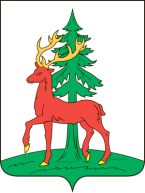 УПРАВЛЕНИЕ ФИНАНСОВ АДМИНИСТРАЦИИ ГОРОДСКОГО ОКРУГА ГОРОД ЕЛЕЦ ЛИПЕЦКОЙ ОБЛАСТИ РОССИЙСКОЙ ФЕДЕРАЦИИПРИКАЗгородской округ город Елец Липецкой области Российской ФедерацииОб утверждении типовой формы соглашения (договора) о предоставлении из бюджета городского округа город Елец субсидий, в том числе грантов в форме субсидий, юридическим лицам, индивидуальным предпринимателям, а также физическим лицам  и признании утратившим силу приказа Управления финансов администрации городского округа город Елец от 26.10.2021 № 63В соответствии со статьями 78 и 78.1 Бюджетного кодекса Российской ФедерацииП Р И К А З Ы В А Ю:1. Утвердить Типовую форму соглашения (договора) о предоставлении из бюджета городского округа город Елец субсидий, грантов в форме субсидий, юридическим лицам, индивидуальным предпринимателям, а также физическим лицам (далее – Типовая форма соглашения) согласно приложению к настоящему приказу.2. Установить, что соглашения (дополнительные соглашения к ранее заключенным соглашениям) формируются в соответствии с Типовой формой соглашения, начиная с заключения соглашений (дополнительных соглашений к ранее заключенным соглашениям) на 2023 год.3. Признать утратившим силу приказ Управления финансов администрации городского округа город Елец от 26.10.2021 № 63 «Об утверждении типовых форм соглашений о предоставлении из бюджета городского округа город Елец субсидий, в том числе грантов в форме субсидий, юридическим лицам (за исключением субсидий муниципальным учреждениям), индивидуальным предпринимателям, физическим лицам – производителям товаров, работ, услуг, некоммерческим организациям, не являющимися автономными, казенными и бюджетными учреждениями и признании утратившими силу некоторых приказов финансового комитета администрации городского округа город Елец».4. Контроль за исполнением настоящего приказа оставляю за собой.И.о. начальника Управления финансов администрации городского округа город Елец 					                     		    	   Ю.К. ТюринаПикалова Т.Ю.Никишова В.И. 4-21-92Приложение к приказу Управления финансов администрации городского округа город Елец от 30.03.2023 № 10 «Об утверждении типовой формы соглашения (договора) о предоставлении из бюджета городского округа город Елец субсидий, в том числе грантов в форме субсидий, юридическим лицам, индивидуальным предпринимателям, а также физическим лицам»Типовая форма соглашения (договора)о предоставлении из бюджета городского округа город Елец субсидий, в том числе грантов в форме субсидий, юридическим лицам, индивидуальным предпринимателям, а также физическим лицам *(1)(дата заключения соглашения (договора))                                                      		        (номер соглашения								          	                                     (договора))_____________________________________________________________________________,(наименование главного распорядителя средств бюджета городского округа город Елец)которому как получателю средств бюджета городского округа город Елец (далее – городской бюджет) доведены лимиты бюджетных обязательств на предоставление _____________________________________________________________			(наименование субсидии (гранта в форме субсидии) (далее – ГРБС), в лице   _____________________________________________________,(наименование должности, фамилия, имя, отчество (при наличии) руководителя ГРБС)действующего на основании ___________________________, утвержденного _______________________________________________ от__________ №_____и ____________________________________________________________________________(наименование юридического лица, фамилия, имя, отчество (при наличии)индивидуального предпринимателя или физического лица)(далее – Получатель), в лице ___________________________________________________________________________________________________________,(наименование должности, а также фамилия, имя, отчество (при наличии) лица, представляющего Получателя, или уполномоченного им лица, фамилия, имя, отчество (при наличии) индивидуального предпринимателя или физического лица)действующего на основании _________________________________________________(устав юридического лица, свидетельство о государственной регистрации индивидуального предпринимателя, доверенность)от _______ №______, с согласия законного представителя __________________ __________________________________________________________________________*(2),(фамилия, имя, отчество (при наличии) лица, являющегося законным представителем Получателя)________________________________________________ *(3) (далее – Агент), (наименование иного юридического лица)в лице ______________________________________________________________________,(наименование должности, а также фамилия, имя, отчество (при наличии) руководителя Агента или уполномоченного им лица)действующего на основании ________________________________________________,(учредительный документ Агента, доверенность, приказ или иной документ, удостоверяющий полномочия)от ______________ №____, (далее – Стороны) в соответствии с Бюджетным кодексом Российской Федерации, Решением Совета депутатов городского округа город Елец от _________ № _____ «_____________» (далее – Решение о бюджете), ________________________________________________________________,(наименование правил (порядка) предоставления субсидии (гранта в форме субсидии) из городского бюджета Получателю)утвержденными_____________________________________________________ (наименование правового акта)от «__» ________20__г. № ____ (далее – Порядок предоставления субсидии), заключили настоящее Соглашение о нижеследующем.I. Предмет Соглашения1.1. Предметом настоящего Соглашения является предоставление Получателю из городского бюджета___________________________________     (субсидии/гранта в форме субсидии)(далее – Субсидия) в целях *(4):достижения результатов проекта ________________________________ (наименование проекта) *(5);достижения результата (выполнения мероприятия) _________________________________________________________________________________________(вид и наименование структурного элемента)программы _____________________________________________________________*(6);(наименование программы)1.1.3.___________________________________________________________________(финансового обеспечения затрат/возмещения затрат/возмещения недополученных доходов)Получателя, связанных с ________________________________________________*(7);(производством (реализацией) товаров, выполнением работ, оказанием услуг)1.1.4. денежного поощрения за достигнутые результаты _________________________________________________________________________________________*(8);(указание конкретного результата, за достижение которого предоставляется Субсидия)1.1.5._______________________________________________________________ *(9).(иная(ые) цель(и) предоставления Субсидии)II. Финансовое обеспечение предоставления Субсидии2.1. Субсидия предоставляется на цели, указанные в разделе I настоящего Соглашения, в размере ___________ (_____________________________)       	                                        (сумма цифрами)           (сумма прописью)рублей ___ копеек, в том числе *(10):2.1.1. в пределах лимитов бюджетных обязательств, доведенных ГРБС как получателю средств городского бюджета по кодам классификации расходов городского бюджета (далее -  коды БК), в следующем размере:в 20__ году ___________ (_____________________) рублей __ копеек – (сумма цифрами)                     (сумма прописью)по коду БК _________;код БКв 20__ году ___________ (_____________________) рублей __ копеек – (сумма цифрами)                     (сумма прописью)по коду БК _________;код БКв 20__ году ___________ (_____________________) рублей __ копеек – (сумма цифрами)                      (сумма прописью)по коду БК _________;код БК2.1.2. за пределами планового периода в соответствии с _____________________________________________________________________________________ *(11):(реквизиты принятого в соответствии с бюджетным законодательством Российской Федерации правового акта, предусматривающего заключение)в 20__ году ___________ (___________________) рублей __ копеек *(12);(сумма цифрами)                  (сумма прописью)в 20__ году ___________ (___________________) рублей __ копеек *(12);(сумма цифрами)                  (сумма прописью)в 20__ году ___________ (___________________) рублей __ копеек *(12);(сумма цифрами)                   (сумма прописью)III. Условия и порядок предоставления Субсидии3.1. Субсидия предоставляется в соответствии с Порядком предоставления субсидии:3.1.1. на финансовое обеспечение затрат, источником финансового обеспечения которых является Субсидия, в соответствии с перечнем согласно приложению __ к настоящему Соглашению, которое является неотъемлемой частью настоящего Соглашения *(13), при представлении _____________________________________________________________ ГРБС:(Получателем, Агентом *(3))3.1.1.1. в срок до «__» _________ 20__ г. документов, подтверждающих направление собственных и (или) привлеченных средств (заемные и кредитные средства, средства спонсоров и другие средства, полученные Получателем, за исключением средств, предоставленных из бюджетов бюджетной системы Российской Федерации), в размере не менее    процентов общего объема Субсидии на цели, указанные в разделе I настоящего Соглашения *(14);3.1.1.2. в срок до «__» _____ 20__ г. иных документов, в том числе *(15):3.1.1.2.1. ______________________________________________________;3.1.1.2.2. ______________________________________________________;3.1.1.3. при соблюдении иных условий, в том числе *(16):3.1.1.3.1. ______________________________________________________;3.1.1.3.2. ______________________________________________________;3.1.2. на возмещение _________________ при представлении __________(затрат/недополученных доходов)           	            (Получателем, Агентом *(3))ГРБС документов, подтверждающих факт произведенных Получателем _________________________, на возмещение которых предоставляется Субсидия (затрат/недополученных доходов)в соответствии с Порядком предоставления субсидии и настоящим Соглашением, а также иных документов, определенных в приложении ___ к настоящему Соглашению *(17), являющемуся неотъемлемой частью настоящего Соглашения.3.2. Перечисление Субсидии осуществляется в соответствии с бюджетным законодательством Российской Федерации:3.2.1. на открытый в Управлении Федерального казначейства по Липецкой области казначейский счет для осуществления и отражения операций с денежными средствами участников казначейского сопровождения, в порядке и сроки, установленные приказом Управления финансов администрации городского округа город Елец от 30.12.2016 № 77 «О Порядке исполнения городского бюджета по расходам и источникам финансирования дефицита городского бюджета», для использования Субсидии:*(18)3.2.1.1. в соответствии со Сведениями об операциях с целевыми средствами на 20__ год и на плановый период 20__ - 20__ годов (код формы по ОКУД 0501213) (далее – Сведения), утвержденными в соответствии с пунктами 4.1.4 или 4.3.5 настоящего Соглашения;3.2.1.2. после проверки информации о суммах и направлениях использования средств, указанной в платежных поручениях о совершении платежей для оплаты денежного обязательства Получателя, на финансовое обеспечение которого предоставляется Субсидия, на ее соответствие информации, содержащейся в настоящем Соглашении, и документах, подтверждающих возникновение денежных обязательств участника казначейского сопровождения (далее – документы-основания);3.2.1.3. после осуществления Управлением Федерального казначейства по Липецкой области санкционирования операций при казначейском сопровождении на основании документов-оснований *(19);3.2.1.4. после проведения проверки на предмет *(20):3.2.1.4.1. соответствия фактически поставленных товаров (выполненных работ, оказанных услуг), в том числе с использованием фото- и видеотехники, информации, указанной в настоящем Соглашении и документах-основаниях;3.2.1.4.2. соответствия фактических затрат, осуществляемых за счет Субсидии, данным раздельного учета результатов финансово-хозяйственной деятельности по настоящему Соглашению, отраженным в информационных системах, в которых осуществляется ведение бухгалтерского и управленческого учета Получателя, информации, содержащейся в первичных учетных документах по настоящему Соглашению и в расходной декларации *(21), в том числе с проведением анализа экономической обоснованности затрат;3.2.1.4.3. отсутствия оснований для отказа, запрета или приостановления осуществления операций в рамках бюджетного мониторинга в системе казначейских платежей;3.2.1.5. при указании в платежных поручениях о совершении казначейских платежей для оплаты денежного обязательства Получателя, на финансовое обеспечение которого предоставляется Субсидия, а также в документах-основаниях идентификатора настоящего Соглашения;3.2.1.6. с учетом особенностей, определенных Правилами выдачи (перевода, отзыва) казначейского обеспечения обязательств и сроков проведения органами Федерального казначейства операций с казначейским обеспечением обязательств, утвержденными постановлением Правительства Российской Федерации от 25.12.2021 №2479 «Об утверждении Правил выдачи (перевода, отзыва) казначейского обеспечения обязательств и сроков проведения органами Федерального казначейства операций с казначейским обеспечением обязательств»*(22);3.2.1.7. после осуществления проверок, предусмотренных пунктами 7-9 Правил экономического обоснования затрат, утвержденных постановлением Правительства Российской Федерации от 13.12.2021 № 2271 «Об утверждении Правил экономического обоснования затрат»*(23);3.2.1.8. __________________________________________________ *(24).3.2.2. на казначейский счет для осуществления и отражения операций с денежными средствами бюджетных и автономных учреждений в порядке и сроки, установленные приказом Управления финансов администрации городского округа город Елец от 30.12.2016 № 77 «О Порядке исполнения городского бюджета по расходам и источникам финансирования дефицита городского бюджета»*(25);3.2.3. на счет Получателя, открытый в _______________________________________________________________________________________________________________ (наименование учреждения Центрального банка Российской Федерации или кредитной организации)в порядке и сроки, установленные приказом Управления финансов администрации городского округа город Елец от 30.12.2016 № 77 «О Порядке исполнения городского бюджета по расходам и источникам финансирования дефицита городского бюджета» *(26).3.2.4. в соответствии с планом-графиком перечисления Субсидии, установленным в приложении __ к настоящему Соглашению, являющемся неотъемлемой частью настоящего Соглашения *(27);3.2.4.1. не позднее ___ рабочего дня, следующего за днем представления ________________________ ГРБС следующих документов *(28):(Получателем, Агентом *(3)) 3.2.4.1.1. ________________________________________________________;3.2.4.1.2. ________________________________________________________.3.3. Условием предоставления Субсидии является согласие Получателя на осуществление ГРБС и органами муниципального финансового контроля проверок соблюдения Получателем порядка и условий предоставления Субсидии *(29).Выражение согласия Получателя на осуществление указанных проверок осуществляется путем подписания настоящего Соглашения *(30).IV. Взаимодействие Сторон4.1. ГРБС обязуется:4.1.1. обеспечить предоставление Субсидии в соответствии с разделом III настоящего Соглашения;4.1.2. осуществлять проверку представляемых ____________________________									(Получателем, Агентом *(3)) документов, указанных в пунктах _______ *(31) настоящего Соглашения, в том числе на соответствие их Порядку предоставления субсидии, в течение ____ рабочих дней со дня их получения от __________________________________;								(Получателем, Агентом *(3)) 4.1.3. обеспечить соблюдение Получателем при последующем предоставлении им средств иным лицам в форме ____________________________ (наименование формы предоставления средств)(далее – Средства лицам) следующих условий *(32):4.1.3.1. о проведении конкурса, иного отбора (далее – отбор) иных лиц в соответствии с требованиями, установленными для проведения отбора *(33);4.1.3.2. иных условий *(34):4.1.3.2.1. ______________________________________________________;4.1.3.2.2. ______________________________________________________.4.1.4. утверждать Сведения, в том числе с учетом внесенных изменений не позднее     рабочего дня со дня их получения от Получателя в соответствии с пунктом 4.3.4 настоящего Соглашения *(35);4.1.5. обеспечивать перечисление Субсидии на счет Получателя, указанный в разделе VIII настоящего Соглашения, в соответствии с пунктом 3.2 настоящего Соглашения;4.1.6. устанавливать *(36):4.1.6.1. значения результатов предоставления Субсидии, характеристик (показателей, необходимых для достижения результатов предоставления субсидии) (далее – характеристики), *(37), согласно приложению ____ к настоящему Соглашению, которое является неотъемлемой частью настоящего Соглашения *(38);4.1.6.2. план мероприятий по достижению результатов предоставления Субсидии (контрольные точки) согласно приложению __ к настоящему Соглашению, которое является неотъемлемой частью настоящего Соглашения *(39);4.1.6.3. иные показатели *(40):4.1.6.3.1. ______________________________________________________;4.1.6.3.2. ______________________________________________________;4.1.7. осуществлять оценку достижения Получателем значений результатов предоставления Субсидии, характеристик и плана мероприятий по достижению результатов предоставления Субсидии (контрольных точек), установленных в соответствии с пунктом 4.1.6 настоящего Соглашения, на основании *(41):4.1.7.1. отчета о достижении значений результатов предоставления Субсидии согласно приложению ___ к настоящему Соглашению *(42), являющемуся неотъемлемой частью настоящего Соглашения, представленного в соответствии с пунктом 4.3.15.2 настоящего Соглашения;4.1.7.2. отчета о реализации плана мероприятий по достижению результатов предоставления Субсидии (контрольных точек) согласно приложению ___ к настоящему Соглашению *(43), которое является неотъемлемой частью настоящего Соглашения, представленного в соответствии с пунктом 4.3.15.3 настоящего Соглашения;4.1.7.3. __________________________________________________ *(44);4.1.8. осуществлять контроль за соблюдением Получателем порядка и условий предоставления Субсидии, установленных Порядком предоставления субсидии и настоящим Соглашением, путем проведения плановых и (или) внеплановых проверок *(45):4.1.8.1. по месту нахождения ГРБС на основании:4.1.8.1.1. отчета о расходах Получателя, источником финансового обеспечения которых является Субсидия, согласно приложению ___ к настоящему Соглашению, являющемуся неотъемлемой частью настоящего Соглашения, представленного в соответствии с пунктом 4.3.15.1 настоящего Соглашения *(46);4.1.8.1.2. иных отчетов *(47):4.1.8.1.2.1. ____________________________________________________;4.1.8.1.2.2. ____________________________________________________;4.1.8.1.3. иных документов, представленных Получателем по запросу ГРБС в соответствии с пунктом 4.3.16 настоящего Соглашения;4.1.8.2. по месту нахождения Получателя путем документального и фактического анализа операций, произведенных Получателем, связанных с использованием Субсидии;4.1.9. в случае установления ГРБС факта неисполнения Получателем обязательств, установленных настоящим Соглашением, направлять Получателю претензию о невыполнении обязательств настоящего Соглашения *(48);4.1.10. в случае установления ГРБС или получения от органа муниципального финансового контроля информации о факте нарушения Получателем порядка и условий предоставления Субсидии, предусмотренных Порядком предоставления субсидии и (или) настоящим Соглашением, в том числе недостижения значений результатов предоставления Субсидии, установленных в соответствии с пунктом 4.1.6.1 настоящего Соглашения, направлять Получателю требование об обеспечении возврата Субсидии в городской бюджет в размере и в сроки, определенные в указанном требовании;4.1.11. в случае, если Получателем не достигнуты значения результатов предоставления субсидии, характеристик, установленных в соответствии с пунктом 4.1.6 настоящего Соглашения, направлять Получателю требование об уплате штрафных санкций *(49);4.1.12. по завершении финансового года после принятия отчетов, установленных пунктом 4.3.15 настоящего Соглашения, направлять Получателю Акт об исполнении обязательств по настоящему Соглашению в срок не позднее ____ рабочего дня со дня принятия указанных отчетов *(50);4.1.13. рассматривать предложения, документы и иную информацию, направленную Получателем, в том числе в соответствии с пунктом 4.4.1 настоящего Соглашения, в течение ____ рабочих дней со дня их получения и уведомлять Получателя о принятом решении;4.1.14. направлять Получателю разъяснения по вопросам, связанным с исполнением настоящего Соглашения, в течение ___ рабочих дней со дня получения обращения Получателя в соответствии с пунктом 4.4.2 настоящего Соглашения;4.1.15. обеспечивать согласование с Получателем новых условий настоящего Соглашения в случае уменьшения ГРБС ранее доведенных лимитов бюджетных обязательств на предоставление Субсидии, приводящего к невозможности предоставления Субсидии в размере, определенном пунктом 2.1 настоящего Соглашения, в том числе размера и (или) сроков предоставления Субсидии в течение __ рабочих дней со дня такого уменьшения;4.1.16. выполнять иные обязательства в соответствии с бюджетным законодательством Российской Федерации и Порядком предоставления субсидии *(51):4.1.16.1._______________________________________________________;4.1.16.2. ______________________________________________________.4.2. ГРБС вправе:4.2.1. принимать решение об изменении условий настоящего Соглашения в соответствии с пунктом 7.3 настоящего Соглашения, в том числе на основании информации и предложений, направленных Получателем в соответствии с пунктом 4.4.1 настоящего Соглашения, включая изменение размера Субсидии *(52);4.2.2. принимать в соответствии с бюджетным законодательством Российской Федерации *(53):4.2.2.1. решение об использовании остатка Субсидии, не использованного на начало очередного финансового года, на цели, указанные в разделе I настоящего Соглашения, не позднее ___ рабочего дня *(54) со дня получения от Получателя документов, подтверждающих наличие и объем неисполненных обязательств, источником финансового обеспечения которых является указанный остаток;4.2.2.2. решение об использовании средств, поступивших Получателю в текущем финансовом году от возврата дебиторской задолженности, возникшей от использования Субсидии (далее – средства от возврата дебиторской задолженности), на цели, указанные в разделе I настоящего Соглашения, не позднее ___ рабочего дня *(54) со дня получения от Получателя информации об использовании средств от возврата дебиторской задолженности с указанием причин ее образования;4.2.3. приостанавливать предоставление Субсидии в случае установления ГРБС или получения от органа муниципального финансового контроля информации о факте нарушения Получателем порядка и условий предоставления Субсидии, предусмотренных Порядком предоставления субсидии и настоящим Соглашением, в том числе указания в документах, представленных Получателем в соответствии с настоящим Соглашением, недостоверных сведений, до устранения указанных нарушений с обязательным уведомлением Получателя не позднее ___ рабочего дня с даты принятия решения о приостановлении предоставления Субсидии *(55);4.2.4. запрашивать у Получателя документы и информацию, необходимые для осуществления контроля за соблюдением Получателем порядка и условий предоставления Субсидии, установленных Порядком предоставления субсидии и настоящим Соглашением, в соответствии с пунктом 4.1.8 настоящего Соглашения *(56);4.2.5. осуществлять иные права в соответствии с бюджетным законодательством Российской Федерации и Порядком предоставления субсидии *(57):4.2.5.1. _______________________________________________________;4.2.5.2. _______________________________________________________.4.3. Получатель обязуется:4.3.1. представлять ГРБС документы, в соответствии с пунктами 3.1.1.1, 3.1.1.2, 3.1.2 и (или) 3.2.4.1 настоящего Соглашения *(58);4.3.2. представить ГРБС в срок до ____ документы, установленные пунктами 4.2.2.1 и (или) 4.2.2.2 настоящего Соглашения *(59);4.3.3. не позднее __ рабочего дня со дня подписания настоящего Соглашения представить в Управление Федерального казначейства по Липецкой области документы, необходимые для открытия лицевого счета *(60);4.3.4. направлять ГРБС на утверждение *(61):4.3.4.1. сведения не позднее ___ рабочего дня со дня заключения настоящего Соглашения;4.3.4.2. сведения с учетом внесенных изменений не позднее ___ рабочего дня со дня внесения в них изменений;4.3.5. утверждать, с направлением копии ГРБС *(62):4.3.5.1. сведения не позднее ___ рабочего дня со дня заключения настоящего Соглашения;4.3.5.2. сведения с учетом внесенных изменений не позднее ___ рабочего дня со дня внесения в них изменений;4.3.6. направлять Субсидию на финансовое обеспечение затрат, определенных в Сведениях *(63);4.3.7. проводить отбор иных лиц в соответствии с требованиями, установленными для проведения такого отбора *(64);4.3.8. соблюдать иные условия, предусмотренные пунктом 4.1.3.2 настоящего Соглашения *(65);4.3.9. не приобретать за счет Субсидии иностранную валюту, за исключением операций *(66):4.3.9.1. осуществляемых в соответствии с валютным законодательством Российской Федерации при закупке (поставке) высокотехнологичного импортного оборудования, сырья и комплектующих изделий;4.3.9.2. __________________________________________________ *(67);4.3.10. соблюдать следующие условия казначейского сопровождения *(68):4.3.10.1. вести раздельный учет результатов финансово-хозяйственной деятельности по настоящему Соглашению;4.3.10.2. представлять в Управление Федерального казначейства по Липецкой области документы-основания;4.3.10.3. не перечислять средства Субсидии:4.3.10.3.1. в качестве взноса в уставные (складочные) капиталы других организаций, а также в качестве вкладов в имущество таких организаций, не увеличивающих их уставные (складочные) капиталы (далее – взносы (вклады) *(69);4.3.10.3.2. в целях размещения средств Субсидии на депозитах, а также в иные финансовые инструменты *(70);4.3.10.3.3. на счета Получателя, открытые в учреждении Центрального банка Российской Федерации или в кредитной организации, за исключением:4.3.10.3.3.1. оплаты обязательств в соответствии с валютным законодательством Российской Федерации;4.3.10.3.3.2. оплаты обязательств по оплате труда с учетом начислений и социальных выплат, иных выплат в пользу работников, а также выплат лицам, не состоящим в штате, привлеченным для достижения цели, определенной при предоставлении Субсидии;4.3.10.3.3.3. оплаты фактически поставленных товаров, выполненных работ, оказанных услуг, в случае, если Получатель не привлекает для поставки товаров, выполнения работ, оказания услуг иных юридических лиц, а также при условии представления документов-оснований;4.3.10.3.3.4. возмещения произведенных Получателем расходов (части расходов) при условии представления документов-оснований, копий платежных документов, подтверждающих оплату произведенных расходов (части расходов);4.3.10.3.3.5. оплаты обязательств по накладным расходам, связанным с исполнением настоящего Соглашения;4.3.10.3.4. на счета, открытые в учреждении Центрального банка Российской Федерации или в кредитной организации, юридическим лицам, заключившим с Получателем контракты (договоры), за исключением контрактов (договоров), заключаемых в целях приобретения услуг связи по приему, обработке, хранению, передаче, доставке сообщений электросвязи или почтовых отправлений, коммунальных услуг, электроэнергии, гостиничных услуг, услуг по организации и осуществлению перевозки грузов и пассажиров железнодорожным транспортом общего пользования, авиационных и железнодорожных билетов, билетов для проезда городским и пригородным транспортом, подписки на периодические издания, в целях аренды, осуществления работ по переносу (переустройству, присоединению) принадлежащих участникам казначейского сопровождения инженерных сетей, коммуникаций, сооружений, а также в целях проведения государственной экспертизы проектной документации и результатов инженерных изысканий в соответствии с законодательством Российской Федерации о градостроительной деятельности, осуществления страхования в соответствии со страховым законодательством, в целях приобретения услуг по приему платежей от физических лиц, осуществляемых платежными агентами;4.3.10.4. возвращать средства Субсидии, размещенные на депозитах, а также в иные финансовые инструменты, включая средства, полученные от их размещения *(71), не позднее 25 декабря текущего финансового года на лицевой счет;4.3.10.5. представлять в Управление Федерального казначейства по Липецкой области распоряжения на сумму оплаты денежных обязательств, в отношении которых не выявлены нарушения в ходе проведения проверок, указанных в подпункте 3.2.1.4.1 и 3.2.1.4.2 настоящего Соглашения *(72);4.3.10.6. представлять в Управление Федерального казначейства по Липецкой области расходную декларацию *(73);4.3.10.7. предоставлять Управлению Федерального казначейства по Липецкой области доступ к информационным системам, в которых осуществляется ведение бухгалтерского и управленческого учета, информации, содержащейся в первичных учетных документах *(74);4.3.11. соблюдать особенности применения казначейского обеспечения обязательств, определенные Правилами выдачи (перевода, отзыва) казначейского обеспечения обязательств и сроков проведения органами Федерального казначейства операций с казначейским обеспечением обязательств, утвержденными постановлением Правительства Российской Федерации от 25.12.2021 № 2479 *(75);4.3.12. обеспечить достижение значений результатов предоставления Субсидии, характеристик, устанавливаемых в соответствии с пунктом 4.1.6.1 настоящего Соглашения, и соблюдение сроков их достижения *(76);4.3.13. обеспечить реализацию плана мероприятий по достижению результатов предоставления Субсидии (контрольных точек), устанавливаемого в соответствии с пунктом 4.1.6.2 настоящего Соглашения *(77); 4.3.14. обеспечить достижение значений иных показателей, устанавливаемых в соответствии с пунктом 4.1.6.3 настоящего Соглашения *(78);4.3.15. представлять ГРБС *(79):4.3.15.1. отчет о расходах Получателя, источником финансового обеспечения которых является Субсидия, в соответствии с пунктом 4.1.8.1.1 настоящего Соглашения не позднее ___ рабочего дня, следующего за отчетным _____________ *(80); (месяц, квартал, год)4.3.15.2. отчет о достижении значений результатов предоставления Субсидии в соответствии с пунктом 4.1.7.1 настоящего Соглашения не позднее ___ рабочего дня, следующего за отчетным ________________ *(81); (месяц, квартал, год)4.3.15.3. отчет о реализации плана мероприятий по достижению результатов предоставления Субсидии (контрольных точек) в соответствии с пунктом 4.1.7.2 настоящего Соглашения не позднее ____ рабочего дня, следующего за отчетным ______________________ *(82);(месяц, квартал, год)4.3.15.4. иные отчеты *(83):4.3.15.4.1. ____________________________________________________;4.3.15.4.2. _____________________________________________________;4.3.16. направлять по запросу ГРБС, Агента *(3) документы и информацию, необходимые для осуществления контроля за соблюдением порядка и условий предоставления Субсидии в соответствии с пунктом 4.2.4 настоящего Соглашения, в течение ____ рабочих дней со дня получения указанного запроса *(84);4.3.17. в случае получения от ГРБС, Агента *(3) требования в соответствии с пунктом 4.1.10 настоящего Соглашения:4.3.17.1. устранять факты нарушения порядка и условий предоставления Субсидии в сроки, определенные в указанном требовании;4.3.17.2. возвращать в городской бюджет Субсидию в размере и в сроки, определенные в указанном требовании;4.3.18. уплатить в городской бюджет штрафные санкции, в случае принятия ГРБС решения о применении к Получателю штрафных санкций в соответствии с пунктом 4.1.11 настоящего Соглашения, в срок, установленный ГРБС в требовании об уплате штрафных санкций *(85);4.3.19. возвращать в городской бюджет:4.3.19.1. неиспользованный остаток Субсидии в случае отсутствия решения, принимаемого ГРБС в соответствии с пунктом 4.2.2.1 настоящего Соглашения, в срок до «__» ________ 20__ г. *(86);4.3.19.2. средства от возврата дебиторской задолженности в случае отсутствия решения, принимаемого ГРБС в соответствии с пунктом 4.2.2.2 настоящего Соглашения, в срок до «__» ________ 20__ г. *(87);4.3.20. обеспечивать полноту и достоверность сведений, представляемых в ГРБС, Агенту *(3) в соответствии с настоящим Соглашением;4.3.21. выполнять иные обязательства в соответствии с законодательством Российской Федерации и Порядком предоставления субсидии *(88):4.3.21.1. ______________________________________________________;4.3.21.2. ______________________________________________________.4.4. Получатель вправе:4.4.1. направлять ГРБС, Агенту *(3) предложения о внесении изменений в настоящее Соглашение в соответствии с пунктом 7.3 настоящего Соглашения, в том числе в случае установления необходимости изменения размера Субсидии с приложением информации, содержащей финансово-экономическое обоснование данного изменения;4.4.2. обращаться к ГРБС в целях получения разъяснений в связи с исполнением настоящего Соглашения;4.4.3. направлять в очередном финансовом году неиспользованный остаток Субсидии, полученной в соответствии с настоящим Соглашением (при наличии), на осуществление выплат в соответствии с целями, указанными в разделе I настоящего Соглашения, в случае принятия ГРБС соответствующего решения в соответствии с пунктом 4.2.2.1 настоящего Соглашения *(89); 4.4.4. направлять в текущем финансовом году поступившие Получателю средства от возврата дебиторской задолженности на осуществление выплат в соответствии с целями, указанными в разделе I настоящего Соглашения, в случае принятия ГРБС соответствующего решения в соответствии с пунктом 4.2.2.2 настоящего Соглашения *(90);4.4.5. осуществлять иные права в соответствии с бюджетным законодательством Российской Федерации и Порядком предоставления субсидии *(91):4.4.5.1. _______________________________________________________;4.4.5.2. _______________________________________________________.4.6. Права и обязанности Агента *(3) осуществляются в соответствии с Порядком предоставления субсидии:4.6.1. Агент *(3) обязуется:4.6.1.1. ______________________________________________________;4.6.1.2. _______________________________________________________;4.6.2. Агент *(3) вправе:4.6.2.1. _______________________________________________________;4.6.2.2. _______________________________________________________.V. Ответственность Сторон5.1. В случае неисполнения или ненадлежащего исполнения своих обязательств по настоящему Соглашению Стороны несут ответственность в соответствии с действующим законодательством и настоящим Соглашением.5.2. В случае выявления нарушений порядка и условий предоставления Субсидии, Субсидия подлежит возврату в городской бюджет в размере Субсидии, использованной с нарушением порядка или условий, установленных при их предоставлении и настоящим Соглашением;5.3. В случае недостижения значений результатов предоставления Субсидии, установленных в соответствии с пунктом 4.1.6.1 настоящего Соглашения, Субсидии подлежат возврату в городской бюджет в объеме, определенном по следующей формуле:Vвозврата = (Vсубсидии x k x m / n) x 0,1,где:Vсубсидии - размер субсидии, полученный из городского бюджета в отчетном финансовом году;m - количество результатов предоставления субсидии, по которым индекс, отражающий уровень недостижения значения i-го результата предоставления субсидии имеет положительное значение;n - общее количество результатов предоставления субсидии;k - коэффициент возврата субсидии.Коэффициент возврата субсидии рассчитывается по формуле:k = SUM Di / m,где:Di - индекс, отражающий уровень недостижения значения i-го результата предоставления субсидии.При расчете коэффициента возврата субсидии используются только положительные значения индекса, отражающего уровень недостижения значения i-го результата предоставления субсидии.Индекс, отражающий уровень недостижения значения i-го результата предоставления субсидии определяется:а) для результатов предоставления субсидии, по которым большее значение фактически достигнутого значения отражает большую эффективность использования субсидии, - по формуле:Di = 1 - Ti / Si,где:Ti - фактически достигнутое значение i-го результата предоставления субсидии на отчетную дату;Si - плановое значение i-го результата предоставления субсидии, установленное Соглашением;б) для результатов предоставления субсидии, по которым большее значение фактически достигнутого значения отражает меньшую эффективность использования субсидии, - по формуле:Di = 1 - Si / Ti5.4. Получатель Субсидии обязан возвратить в доход городского бюджета полученные в соответствующем отчетном финансовом году денежные средства и уплатить пени в размере одной трехсотой ключевой ставки Центрального банка Российской Федерации, действующей на день начала начисления пени, от размера Субсидии, использованной с нарушением порядка или условий, установленных при их предоставлении, за каждый день использования Субсидии с даты их предоставления до даты возврата:а) на основании требования ГРБС – не позднее ___ рабочих дней со дня получения указанного требования;б) на основании представления и (или) предписания органа муниципального финансового контроля – в сроки, установленные в соответствии с бюджетным законодательством Российской Федерации.5.5. Иные положения об ответственности за неисполнение или ненадлежащее исполнение Сторонами обязательств по настоящему Соглашению *(92):5.5.1. _________________________________________________________;5.5.2. _________________________________________________________.VI. Иные условия6.1. Иные условия по настоящему Соглашению *(93):6.1.1. _________________________________________________________;6.1.2. _________________________________________________________.VII. Заключительные положения7.1. Споры, возникающие между Сторонами в связи с исполнением настоящего Соглашения, решаются ими, по возможности, путем проведения переговоров с оформлением соответствующих протоколов или иных документов. При недостижении согласия споры между Сторонами решаются в судебном порядке и рассматриваются в Арбитражном суде Липецкой области.7.2. Настоящее Соглашение вступает в силу с даты его подписания лицами, имеющими право действовать от имени каждой из Сторон, но не ранее доведения лимитов бюджетных обязательств, указанных в пункте 2.1 настоящего Соглашения, и действует до полного исполнения Сторонами своих обязательств по настоящему Соглашению.7.3. Изменение настоящего Соглашения, в том числе в соответствии с положениями пункта 4.2.1 настоящего Соглашения, осуществляется по соглашению Сторон и оформляется в виде дополнительного соглашения к настоящему Соглашению согласно приложению __ к настоящему Соглашению, являющемуся неотъемлемой частью настоящего Соглашения *(94).7.4. Изменение настоящего Соглашения в одностороннем порядке *(95) возможно в случаях:7.4.1. внесения изменений в сводную бюджетную роспись, повлекших изменение кодов БК, в соответствии с которыми предоставляется Субсидия;7.4.2. изменения реквизитов ГРБС.7.5. Расторжение настоящего Соглашения осуществляется по соглашению Сторон *(96) или в случаях, определенных пунктом 7.6 настоящего Соглашения, в одностороннем порядке.7.6. Расторжение настоящего Соглашения в одностороннем порядке *(97) возможно в случаях:7.6.1. реорганизации, ликвидации *(98) или прекращения деятельности *(99) Получателя;7.6.2. нарушения Получателем порядка и условий предоставления Субсидии, установленных Порядком предоставления субсидии и настоящим Соглашением;7.6.3. недостижения Получателем установленных настоящим Соглашением значений результатов предоставления Субсидии, характеристик, установленных в соответствии с пунктом 4.1.6.1 настоящего Соглашения *(100);7.6.4. недостижения согласия Сторон о согласовании новых условий настоящего Соглашения в случае уменьшения ГРБС ранее доведенных лимитов бюджетных обязательств на предоставление Субсидии, приводящего к невозможности предоставления Субсидии в размере, определенном пунктом 2.1 настоящего Соглашения;7.6.5. ___________________________________________________ *(101).7.7. Расторжение настоящего Соглашения Получателем в одностороннем порядке не допускается.7.8. Документы и иная информация, предусмотренные настоящим Соглашением, направляются Сторонами следующим(и) способом(ами) *(102):7.8.1. заказным письмом с уведомлением о вручении либо вручением представителем одной Стороны подлинников документов, иной информации представителю другой Стороны;7.8.2. ___________________________________________________ *(103).7.9. Настоящее Соглашение заключено Сторонами в форме документа на бумажном носителе в ______ экземплярах, по одному экземпляру для каждой        (двух, трех *(3))из Сторон.VIII. Платежные реквизиты Сторон IX. Подписи Сторон*(1) Соглашение (договор) о предоставлении из городского бюджета субсидий, в том числе грантов в форме субсидий, юридическим лицам, индивидуальным предпринимателям, а также физическим лицам (далее – Соглашение).*(2) Предусматривается в случае, если Получателем является физическое лицо, и в соответствии с законодательством Российской Федерации заключение соглашения Получателем возможно только с согласия его законных представителей.*(3) Предусматривается в случае, если Порядком предоставления субсидии из городского бюджета Получателю, предусмотрено участие иного юридического лица.*(4) Указывается в соответствии с Порядком предоставления субсидии.*(5) Предусматривается в случае, если Субсидия предоставляется в целях достижения результатов регионального проекта, не входящего в состав муниципальной программы городского округа город Елец.*(6) Предусматривается в случае, если Субсидия предоставляется в целях достижения результатов (выполнения мероприятий) структурных элементов муниципальной программы, в том числе результатов региональных проектов, входящих в состав муниципальной программы городского округа город Елец.*(7) Указывается наименование товаров (работ, услуг) на финансовое обеспечение (возмещение) затрат (недополученных доходов), связанных с производством (реализацией) (выполнением, оказанием) которых, предоставляется Субсидия в соответствии с Порядком предоставления субсидии (при наличии).*(8) Предусматривается в случае, если Порядком предоставления субсидии предусмотрено предоставление финансовой поддержки физическим лицам, проявившим выдающиеся способности или высокие достижения в определенной сфере деятельности, в том числе в области науки, культуры, образования, искусства и спорта (далее - грант за высокие достижения).*(9) Указываются иные цели в соответствии с Порядком предоставления субсидии (при наличии).*(10) Указывается размер предоставляемой Субсидии, в том числе размер Субсидии в соответствующем финансовом году по коду классификации расходов городского бюджета, по которому доведены лимиты бюджетных обязательств на предоставление Субсидии. Расчет размера Субсидии с указанием информации, обосновывающей размер Субсидии, а также (при необходимости) источника получения данной информации, прилагается к соглашению (за исключением случаев, когда размер Субсидии и порядок его расчета определены Порядком предоставления субсидии).*(11) Предусматривается при наличии такого акта администрации городского округа город Елец.*(12) Указывается ежегодный размер Субсидии за пределами планового периода в пределах средств и сроков, установленных ______________________, указанным в пункте    (правовой акт) 2.1.2 настоящей Типовой формы.*(13) Предусматривается в случае предоставления Субсидии на финансовое обеспечение затрат Получателя. Приложение, указанное в пункте 3.1.1 настоящей Типовой формы, оформляется согласно приложению 1 к настоящей Типовой форме.*(14) Предусматривается в случае, если это установлено Порядком предоставления субсидии.*(15) Предусматривается в случае, если это установлено Порядком предоставления субсидии. Указываются конкретные документы, установленные Порядком предоставления субсидии.*(16) Предусматривается в случае, если это установлено Порядком предоставления субсидии. Указываются конкретные условия, установленные Порядком предоставления субсидии.*(17) Предусматривается в случае предоставления Субсидии в целях возмещения затрат (недополученных доходов) Получателя. Перечень документов, определенных в приложении, указанном в пункте 3.1.2 настоящей Типовой формы, должен содержать документы, указанные в приложении 2 к настоящей Типовой форме, и (или) иные документы, установленные Порядком предоставления субсидии.*(18) Предусматривается в случае, если в отношении Субсидии осуществляется казначейское сопровождение.*(19) Санкционирование операций осуществляется в соответствии с Порядком осуществления территориальными органами Федерального казначейства санкционирования операций со средствами участников казначейского сопровождения, утвержденным приказом Министерства финансов Российской Федерации от 17 декабря 2021 года № 214н.*(20) Предусматривается в случае, если в отношении Субсидии осуществляется расширенное казначейское сопровождение.*(21) Формируется в соответствии с Порядком ведения учета доходов, затрат, произведенных участниками казначейского сопровождения в целях достижения результатов, установленных при предоставлении целевых средств, по каждому государственному (муниципальному) контракту, договору (соглашению), контракту (договору), утвержденным приказом Министерства финансов Российской Федерации от 10 декабря 2021 года № 210н.*(22) Предусматривается в случае, если предоставление Субсидии осуществляется с применением казначейского обеспечения обязательств.*(23) Предусматривается в случае, если в отношении Субсидии осуществляется расширенное казначейское сопровождение с применением экономического обоснования затрат.*(24) Указываются иные конкретные условия, установленные нормативными правовыми актами Российской Федерации, регулирующими казначейское сопровождение.*(25) Предусматривается при предоставлении Субсидии муниципальному бюджетному или автономному учреждению в случае, если в отношении Субсидии не осуществляется казначейское сопровождение.*(26) Предусматривается в случае, если в отношении Субсидии не осуществляется казначейское сопровождение.*(27) Предусматривается при наличии в соглашении пункта 3.2.2 или 3.2.3 настоящей Типовой формы. Приложение оформляется согласно приложению 3 к настоящей Типовой форме, если иная форма не установлена Порядком предоставления субсидии. Не предусматривается в случае, если перечисление Субсидии осуществляется единовременно.*(28) Предусматривается в случае, если это установлено Порядком предоставления субсидии. Указываются конкретные документы, установленные Порядком предоставления субсидии.*(29) Не предусматривается в случае, если Получатель является государственным (муниципальным) унитарным предприятием, хозяйственным товариществом и обществом с участием публично-правовых образований в их уставных (складочных) капиталах, коммерческой организацией с участием таких товариществ и обществ в ее уставном (складочном) капитале, а также в случае предоставления гранта за высокие достижения.*(30) Предусматривается в случае, если Порядком предоставления субсидии не установлен иной способ выражения согласия Получателя.*(31) Указываются пункты 3.1.1, 3.1.2, 3.2.4.1 и (или) 4.2.2 настоящей Типовой формы и (или) иные положения, предусматривающие представление Получателем ГРБС конкретных документов.*(32) Предусматривается в случае, если Порядком предоставления субсидии установлены положения о предоставлении Получателем на безвозмездной и безвозвратной основе средств иным лицам, в том числе в форме гранта или вклада в уставный (складочный) капитал юридического лица.*(33) Предусматривается в случае, если Порядком предоставления субсидии предусмотрен отбор иных лиц.*(34) Указываются иные конкретные условия, установленные Порядком предоставления субсидии, а также иными нормативными правовыми актами Правительства Российской Федерации, регулирующими порядок и условия предоставления субсидии юридическим лицам (при необходимости).*(35) Предусматривается в случае, если в отношении Субсидии осуществляется расширенное казначейское сопровождение с применением экономического обоснования затрат, а также в случае, если ГРБС принято решение об утверждении им Сведений.*(36) Устанавливаются в соответствии с Порядком предоставления субсидии.*(37) Предусматривается в случае, если Порядком предоставления субсидии установлены характеристики.*(38) Рекомендуемый образец приложения приведен в приложении 4 к настоящей Типовой форме. Не предусматривается в случаях предоставления гранта за высокие достижения.*(39) Рекомендуемый образец приложения приведен в приложении 5 к настоящей Типовой форме. Не предусматривается в случаях предоставления гранта за высокие достижения.*(40) Предусматривается в случае, если это установлено Порядком предоставления субсидии. Указываются иные конкретные показатели, в том числе при необходимости целевые показатели, рекомендуемый образец оформления которых приведен в приложении 6 к настоящей Типовой форме.*(41) Предусматривается при наличии в соглашении пунктов 4.1.6.1, 4.1.6.2 и (или) 4.1.6.3 настоящей Типовой формы.*(42) Предусматривается при наличии в соглашении пункта 4.1.6.1 настоящей Типовой формы. Приложение оформляется согласно приложению 7 к настоящей Типовой форме.*(43) Предусматривается при наличии в соглашении пункта 4.1.6.2 настоящей Типовой формы. Рекомендуемый образец приложения приведен в приложении 8 к настоящей Типовой форме.*(44) Предусматривается при наличии в соглашении пункта 4.1.6.3 настоящей Типовой формы. Указываются иные конкретные основания (в том числе отчеты) для осуществления оценки достижения Получателем показателей, установленных ГРБС в соответствии с пунктом 4.1.6.3 настоящей Типовой формы, в том числе при необходимости отчет о достижении целевых показателей, рекомендуемый образец оформления которого приведен в приложении 9 к настоящей Типовой форме.*(45) Выбор способа проведения контроля за соблюдением Получателем порядка и условий предоставления Субсидии, установленных Порядком предоставления субсидии и Соглашением, осуществляется ГРБС. Не предусматривается в случаях предоставления гранта за высокие достижения.*(46) Предусматривается в случае, если представление отчета предусмотрено Порядком предоставления субсидии. Приложение оформляется согласно приложению 10 к настоящей Типовой форме.*(47) Указываются отчеты, установленные Порядком предоставления субсидии или иные отчеты, в случае если Порядком предоставления субсидии установлено право ГРБС устанавливать сроки и формы представления дополнительной отчетности в соглашении, по формам, прилагаемым к соглашению и являющимся его неотъемлемой частью, с указанием прилагаемых документов.*(48) Претензия о невыполнении обязательств соглашения оформляется согласно приложению 11 к настоящей Типовой форме.*(49) Предусматривается в случае, если это установлено Порядком предоставления субсидии. Требование об уплате штрафных санкций оформляется согласно приложению 12 к настоящей Типовой форме.*(50) Акт об исполнении обязательств по соглашению оформляется согласно приложению 13 к настоящей Типовой форме.*(51) Предусматривается в случае, если это установлено Порядком предоставления субсидии. Указываются иные конкретные обязательства, установленные Порядком предоставления субсидии.*(52) Изменение размера Субсидии возможно при наличии неиспользованных лимитов бюджетных обязательств, указанных в пункте 2.1 соглашения, и при условии предоставления Получателем информации, содержащей финансово-экономическое обоснование данного изменения.*(53) Не предусматривается в случае предоставления Субсидии на возмещение затрат (недополученных доходов), а также грантов за высокие достижения.*(54) Указывается конкретный срок принятия решения, но не позднее срока, установленного бюджетным законодательством Российской Федерации.*(55) Предусматривается в случае, если это установлено Порядком предоставления субсидии.*(56) Предусматривается при наличии в соглашении пункта 4.1.8 настоящей Типовой формы.*(57) Предусматривается в случае, если это установлено Порядком предоставления субсидии. Указываются иные конкретные права, установленные Порядком предоставления субсидии.*(58) Предусматривается при наличии в Соглашении соответственно пунктов 3.1.1.1, 3.1.1.2, 3.1.2 и (или) 3.2.4.1 настоящей Типовой формы.*(59) Предусматривается при наличии в соглашении пунктов 4.2.2.1 и (или) 4.2.2.2 настоящей Типовой формы.*(60) Предусматривается при наличии в соглашении пунктов 3.2.1 или 3.2.2 настоящей Типовой формы.*(61) Предусматривается при наличии в соглашении пункта 4.1.4 настоящей Типовой формы.*(62) Предусматривается в случае, если Сведения утверждаются Получателем в соответствии с разрешением, предоставленным ГРБС. Не предусматривается при наличии в соглашении пункта 4.1.4 настоящей Типовой формы.*(63) Предусматривается в случае, если в отношении Субсидии осуществляется казначейское сопровождение, расширенное казначейское сопровождение.*(64) Предусматривается при наличии в соглашении пункта 4.1.3.1 настоящей Типовой формы.*(65) Предусматривается при наличии в соглашении пункта 4.1.3.2 настоящей Типовой формы.*(66) Не предусматривается в случае предоставления Субсидии на возмещение затрат (недополученных доходов), а также грантов за высокие достижения.*(67) В случае, если это установлено Порядком предоставления субсидии, указываются иные конкретные операции по приобретению иностранной валюты, связанные с достижением результатов предоставления Субсидии, определенные Порядком предоставления субсидии.*(68) Предусматривается при наличии в соглашении пункта 3.2.1 настоящей Типовой формы.*(69) Не предусматривается в случае, если Порядком предоставления субсидии предусмотрено право Получателя использовать Субсидию на цели предоставления взносов (вкладов).*(70) Не предусматривается в случае, если законами, иными нормативными правовыми актами предусмотрено право Получателя размещать средства Субсидии на депозитах, а также в иные финансовые инструменты.*(71) Предусматривается в случае, если законами, иными нормативными правовыми актами предусмотрено право Получателя размещать средства Субсидии на депозитах, а также в иные финансовые инструменты.*(72) Предусматривается в случае, если в отношении Субсидии осуществляется расширенное казначейское сопровождение.*(73) Предусматривается при наличии в соглашении пункта 3.2.1.4.2 настоящей Типовой формы.*(74) Предусматривается в случае, если в отношении Субсидии осуществляется расширенное казначейское сопровождение.*(75) Предусматривается при наличии в соглашении пункта 3.2.1.6 настоящей Типовой формы.*(76) Предусматривается при наличии в соглашении пункта 4.1.6.1 настоящей Типовой формы.*(77) Предусматривается при наличии в соглашении пункта 4.1.6.2 настоящей Типовой формы.*(78) Предусматривается при наличии в соглашении пункта 4.1.6.3 настоящей Типовой формы.*(79) Сроки представления отчетов, указанных в пункте 4.3.15 настоящей Типовой формы, должны соответствовать срокам, установленным Порядком предоставления субсидии, за исключением случаев, когда Порядком предоставления субсидии установлено право ГРБС устанавливать сроки представления отчетности в соглашении. Не предусматривается в случаях предоставления гранта за высокие достижения.*(80) Предусматривается при наличии в соглашении пункта 4.1.8.1.1 настоящей Типовой формы.*(81) Предусматривается при наличии в соглашении пункта 4.1.7.1 настоящей Типовой формы.*(82) Предусматривается при наличии в соглашении пункта 4.1.7.2 настоящей Типовой формы.*(83) Предусматривается при наличии в соглашении пунктов 4.1.7.3 и (или) 4.1.8.1.2 настоящей Типовой формы.*(84) Предусматривается при наличии в соглашении пункта 4.1.8 настоящей Типовой формы.*(85) Предусматривается при наличии в соглашении пункта 4.1.11 настоящей Типовой формы.*(86) Предусматривается при наличии в соглашении пункта 4.2.2.1 настоящей Типовой формы. Указывается конкретный срок возврата Получателем остатка Субсидии или ее части, не использованных на цели, указанные в разделе I соглашения, но не позднее срока, установленного бюджетным законодательством Российской Федерации.*(87) Предусматривается при наличии в соглашении пункта 4.2.2.2 настоящей Типовой формы. Указывается конкретный срок возврата Получателем средств от возврата дебиторской задолженности, но не позднее срока, установленного бюджетным законодательством Российской Федерации.*(88) Предусматривается в случае, если это установлено Порядком предоставления субсидии. Указываются иные конкретные обязательства, установленные Порядком предоставления субсидии.*(89) Предусматривается при наличии в соглашении пункта 4.2.2.1 настоящей Типовой формы.*(90) Предусматривается при наличии в соглашении пункта 4.2.2.2 настоящей Типовой формы.*(91) Предусматривается в случае, если это установлено Порядком предоставления субсидии. Указываются иные конкретные права, установленные Порядком предоставления субсидии.*(92) Указываются иные конкретные положения в случае, если это установлено Порядком предоставления субсидии.*(93) Указываются иные конкретные условия, в том числе установленные Порядком предоставления субсидии (при необходимости).*(94) Дополнительное соглашение оформляется согласно приложению 14 к настоящей Типовой форме.*(95) Уведомление об изменении отдельных положений соглашения в одностороннем порядке оформляется согласно приложению 15 к настоящей Типовой форме.*(96) Дополнительное соглашение о расторжении соглашения оформляется согласно приложению 16 к настоящей Типовой форме.*(97) Уведомление о расторжении соглашения оформляется согласно приложению 17 к настоящей Типовой форме.*(98) Предусматривается в случае, если Получателем является юридическое лицо.*(99) Предусматривается в случае, если Получателем является индивидуальный предприниматель.*(100) Предусматривается при наличии в соглашении пункта 4.1.6.1 настоящей Типовой формы.*(101) Указываются иные конкретные случаи, если это установлено Порядком предоставления субсидии.*(102) Указываются способы направления документов по выбору Сторон.*(103) Указывается иной способ направления документов (при необходимости).*(104) Для Получателей, расположенных на территории иностранных государств, вместо ИНН/КПП указывается код по реестру участников бюджетного процесса, а также юридических лиц, не являющихся участниками бюджетного процесса.*(105) Указывается Получатель или законный представитель Получателя в случае, если Получателем является физическое лицо, и в соответствии с законодательством Российской Федерации заключение соглашения Получателем возможно только с согласия его законных представителей.Приложение 1 к Типовой форме соглашения (договора) о предоставлении из бюджета городского округа город Елец субсидий, в том числе грантов в форме субсидий, юридическим лицам, индивидуальным предпринимателям, а также физическим лицамПриложение № ___к Соглашению от «__» ________ 20__ года № ___*(1) Заполняется в случае, если Получателем является физическое лицо.*(2) Указывается в случае, если Субсидия предоставляется в целях достижения результатов (выполнения мероприятий) структурных элементов муниципальной программы городского округа город Елец (результатов регионального проекта). В кодовой зоне указываются 4 и 5 разряды целевой статьи расходов городского бюджета. *(3) Показатели строк 0100 - 0120, 0500 - 0520 не формируются в случае, если предоставление Субсидии осуществляется в рамках казначейского или расширенного казначейского сопровождения в порядке, установленном бюджетным законодательством Российской Федерации.*(4) Коды направлений расходования Субсидии, указываемые в настоящем Перечне, должны соответствовать кодам, указанным в Сведениях.*(5) Показатели формируются в случае необходимости осуществления контроля за расходованием средств Субсидии ежеквартально.*(6) Заполняется в случае, если Порядком предоставления субсидии предусмотрено размещение средств на депозитах или предоставление займов, источником финансового обеспечения которых является Субсидия.*(7) Указываются плановые показатели по направлениям расходования, определенным Порядком предоставления субсидии.*(8) Заполняется в случае, если для достижения результатов предоставления Субсидии Порядком предоставления субсидии предусмотрено последующее предоставление Получателем средств иным юридическим лицам, индивидуальным предпринимателям, физическим лицам на безвозмездной и безвозвратной основе.*(9) Раздел 2 формируется по решению ГРБС.*(10) Раздел 3 формируется в случае, если Порядком предоставления субсидии предусмотрено размещение средств на депозитах, источником финансового обеспечения которых является Субсидия.*(11) Раздел 4 формируется в случае, если в целях достижения результатов предоставления Субсидии Получателем осуществляются расходы на организацию предоставления им средств поддержки иным юридическим лицам, индивидуальным предпринимателям, физическим лицам, в том числе в форме гранта, или в форме вклада в уставный (складочный) капитал юридического лица.*(12) Указывается планируемая сумма выплат по расходам, отраженных по строке 03000, источником финансового обеспечения которых являются проценты, полученные от размещения средств Субсидии на депозитах.Приложение 2 к Типовой форме соглашения (договора) о предоставлении из бюджета городского округа город Елец субсидий, в том числе грантов в форме субсидий, юридическим лицам, индивидуальным предпринимателям, а так же физическим лицамПриложение № ___к Соглашению от «__» ________ 20__ года №___Переченьдокументов, представляемых для получения Субсидии *(1)1. Заявление Получателя о предоставлении Субсидии за подписью руководителя (уполномоченного лица) Получателя (рекомендуемый образец приведен в приложении 1 к настоящему Перечню).2. Выписка из единого государственного реестра юридических лиц (выписка из единого государственного реестра индивидуальных предпринимателей).3. Справка территориального органа Федеральной налоговой службы, подписанная ее руководителем (уполномоченным лицом), об исполнении Получателем по состоянию на первое число месяца, предшествующего месяцу, в котором планируется заключение соглашения о предоставлении Субсидии, или на иную дату, определенную Порядком предоставления субсидии, обязанности по уплате налогов, сборов, страховых взносов, пеней, штрафов, процентов, подлежащих уплате в соответствии с законодательством Российской Федерации о налогах и сборах.4. Справка, подтверждающая отсутствие у Получателя на первое число месяца, предшествующего месяцу, в котором планируется заключение соглашения о предоставлении Субсидии, или на иную дату, определенную Порядком предоставления субсидии, просроченной задолженности по возврату в городской бюджет субсидий, бюджетных инвестиций, предоставленных в том числе в соответствии с иными правовыми актами, а также иная просроченная (неурегулированная) задолженность по денежным обязательствам перед городским бюджетом (рекомендуемый образец приведен в приложении 2 к настоящему Перечню). 5. Документы, подтверждающие осуществление затрат, в том числе:копии договоров и первичных учетных документов (счетов-фактур, актов сдачи-приемки выполненных работ, оказанных услуг, товарных накладных, платежных ведомостей, документов, подтверждающих численность основного и привлеченного персонала, копий платежных поручений, реестров платежных поручений), заверенные Получателем в порядке, установленном законодательством Российской Федерации *(2);копии кредитных договоров (с графиками погашения кредита и уплаты процентов) и (или) реестра кредитных договоров, заверенные Получателем и кредитной организацией, с приложением выписки по ссудному счету Получателя, подтверждающей получение кредитов, а также документов, подтверждающих своевременную уплату Получателем начисленных процентов за пользование кредитами и своевременное их погашение, заверенные кредитной организацией *(3);копии договоров лизинга (с графиками погашения лизинговых платежей), заверенные Получателем и лизинговой компанией, с приложением копий выписок с расчетных счетов Получателя с копиями платежных документов, подтверждающих использование лизинговых платежей на цели, установленные Порядком предоставления субсидии, а также документов, подтверждающих уплату лизинговых платежей, заверенных кредитной организацией, осуществляющей расчетно-кассовые операции по проведению платежей по договору лизинга *(4).6. Иные документы по решению ГРБС*(5):6.1. __________________________________________________________;6.2.___________________________________________________________.*(1) Предусматривается в случае, если Порядком предоставления субсидии предусмотрено предоставления Субсидии в целях возмещения затрат (недополученных доходов) Получателя. *(2) Если Порядком предоставления субсидии предусмотрено предоставление Субсидии на возмещение затрат (недополученных доходов) Получателя в связи с производством (реализацией) товаров, выполнением работ, оказанием услуг.*(3) Если Порядком предоставления субсидии предусмотрено предоставление Субсидии на возмещение затрат Получателя на уплату процентов по кредитам.*(4) Если Порядком предоставления субсидии предусмотрено предоставление Субсидии на возмещение затрат Получателя на уплату лизинговых платежей.*(5) Предусматривается в случае, если это установлено Порядком предоставления субсидии. Указываются иные конкретные документы.Приложение 1к Перечню документов, представляемыхдля получения СубсидииРекомендуемый образецЗаявлениео предоставлении Субсидии ____________________________________________________________________(наименование Получателя, ИНН, КПП, адрес)в соответствии с _____________________________________________________,(наименование правил (порядка) предоставления Субсидии из городского бюджета Получателю)утвержденными ______________________________________________________(нормативный правовой акт)от «__» ______ 20__г. № ___ (далее - Порядок), просит предоставить Субсидию в размере_______________ рублей в целях _____________________________.                           (сумма прописью)				(целевое назначение Субсидии)Опись документов, предусмотренных пунктом ______ Порядка, прилагается.Приложение: на __ л. в ед. экз.Приложение 2к Перечню документов, предоставляемыхдля получения СубсидииРекомендуемый образецПриложение 3 к Типовой форме соглашения (договора) о предоставлении из бюджета городского округа город Елец субсидий, в том числе грантов в форме субсидий, юридическим лицам, индивидуальным предпринимателям, а также физическим лицамПриложение № ___к Соглашению от «__» ________ 20__ года №___*(1) Заполняется в случае, если Получателем является физическое лицо.*(2) Указывается в случае, если Субсидия предоставляется в целях достижения результатов (выполнения мероприятий) структурных элементов муниципальной программы городского округа город Елец (результатов регионального проекта).  В кодовой зоне указываются 4 и 5 разряды целевой статьи расходов городского бюджета.*(3) При представлении уточненного плана-графика указывается номер очередного внесения изменения в приложение (например, "1", "2", "3", "...").*(4) Указывается наименование направления расходов целевой статьи расходов городского бюджета на предоставление Субсидии, указанного в графе 6.*(5) Указывается сумма, подлежащая перечислению. В случае внесения изменения в план-график перечисления Субсидии указывается величина изменения (со знаком "плюс" - при увеличении; со знаком "минус" - при уменьшении).Приложение 4 к Типовой форме соглашения (договора) о предоставлении из бюджета городского округа город Елец субсидий, в том числе грантов в форме субсидий, юридическим лицам, индивидуальным предпринимателям, а также физическим лицамПриложение № ___ к Соглашению от «__» ______ 20__ года №___(Приложение № ___к Дополнительному соглашениюот «__» _______ 20__ года №___)Рекомендуемый образец*(1) Заполняется в случае, если Получателем является физическое лицо.*(2) Указывается в случае, если Субсидия предоставляется в целях достижения результатов (выполнения мероприятий) структурных элементов муниципальной программы городского округа город Елец (результатов регионального проекта). В кодовой зоне указываются 4 и 5 разряды целевой статьи расходов городского бюджета.*(3) При представлении уточненных значений указывается номер очередного внесения изменения в приложение (например, "1", "2", "3", "...").*(4) Указывается наименование направления расходов целевой статьи расходов городского бюджета и соответствующий ему код (13 - 17 разряды кода классификации расходов городского бюджета).*(5) Указывается тип результата предоставления Субсидии, соответствующий наименованию результата предоставления Субсидии, отраженному в графе 4, в соответствии с типами субсидий, результатов предоставления субсидий, контрольных точек, определенных в приложении № 1 к Порядку проведения мониторинга достижения результатов предоставления субсидий, в том числе грантов в форме субсидий, юридическим лицам, индивидуальным предпринимателям, физическим лицам - производителям товаров, работ, услуг, утвержденному приказом Министерства финансов Российской Федерации от 29 сентября 2021 года № 138н (далее – Перечень типов).*(6) Указывается наименование результата предоставления Субсидии в соответствии с Порядком предоставления субсидии, а также их характеристики (показатели, необходимые для достижения результатов предоставления субсидии) (далее - характеристики) (при наличии в Порядке предоставления субсидии положений о таких характеристиках).*(7) Указываются плановые значения результатов предоставления Субсидии, отраженных в графе 4, на различные даты их достижения нарастающим итогом с даты заключения Соглашения и с начала текущего финансового года соответственно.*(8) Указываются наименования характеристик, включая наименования материальных и нематериальных объектов и (или) услуги, планируемых к получению в рамках достижения результата (при наличии в Порядке предоставления субсидии положений о таких объектах и (или) услугах).Приложение 5 к Типовой форме соглашения (договора) о предоставлении из бюджета городского округа город Елец субсидий, в том числе грантов в форме субсидий, юридическим лицам, индивидуальным предпринимателям, а также физическим лицамПриложение № ___к Соглашению от «__» ________ 20__ года №___(Приложение № ___к Дополнительному соглашениюот «__» _______ 20__ года №___)Рекомендуемый образец*(1) Заполняется в случае, если Получателем является физическое лицо.*(2) Указывается в случае, если Субсидия предоставляется в целях достижения результатов (выполнения мероприятий) структурных элементов муниципальной программы городского округа город Елец (результатов регионального проекта).  В кодовой зоне указываются 4 и 5 разряды целевой статьи расходов городского бюджета.*(3) Указываются 13 - 17 разряды кода классификации расходов городского бюджета в соответствии с Соглашением.*(4) При представлении уточненного плана указывается номер очередного внесения изменения в приложение (например, "1", "2", "3", "...").*(5) Указываются наименования результатов предоставления Субсидии, установленные в графе 4 приложения к соглашению, оформленному в соответствии с приложением 4 к настоящей Типовой форме, и соответствующие им наименования контрольных точек.*(6) Указывается тип результата предоставления Субсидии, установленный в графе 3 приложения к соглашению, оформленному в соответствии с приложением 4 к настоящей Типовой форме, и соответствующие указанному типу результата предоставления Субсидии типы контрольных точек в соответствии с Перечнем типов.*(7) Указывается плановое значение результата предоставления Субсидии, установленное в приложении к соглашению, оформленному в соответствии с приложением 4 к настоящей Типовой форме, а также плановые значения контрольных точек в случае, если контрольные точки имеют измеримые в единицах измерения значения.*(8) Указывается срок достижения результата предоставления Субсидии, установленный в приложении к соглашению, оформленному в соответствии с приложением 4 к настоящей Типовой форме, а также плановый срок достижения контрольных точек.Приложение 6 к Типовой форме соглашения (договора) о предоставлении из бюджета городского округа город Елец субсидий, в том числе грантов в форме субсидий, юридическим лицам, индивидуальным предпринимателям, а также физическим лицамПриложение № ___к Соглашению от «__» ________ 20__ года №___(Приложение № ___к Дополнительному соглашениюот «__» _______ 20__ года №____)Рекомендуемый образец*(1) Заполняется в случае, если Получателем является физическое лицо.*(2) Указывается в случае, если Субсидия предоставляется в целях достижения результатов (выполнения мероприятий) структурных элементов муниципальной программы городского округа город Елец (результатов регионального проекта). В кодовой зоне указываются 4 и 5 разряды целевой статьи расходов городского бюджета.*(3) При представлении уточненных значений указывается номер очередного внесения изменения в приложение (например, "1", "2", "3", "...").Приложение 7 к Типовой форме соглашения (договора) о предоставлении из бюджета городского округа город Елец субсидий, в том числе грантов в форме субсидий, юридическим лицам, индивидуальным предпринимателям, а также физическим лицамПриложение № ___к Соглашению от «__» ________ 20__ года №___(Приложение № ___к Дополнительному соглашениюот «__» _______ 20__ года №___)2. Сведения о принятии отчета о достижении значений результатов предоставления Субсидии *(13)*(1) Заполняется в случае, если Получателем является физическое лицо.*(2) Указывается в случае, если Субсидия предоставляется в целях достижения результатов (выполнения мероприятий) структурных элементов муниципальной программы городского округа город Елец (результатов регионального проекта). В кодовой зоне указываются 4 и 5 разряды целевой статьи расходов областного бюджета.*(3) Указываются реквизиты соглашения.*(4) При представлении уточненного отчета указывается номер корректировки (например, "1", "2", "3", "...").*(5) Показатели граф 1 - 6 формируются на основании показателей граф 1 - 6, указанных в приложении к соглашению, оформленному в соответствии с приложением 4 к настоящей Типовой форме.*(6) Указываются в соответствии с плановыми значениями, установленными в приложении к соглашению, оформленному в соответствии с приложением 4 к настоящей Типовой форме, на соответствующую дату.*(7) Заполняется в соответствии с пунктом 2.1 соглашения на отчетный финансовый год.*(8) Указываются значения показателей, отраженных в графе 4, достигнутые Получателем на отчетную дату, нарастающим итогом с даты заключения соглашения и с начала текущего финансового года соответственно.*(9) Указывается причина отклонения от планового значения.*(10) Указывается объем обязательств, принятых Получателем на отчетную дату, источником финансового обеспечения которых является Субсидия, соответствующих результатам предоставления Субсидии, отраженным в графе 12.*(11) Указывается объем денежных обязательств (за исключением авансов), принятых Получателем на отчетную дату, соответствующих результатам предоставления Субсидии, отраженным в графе 12.*(12) Показатель формируется на 1 января года, следующего за отчетным (по окончании срока действия соглашения).*(13) Раздел 2 формируется ГРБС по состоянию на 1 января года, следующего за отчетным (по окончании срока действия соглашения).*(14) Значение показателя формируется в соответствии с объемом денежных обязательств, отраженных в разделе 1, и не может превышать значение показателя графы 17 раздела 1.*(15) Указывается сумма, на которую подлежит уменьшению объем Субсидии (графа 17 раздела 1).*(16) Указывается объем перечисленной Получателю Субсидии, подлежащей возврату в городской бюджет.*(17) Указывается сумма штрафных санкций (пени), подлежащих перечислению в бюджет, в случае, если Порядком предоставления субсидии предусмотрено применение штрафных санкций. Показатели формируются по окончании срока действия соглашения, если иное не установлено Порядком предоставления субсидии.Приложение 8 к Типовой форме соглашения (договора) о предоставлении из бюджета городского округа город Елец субсидий, в том числе грантов в форме субсидий, юридическим лицам, индивидуальным предпринимателям, а также физическим лицамПриложение № ___к Соглашению от «__»  ________ 20__ года №___(Приложение № ___к Дополнительному соглашениюот «__» _______ 20__ года №___)Рекомендуемый образец*(1) Показатели отчета формируются на основании информации о результатах предоставления Субсидии, контрольных точках, срок достижения плановых значений которых наступил на отчетную дату, включая результаты предоставления Субсидии, контрольные точки, плановые значения которых планировались к достижению в прошлых отчетных периодах, а также результатах предоставления Субсидии, контрольных точках, срок достижения которых запланирован в течение трех месяцев, следующих за отчетным периодом. *(2) Заполняется в случае, если Получателем является физическое лицо.*(3) Указывается в случае, если Субсидия предоставляется в целях достижения результатов (выполнения мероприятий) структурных элементов муниципальной программы городского округа город Елец (результатов регионального проекта). В кодовой зоне указываются 4 и 5 разряды целевой статьи расходов городского бюджета.*(4) Показатели формируются на основании показателей, указанных в приложении к соглашению, оформленному в соответствии с приложением 5 к настоящей Типовой форме.*(5) Указываются реквизиты соглашения.*(6) При представлении уточненного отчета указывается номер очередного внесения изменения в приложение (например, "1", "2", "3", "...").*(7) Показатели граф 1 - 5 формируются на основании показателей граф 1 - 5, указанных в приложении к соглашению, оформленному в соответствии с приложением 5 к настоящей Типовой форме.*(8) Указываются в соответствии с плановыми значениями, установленными в графе 6 приложения к соглашению, оформленному в соответствии с приложением 5 к настоящей Типовой форме.*(9) Указывается фактически достигнутое значение результата предоставления Субсидии и контрольных точек, установленных в графе 1.*(10) Указывается отклонение фактически достигнутого значения результата предоставления Субсидии и контрольных точек, установленных в графе 1, от планового значения, указанного в графе 6, срок достижения по которым на соответствующую отчетную дату наступил.*(11) Указываются в соответствии с плановыми датами, установленными в графе 7 приложения к соглашению, оформленному в соответствии с приложением 5 к настоящей Типовой форме.*(12) Указывается срок достижения результата предоставления Субсидии, контрольной точки, указанных в графе 1. В случае, если значение результата предоставления Субсидии, контрольной точки, установленное в графе 6, в отчетном периоде не достигнуто (достигнуто частично), указывается прогнозный срок достижения установленного значения.*(13) Указывается статус «0» - отсутствие отклонений, «1» - наличие отклонений.*(14) Указывается причина отклонения от планового значения, в случае если на установленную дату плановое значение результата предоставления Субсидии, контрольной точки фактически не достигнуто.*(15) Указывается наименование результата предоставления Субсидии.*(16) Указывается наименование контрольной точки, дата достижения которой наступила в отчетном периоде.*(17) Указывается наименование контрольной точки, достижение которых запланировано в течение трех месяцев, следующих за отчетным периодом.Приложение 9 к Типовой форме соглашения (договора) о предоставлении из бюджета городского округа город Елец субсидий, в том числе грантов в форме субсидий, юридическим лицам, индивидуальным предпринимателям, а также физическим лицамПриложение № ___к Соглашению от «__»  ________ 20__ года №___(Приложение № ___к Дополнительному соглашениюот «__» _______ 20__ года №___)Рекомендуемый образец*(1) Заполняется в случае, если Получателем является физическое лицо.*(2) Указывается в случае, если Субсидия предоставляется в целях достижения результатов (выполнения мероприятий) структурных элементов муниципальной программы городского округа город Елец (результатов регионального проекта). В кодовой зоне указываются 4 и 5 разряды целевой статьи расходов городского бюджета.*(3) При представлении уточненного отчета указывается номер очередного внесения изменений в приложение (например, "1", "2", "3", "...").*(4) Указываются в соответствии с наименованиями, установленными в графе 1 приложения к соглашению, оформленному в соответствии с приложением 6 к настоящей Типовой форме.*(5) Указываются в соответствии с плановыми значениями, установленными в графе 5 приложения к соглашению, оформленному в соответствии с приложением 6 к настоящей Типовой форме.Приложение 10 к Типовой форме соглашения (договора) о предоставлении из бюджета городского округа город Елец субсидий, в том числе грантов в форме субсидий, юридическим лицам, индивидуальным предпринимателям, а также физическим лицамПриложение № ___к Соглашению от «__»  ________ 20__ года №___*(1) Отчет составляется нарастающим итогом с начала текущего финансового года.*(2) Заполняется в случае, если Получателем является физическое лицо.*(3) Указывается в случае, если Субсидия предоставляется в целях достижения результатов (выполнения мероприятий) структурных элементов муниципальной программы городского округа город Елец (результатов регионального проекта). В кодовой зоне указываются 4 и 5 разряды целевой статьи расходов областного бюджета.*(4) Указываются реквизиты соглашения.*(5) Показатели строк 0100 - 0120, 0500 - 0520 не формируются в случае, если предоставление Субсидии осуществляется в рамках казначейского сопровождения или расширенного казначейского сопровождения в порядке, установленном бюджетным законодательством Российской Федерации.*(6) Коды направлений расходования Субсидии в графе 3 отчета должны соответствовать кодам, указанным в Сведениях.*(7) Показатель формируется в случае, если Соглашением установлены плановые значения на отчетную дату.*(8) Указывается сумма остатка Субсидии на 1 января текущего финансового года.*(9) Указывается сумма расходов по оплате взносов на обязательное социальное страхование (обязательное пенсионное страхование, обязательное медицинское страхование, обязательное социальное страхование на случай временной нетрудоспособности и в связи с материнством, обязательное социальное страхование от несчастных случаев на производстве и профессиональных заболеваний).*(10) Указывается сумма расходов по иным выплатам физическим лицам, включая выплаты премий, стипендий, грантов.*(11) Указывается сумма расходов по закупкам работ и услуг, включая выплаты на оплату аренды помещений и оборудования.*(12) Указывается сумма налога на добавленную стоимость, уплаченного налоговым агентом.*(13) Показатель строки 0360 не включает налог на доходы физических лиц.*(14) Указывается сумма выплат по расходам, отраженных по строке 0300, источником финансового обеспечения которых являются проценты, полученные от размещения средств Субсидии на депозитах.*(15) Указывается информация об обязательствах Получателя в целях достижения значений результатов предоставления Субсидии уплатить за счет средств Субсидии бюджету, физическому лицу и юридическому лицу определенные денежные средства в соответствии с условиями заключенной им гражданско-правовой сделки (условиями договора или соглашения), или в соответствии с положениями закона, иного правового акта.*(16) Указывается общая сумма обязательств, принятых на отчетную дату в целях достижения значений результатов предоставления Субсидии (по заключенным договорам, контрактам, соглашениям, в том числе по выплатам физическим лицам, а также по платежам в бюджеты бюджетной системы Российской Федерации).*(17) Указывается сумма обязательств, принятых Получателем на отчетную дату в целях достижения значений результатов предоставления Субсидии, оплата которых в соответствии с условиями гражданско-правовой сделки или в соответствии с положениями закона, иного правового акта, условиями договора или соглашения осуществляется в текущем финансовом году.*(18) Указывается общая сумма обязательств, принятых на отчетную дату, источником финансового обеспечения которых является Субсидия.*(19) Указывается сумма обязательств по выплате заработной платы, принятых на отчетную дату, источником финансового обеспечения которых является Субсидия. Сумма обязательств отражается в объеме начисленной заработной платы (до удержания налога на доходы физических лиц и прочих удержаний).*(20) Указывается сумма обязательств по оплате взносов на обязательное социальное страхование (обязательное пенсионное страхование, обязательное медицинское страхование, обязательное социальное страхование на случай временной нетрудоспособности и в связи с материнством, обязательное социальное страхование от несчастных случаев на производстве и профессиональных заболеваний), источником финансового обеспечения которых является Субсидия.*(21) Указывается сумма обязательств по иным выплатам физическим лицам, включая выплаты премий, стипендий, грантов, источником финансового обеспечения которых является Субсидия.*(22) Указывается сумма обязательств по закупкам работ и услуг, включая выплаты на оплату аренды помещений и оборудования, источником финансового обеспечения которых является Субсидия.*(23) Сведения формируются в случае, если Порядком предоставления субсидии разрешено размещать средства Субсидии на депозит.*(24) Сведения формируются в случае, если в целях достижения результатов предоставления Субсидии Получателем осуществляются расходы на организацию предоставления им средств поддержки иным юридическим лицам, индивидуальным предпринимателям, физическим лицам, в том числе в форме гранта, или в форме вклада в уставный (складочный) капитал юридического лица. Указываются расходы, отраженные в том числе по строке 0300 раздела 1 отчета.*(25) Указывается сумма выплат по расходам, отраженных по строке 03000, источником финансового обеспечения которых являются проценты, полученные от размещения средств Субсидии на депозитах.Приложение 11 к Типовой форме соглашения (договора) о предоставлении из бюджета городского округа город Елец субсидий, в том числе грантов в форме субсидий, юридическим лицам, индивидуальным предпринимателям, а также физическим лицамПРЕТЕНЗИЯо невыполнении обязательств соглашения (договора) о предоставлении из бюджета городского округа город Елец субсидий, в том числе грантов в форме субсидий, юридическим лицам, индивидуальным предпринимателям, а также физическим лицамот «__» _________ 20__ г. № _____ «__» _______ 20__ г. между ____________________________________________________________________________________________________________________________(наименование главного распорядителя бюджетных средств)(далее – ГРБС) и ____________________________________________________________(наименование юридического лица, фамилия, имя, отчество (при наличии) индивидуального предпринимателя или физического лица)(далее – Получатель), было заключено соглашение (договор) о предоставлении из городского бюджета субсидий, в том числе грантов в форме субсидий, юридическим лицам, индивидуальным предпринимателям, а также физическим лицам № ____ (далее - Соглашение).В соответствии с пунктом _______ Соглашения Получатель должен был исполнить следующие обязательства *(1):1) _______________________________________ в срок до «__» _____ 20__ г.;2) _______________________________________ в срок до «__» _____ 20__ г.Однако указанные обязательства Получателем _________________________.(не исполнены/исполнены не в полном объеме/исполнены с нарушением срока)В случае если Получателем указанные обязательства не будут исполнены в объеме, установленном Соглашением, в соответствии с пунктом 7.6 Соглашения ГРБС вправе расторгнуть Соглашение в одностороннем порядке.В связи с вышеизложенным ГРБС сообщает о необходимости устранения Получателем вышеуказанных нарушений в срок до «___» ___________ 20__ г.Настоящая Претензия считается полученной с момента получения Получателем настоящей Претензии в виде бумажного документа.*(1) Указываются неисполненные (исполненные не в полном объеме) обязательства Получателя по Соглашению.Приложение 12 к Типовой форме соглашения (договора) о предоставлении из бюджета городского округа город Елец субсидий, в том числе грантов в форме субсидий, юридическим лицам, индивидуальным предпринимателям, а также физическим лицамТРЕБОВАНИЕоб уплате штрафных санкций  «__» _______ 20__ г. между ______________________________________________________________________________________________________________________________(наименование главного распорядителя бюджетных средств) (далее – ГРБС) и ___________________________________________________________,(наименование юридического лица, фамилия, имя, отчество (при наличии) индивидуального предпринимателя или физического лица)(далее – Получатель) было заключено соглашение (договор) о предоставлении из городского бюджета субсидий, в том числе грантов в форме субсидий, юридическим лицам, индивидуальным предпринимателям, а также физическим лицам № ____ (далее - Соглашение).В соответствии с пунктом _______ Соглашения Получатель должен был исполнить следующие обязательства *(1):1) _______________________________________ в срок до «__» _____ 20__ г.;2) _______________________________________ в срок до «__» ______ 20__ г.Однако указанные обязательства Получателем _______________________.                 (не исполнены/исполнены не в полном объеме/исполнены с нарушением срока)В связи с вышеизложенным ГРБС сообщает о необходимости уплаты штрафных санкций, размер которых приведен в приложении к настоящему Требованию в срок до «__» ___________ 20__ г.Настоящее Требование считается полученным с момента получения Получателем настоящего Требования в виде бумажного документа.Приложение к Требованию об уплате штрафных санкцийРасчет размера штрафных санкций*(1) Указываются неисполненные (исполненные не в полном объеме, исполненные с нарушением срока) обязательства Получателя по Соглашению.*(2) Заполняется в соответствии с Порядком предоставления субсидии.*(3) Заполняется в случаях, если Порядком предоставления субсидии предусмотрено перечисление Субсидии в разрезе конкретных проектов (мероприятий).*(4) Заполняется при необходимости, если это предусмотрено Порядком предоставления Субсидии.Приложение 13 к Типовой форме соглашения (договора) о предоставлении из бюджета городского округа город Елец субсидий, в том числе грантов в форме субсидий, юридическим лицам, индивидуальным предпринимателям, а также физическим лицам«__» _____________ 20__ г.					№ _____________________	(дата заключения акта)							(номер акта)_____________________________________________________________________________,(наименование главного распорядителя бюджетных средств)которому как получателю средств городского бюджета доведены лимиты бюджетных обязательств на предоставление _____________________________________________________________________________(наименование субсидии (гранта в форме субсидии)(далее – ГРБС) в лице_______________________________________________________,         (наименование должности, фамилия, имя, отчество (при наличии) руководителя ГРБС)действующего на основании ___________________________, утвержденного _______________________________________________ от__________ №_____и ____________________________________________________________________________(наименование юридического лица, фамилия, имя, отчество (при наличии)  индивидуального предпринимателя или физического лица) (далее – Получатель), в лице _____________________________________________________________________________________________________________________________,(наименование должности, а также фамилия, имя, отчество (при наличии) лица, представляющего Получателя, или уполномоченного им лица, фамилия, имя, отчество (при наличии) индивидуального предпринимателя или физического лица)действующего на основании _________________________________________________(устав юридического лица, свидетельство о государственной регистрации индивидуального предпринимателя, доверенность)от ___ №__, (далее – Стороны), составили настоящий Акт о нижеследующем.1. По соглашению (договору) о предоставлении из городского бюджета субсидий, в том числе грантов в форме субсидий, юридическим лицам, индивидуальным предпринимателям, а также физическим лицам от          «__» ______ 20____ г. № __ (далее соответственно - Соглашение, Субсидия) Получателем:1.1. Обязательства по Соглашению выполнены в полном объеме *(1).1.1.1. Объем финансового обеспечения расходов, предусмотренных Соглашением, необходимых для оплаты принятых в целях достижения результатов предоставления Субсидии на 1 января 20____ г. *(2), в соответствии с отчетом о достижении значений результатов предоставления Субсидии составил  _____________ (________________) рублей ____ копеек.       			        (сумма цифрами)            (сумма прописью)1.2. Обязательства по Соглашению выполнены не в полном объеме *(3).1.2.1. Объем финансового обеспечения расходов, предусмотренных Соглашением, необходимых для оплаты принятых в целях достижения результатов предоставления Субсидии на 1 января 20_____ г. *(2), в соответствии с отчетом о достижении значений результатов предоставления Субсидии составил _____________ (________________) рублей ____ копеек.     		           	         (сумма цифрами)               (сумма прописью)1.2.2. В соответствии с решением ГРБС об использовании остатка Субсидии, не использованного по состоянию на 1 января 20 ___ г., принятого в соответствии с пунктом 4.2.2.1 Соглашения, средства в объеме ______________ (сумма цифрами)(_______________) рублей ___ копеек используются на цели, установленные (сумма прописью)в разделе I Соглашения *(4).1.2.3. В соответствии с отчетом о расходах, источником финансового обеспечения которых является Субсидия, на 1 января 20 _____ г., средства Субсидии в размере ____________ (________________) рублей _____ копеек                  		           (сумма цифрами)           (сумма прописью)в соответствии с пунктом 4.3.19 Соглашения подлежат возврату в городской бюджет в срок до «__» ___ 20__ г. по следующим реквизитам:код классификации расходов городского бюджета __ *(5).2. Настоящий Акт заключен Сторонами в форме бумажного документа в двух экземплярах, по одному экземпляру для каждой из Сторон.3. Реквизиты Сторон *(6):4. Подписи Сторон:*(1) Предусматривается в случае, если Получатель выполнил обязательства по Соглашению в полном объеме.*(2) Указывается год, следующий за годом предоставления Субсидии.*(3) Предусматривается в случае, если Получатель выполнил обязательства по Соглашению не в полном объеме.*(4) Предусматривается в случае, если ГРБС принято решение о подтверждении потребности Получателя в остатке Субсидии.*(5) Предусматривается в случае, если средства Субсидии полностью или частично подлежат возврату в городской бюджет.*(6) Реквизиты Получателя, являющегося физическим лицом, не указываются в случае, если в соответствии с законодательством Российской Федерации наличие соответствующих реквизитов не предусмотрено.*(7) Для некоммерческих организаций, расположенных на территории иностранных государств, вместо ИНН/КПП указывается код по реестру участников бюджетного процесса, а также юридических лиц, не являющихся участниками бюджетного процесса.Приложение 14 к Типовой форме соглашения (договора) о предоставлении из бюджета городского округа город Елец субсидий, в том числе грантов в форме субсидий, юридическим лицам, индивидуальным предпринимателям, а также физическим лицам«__» _____________ 20__ г.				               № ___________________	(дата заключения дополнительного 				              (номер дополнительного соглашения)                                                                          	 соглашения)    _____________________________________________________________________________,(наименование главного распорядителя бюджетных средств)которому как получателю средств городского бюджета доведены лимиты бюджетных обязательств на предоставление _________________________________ (наименование субсидии (гранта в форме субсидии)(далее – ГРБС) в лице _______________________________________________________,                           (наименование должности, фамилия, имя, отчество (при наличии) руководителя ГРБС)действующего на основании ___________________________, утвержденного _______________________________________________ от__________ №_____и ____________________________________________________________________________(наименование юридического лица, фамилия, имя, отчество (при наличии) индивидуального предпринимателя или физического лица) (далее – Получатель), в лице _____________________________________________________________________________________________________________________________,(наименование должности, а также фамилия, имя, отчество (при наличии) лица, представляющего Получателя, или уполномоченного им лица, фамилия, имя, отчество (при наличии) индивидуального предпринимателя или физического лица)действующего на основании _________________________________________________(устав юридического лица, свидетельство о государственной регистрации индивидуального предпринимателя, доверенность)от ______ № ____, с согласия законного представителя __________________ *(1),(фамилия, имя, отчество (при наличии) лица, являющегося законным представителем Получателя)__________________________________________________________________________*(2)(наименование иного юридического лица)(далее – Агент), в лице ______________________________________________________,(наименование должности, а также фамилия, имя, отчество (при наличии) руководителя Агента или уполномоченного им лица)действующего на основании ________________________________________________(учредительный документ Агента, доверенность, приказ или иной документ, удостоверяющий полномочия)от___ № __, (далее – Стороны), в соответствии с пунктом 7.3 соглашения (договора) о предоставлении из городского бюджета субсидий, в том числе грантов в форме субсидий, юридическим лицам, индивидуальным предпринимателям, а также физическим лицам от «__» ______ 20__ г. №__ (далее соответственно - Соглашение, Субсидия) заключили настоящее Дополнительное соглашение к Соглашению о нижеследующем.1. Внести в Соглашение следующие изменения *(3):1.1. в преамбуле:1.1.1. __________________________________________________________;1.1.2. ___________________________________________________________;1.2. в разделе I «Предмет Соглашения»:1.2.1. пункт 1.1.1 изложить в следующей редакции: «______________________________________________________________»;1.2.2. пункт 1.1.2 изложить в следующей редакции:«______________________________________________________________»;1.2.3. пункт 1.1.3 изложить в следующей редакции:«______________________________________________________________»;1.2.4. пункт 1.1.4 изложить в следующей редакции: «______________________________________________________________»;1.3. в разделе II «Финансовое обеспечение предоставления Субсидии»: 1.3.1. в пункте 2.1 слова «в размере __________ (______________________)      (сумма цифрами)      (сумма прописью)рублей __ копеек» заменить словами «в размере ___________(_______________)                                                     				   (сумма цифрами)   (сумма прописью)рублей ___ копеек»;1.3.2. в абзаце ______ пункта 2.1.1 сумму Субсидии в 20__ году __________ (______________) рублей _______ копеек - по коду БК _________ (сумма цифрами)   (сумма прописью)                       				                    (код БК)увеличить/уменьшить на ___________ рублей *(4);1.3.3. в абзаце ______ пункта 2.1.2 сумму Субсидии в 20__ году _____________ (_____________) рублей ___ копеек увеличить/уменьшить на(сумма цифрами)              (сумма прописью)_________ рублей *(4);1.4. в разделе III «Условия предоставления Субсидии»:1.4.1. в пункте 3.1.1.1 слова «в срок до «__» _______ 20__ г.» заменить словами «в срок до «__» _______ 20__ г.»;1.4.2. в пункте 3.1.1.2 слова «в срок до «__» _______ 20__ г.» заменить словами «в срок до «__» _______ 20__ г.»;1.4.3. в пункте 3.1.2 слова «приложении ___» заменить словами «приложении ___»;1.4.4. в пункте 3.2.3 слова «________________________________________»(наименование учреждения Центрального банка Российской Федерации или кредитной организации)заменить словами «__________________________________________________»;(наименование учреждения Центрального банка Российской Федерации или кредитной организации)1.4.5. в пункте 3.2.4 слова «приложении ___» заменить словами «приложении ____»;1.4.6. в пункте 3.2.4.1 слова «не позднее ___ рабочего дня» заменить словами «не позднее ____ рабочего дня»;1.5. в разделе IV «Взаимодействие Сторон»:1.5.1. в пункте 4.1.2:1.5.1.1. слова «в пунктах ____» заменить словами «в пунктах ____»;1.5.1.2. слова «в течение ___ рабочих дней» заменить словами «в течение ___ рабочих дней»;1.5.2. в пункте 4.1.4 слова «не позднее ____ рабочего дня» заменить словами «не позднее ____ рабочего дня»;1.5.3. в пункте 4.1.6.1 слова «приложению____» заменить словами «приложению_____»;1.5.4. в пункте 4.1.6.2 слова «приложению___» заменить словами «приложению ____»;1.5.5. в пункте 4.1.7.1 слова «приложению___» заменить словами «приложению ________»;1.5.6. в пункте 4.1.7.2 слова «приложению___» заменить словами «приложению ____»;1.5.7. в пункте 4.1.8.1.1 слова «приложению___» заменить словами «приложению ____»;1.5.8. в пункте 4.1.12 слова «не позднее_____ рабочего дня» заменить словами «не позднее_____ рабочего дня»;1.5.9. в пункте 4.1.13 слова «в течение_____ рабочих дней» заменить словами «в течение _____ рабочих дней»;1.5.10. в пункте 4.1.14 слова «в течение_____ рабочих дней» заменить словами «в течение ____ рабочих дней»;1.5.11. в пункте 4.1.15 слова «в течение_____ рабочих дней» заменить словами «в течение _____ рабочих дней»;1.5.12. в пункте 4.2.2.1 слова «не позднее_____ рабочего дня» заменить словами «не позднее _____ рабочего дня»;1.5.13. в пункте 4.2.2.2 слова «не позднее_____ рабочего дня» заменить словами «не позднее_____ рабочего дня»;1.5.14. в пункте 4.2.3 слова «не позднее_____ рабочего дня» заменить словами «не позднее____ рабочего дня»;1.5.15. в пункте 4.3.2 слова «в срок до _» заменить словами «в срок до _»;1.5.16. в пункте 4.3.3 слова «не позднее _____ рабочего дня» заменить словами «не позднее _____ рабочего дня»;1.5.17. в пункте 4.3.4.1 слова «не позднее_____ рабочего дня» заменить словами «не позднее _____ рабочего дня»;1.5.18. в пункте 4.3.4.2 слова «не позднее_____ рабочего дня» заменить словами «не позднее ____ рабочего дня»;1.5.19. в пункте 4.3.5.1 слова «не позднее_____ рабочего дня» заменить словами «не позднее ____ рабочего дня»;1.5.20. в пункте 4.3.5.2 слова «не позднее_____ рабочего дня» заменить словами «не позднее _____ рабочего дня»;1.5.21. в пункте 4.3.15.1:1.5.21.1. слова «не позднее_____ рабочего дня» заменить словами «не позднее _____ рабочего дня»;1.5.21.2. слова «отчетным ______» заменить словами «отчетным ______»;1.5.22. в пункте 4.3.15.2:1.5.22.1. слова «не позднее____ рабочего дня» заменить словами «не позднее ____ рабочего дня»;1.5.22.2. слова «отчетным ______» заменить словами «отчетным ______»;1.5.23. в пункте 4.3.15.3:1.5.23.1. слова «не позднее____ рабочего дня» заменить словами «не позднее ____ рабочего дня»;1.5.23.2. слова «отчетным ______» заменить словами «отчетным _______»;1.5.24. в пункте 4.3.16 слова «в течение ____ рабочих дней» заменить словами «в течение ____ рабочих дней»;1.5.25. в пункте 4.3.19.1 слова «в срок до «__» _______ 20__ г.» заменить словами «в срок до «____» ____________ 20________ г.»;1.5.26. в пункте 4.3.19.2 слова «в срок до «__» _______ 20__ г.» заменить словами «в срок до «__» _______ 20__ г.»;1.6. в разделе VII «Заключительные положения»:1.6.1. в пункте 7.3 слова «приложению ____» заменить словами «приложению ____».1.7. Иные положения по настоящему Дополнительному соглашению *(5):1.7.1. ___________________________________________________________;1.7.2. ___________________________________________________________.1.8. раздел VIII «Платежные реквизиты Сторон» изложить в следующей редакции:«VIII. Платежные реквизиты Сторон1.9. приложение № ____ к Соглашению изложить в редакции согласно приложению № ____ к настоящему Дополнительному соглашению, которое является его неотъемлемой частью;1.10. дополнить приложением № ____ к Соглашению согласно приложению № ______ к настоящему Дополнительному соглашению, которое является его неотъемлемой частью;1.11. внести изменения в приложение № ____ к Соглашению согласно приложению №____ к настоящему Дополнительному соглашению, которое является его неотъемлемой частью.2. Настоящее Дополнительное соглашение является неотъемлемой частью Соглашения.3. Настоящее Дополнительное соглашение вступает в силу с даты его подписания лицами, имеющими право действовать от имени каждой из Сторон, и действует до полного исполнения Сторонами своих обязательств по настоящему Соглашению.4. Условия Соглашения, не затронутые настоящим Дополнительным соглашением, остаются неизменными.5. Настоящее Дополнительное соглашение составлено в форме бумажного документа в ____ экземплярах, по одному экземпляру для каждой из Сторон;                    (двух, трех) *(2)6. __________________________________________________________ *(7).7. Подписи Сторон:*(1) Предусматривается в случае, если в соответствии с законодательством Российской Федерации заключение соглашения Получателем возможно только с согласия его законных представителей.*(2) Предусматривается в случае, если Порядком предоставления субсидии из городского бюджета Получателю, предусмотрено участие иного юридического лица.*(3) Указываются пункты и (или) разделы Соглашения, в которые вносятся изменения.*(4) Указываются изменения сумм, подлежащих перечислению: со знаком "плюс" при их увеличении и со знаком "минус" при их уменьшении.*(5) Указываются изменения, вносимые в пункты 3.1.1.2.1, 3.1.1.2.2, 3.1.1.3.1, 3.1.1.3.2, 3.2.4.1.1, 3.2.4.1.2, 4.1.3.2.1, 4.1.3.2.2, 4.1.6.3.1, 4.1.6.3.2, 4.1.7.3, 4.1.8.1.2.1, 4.1.8.1.2.2, 4.1.16.1, 4.1.16.2, 4.2.5.1, 4.2.5.2, 4.3.9.2, 4.3.15.4.1, 4.3.15.4.2, 4.3.21.1, 4.3.21.2, 4.4.5.1, 4.4.5.2, 4.6.1.1, 4.6.1.2, 4.6.2.1, 4.6.2.2, 5.5.1, 5.5.2, 6.1.1, 6.1.2, 7.6.5, 7.8.2 Соглашения, а также иные конкретные положения (при наличии).*(6) Для Получателей, расположенных на территории иностранных государств, вместо ИНН/КПП указывается код по реестру участников бюджетного процесса, а также юридических лиц, не являющихся участниками бюджетного процесса.*(7) Указываются иные конкретные условия (при необходимости).*(8) Указывается Получатель или законный представитель Получателя в случае, если Получателем является физическое лицо, и в соответствии с законодательством Российской Федерации заключение соглашения Получателем возможно только с согласия его законных представителей.Приложение 15 к Типовой форме соглашения (договора) о предоставлении из бюджета городского округа город Елец субсидий, в том числе грантов в форме субсидий, юридическим лицам, индивидуальным предпринимателям, а также физическим лицамУВЕДОМЛЕНИЕоб изменении отдельных положений соглашения (договора)о предоставлении из бюджета городского округа город Елец субсидий,в том числе грантов в форме субсидий, юридическим лицам,индивидуальным предпринимателям, а также физическим лицамот «__» ________ 20__ г. № ______ в одностороннем порядке  «__» ______ 20__ г. между ______________________________________________________________________________________________________________________________(наименование главного распорядителя бюджетных средств) (далее – ГРБС) и ___________________________________________________________(наименование юридического лица, фамилия, имя, отчество (при наличии) индивидуального предпринимателя или физического лица)(далее – Получатель) было заключено соглашение (договор) о предоставлении из городского бюджета субсидий, в том числе грантов в форме субсидий, юридическим лицам, индивидуальным предпринимателям, а также физическим лицам № ____ (далее - Соглашение).В соответствии с пунктом 7.4 Соглашения ГРБС вправе в одностороннем порядке изменить Соглашение в случае _______________________________.(причина изменения Соглашения)В связи с вышеизложенным ГРБС уведомляет Получателя о том, что: в абзаце ___ пункта 2.1.1 слова «по коду БК ____________» следует читать                                                  				   (код БК)словами «по коду БК __________».                 			  (код БК)в разделе VIII «Платежные реквизиты Сторон» платежные реквизитыГРБС излагаются в следующей редакции:Соглашение считается измененным с момента получения Получателем настоящего уведомления в виде бумажного документа.Приложение 16 к Типовой форме соглашения (договора) о предоставлении из бюджета городского округа город Елец субсидий, в том числе грантов в форме субсидий, юридическим лицам, индивидуальным предпринимателям, а также физическим лицам«__» _____________ 20__ г.						№ ______________	(дата заключения соглашения 						(номер соглашения(договора)		 							(договора)_____________________________________________________________________________,(наименование главного распорядителя бюджетных средств)которому как получателю средств бюджета  городского округа город Елец доведены лимиты бюджетных обязательств на предоставление _____________________________________________________________________________(наименование субсидии (гранта в форме субсидии)(далее – ГРБС) в лице _______________________________________________________,                   (наименование должности, фамилия, имя, отчество (при наличии) руководителя ГРБС)действующего на основании ___________________________, утвержденного _______________________________________________ от__________ №_____и ____________________________________________________________________________(наименование юридического лица, фамилия, имя, отчество (при наличии) индивидуального предпринимателя или физического лица) (далее – Получатель), в лице _____________________________________________________________________________________________________________________________,(наименование должности, а также фамилия, имя, отчество (при наличии) лица, представляющего Получателя, или уполномоченного им лица, фамилия, имя, отчество (при наличии) индивидуального предпринимателя или физического лица)действующего на основании _________________________________________________(устав юридического лица, свидетельство о государственной регистрации индивидуального предпринимателя, доверенность)от ______ № __, с согласия законного представителя ___________________ *(1),                 (фамилия, имя, отчество (при наличии) лица, являющегося законным представителем Получателя)_________________________________________________________ *(2) (далее – Агент),                  (наименование иного юридического лица)в лице ______________________________________________________________________,(наименование должности, а также фамилия, имя, отчество (при наличии) руководителя Агента или уполномоченного им лица)действующего на основании _________________________________________________(учредительный документ Агента, доверенность, приказ или иной документ, удостоверяющий полномочия)от ________ №__, (далее – Стороны), заключили настоящее Дополнительное соглашение о расторжении соглашения (договора) о предоставлении из городского бюджета субсидий, в том числе грантов в форме субсидий, юридическим лицам, индивидуальным предпринимателям, а также физическим лицам от «__» ________ 20__ г. « ___» (далее соответственно - Соглашение, Субсидия) в соответствии с ________________________________________________________________.(документ, предусматривающий основание для расторжения Соглашения (при наличии), или пункт 7.5 Соглашения)1. Соглашение расторгается с даты вступления в силу настоящего Дополнительного соглашения о расторжении Соглашения.2. Состояние расчетов на дату расторжения Соглашения:2.1. бюджетное обязательство ГРБС исполнено в размере _________________      (сумма цифрами)   (______________) рублей ___ копеек по коду классификации расходов бюджета                                                  (сумма прописью) городского округа город Елец__________ *(3);2.2. обязательство Получателя исполнено в размере _________________                                                         					(сумма цифрами)(_____________) рублей ___ копеек Субсидии, предоставленной в соответствии  (сумма прописью)с пунктом ____ статьи _____ Бюджетного кодекса Российской Федерации;2.3. ГРБС в течение «___» дней со дня расторжения Соглашения обязуется перечислить Получателю сумму Субсидии в размере: __________________  (сумма цифрами)(________________) рублей ___ копеек *(4);   (сумма прописью)2.4. Получатель в течение ____ дней со дня расторжения Соглашения обязуется возвратить в городской бюджет сумму Субсидии в размере ___________ (______________) рублей ____ копеек *(4);    (сумма цифрами)   (сумма прописью)2.5. ________________________________________________________ *(5).3. Стороны взаимных претензий друг к другу не имеют.4. Настоящее Дополнительное соглашение вступает в силу с момента его подписания лицами, имеющими право действовать от имени каждой из Сторон.5. Обязательства Сторон по Соглашению прекращаются с момента вступления в силу настоящего Дополнительного соглашения, за исключением обязательств, предусмотренных пунктами __ Соглашения *(6), которые прекращают свое действие после полного их исполнения.6. Иные положения настоящего Дополнительного соглашения:6.1. настоящее Дополнительное соглашение составлено в форме бумажного документа в двух экземплярах, по одному экземпляру для каждой из Сторон;6.2. ________________________________________________________ *(7).7. Платежные реквизиты Сторон *(8)8. Подписи Сторон:*(1) Предусматривается в случае, если Получателем является физическое лицо, и в соответствии с законодательством Российской Федерации заключение соглашения Получателем возможно только с согласия его законных представителей.*(2) Предусматривается в случае, если Порядком предоставления субсидии из городского бюджета Получателю, предусмотрено участие иного юридического лица.*(3) Если Субсидия предоставляется по нескольким кодам классификации расходов городского бюджета, то указываются последовательно соответствующие коды, а также суммы Субсидии, предоставляемые по таким кодам.*(4) Указывается в зависимости от исполнения обязательств, указанных в пунктах 2.1 и 2.2 настоящего Дополнительного соглашения.*(5) Указываются иные конкретные условия (при наличии).*(6) Указываются пункты Соглашения (при наличии), предусматривающие условия, исполнение которых предполагается после расторжения Соглашения (например, пункт, предусматривающий условие о предоставлении отчетности).*(7) Указываются иные конкретные положения (при наличии).*(8) Реквизиты Получателя, являющегося физическим лицом, не указываются в случае, если в соответствии с законодательством Российской Федерации наличие соответствующих реквизитов не предусмотрено.*(9) Для Получателей, расположенных на территории иностранных государств, вместо ИНН/КПП указывается код по реестру участников бюджетного процесса, а также юридических лиц, не являющихся участниками бюджетного процесса.*(10) Указывается Получатель или законный представитель Получателя в случае, если Получателем является физическое лицо, и в соответствии с законодательством Российской Федерации заключение соглашения Получателем возможно только с согласия его законных представителей.Приложение 17 к Типовой форме соглашения (договора) о предоставлении из бюджета городского округа город Елец субсидий, в том числе грантов в форме субсидий, юридическим лицам, индивидуальным предпринимателям, а также физическим лицамУВЕДОМЛЕНИЕо расторжении соглашения (договора) о предоставлении из бюджета городского округа город Елец субсидий, в том числе грантов в форме субсидий, юридическим лицам, индивидуальным предпринимателям, а также физическим лицам от «__» _______ 20__ г. № ____  в одностороннем порядке«__» ___________ 20__ г. между _______________________________________________________________________________________________________________________(наименование главного распорядителя бюджетных средств) (далее – ГРБС) и _________________________________________________________(наименование юридического лица, фамилия, имя, отчество (при наличии) индивидуального предпринимателя или физического лица)(далее – Получатель), было заключено соглашение (договор) о предоставлении из городского бюджета субсидий, в том числе грантов в форме субсидий, юридическим лицам, индивидуальным предпринимателям, а также физическим лицам № ____ (далее - Соглашение).В соответствии с пунктом(ами) ________ Соглашения Получатель должен был исполнить следующие обязательства: ___________________ *(1), однако указанные обязательства Получателем не исполнены *(2).В соответствии с пунктом 7.6 Соглашения ГРБС вправе в одностороннем порядке расторгнуть Соглашение в случае _______________________________.(причина расторжения Соглашения)В связи с вышеизложенным ГРБС извещает Получателя, что Соглашение на основании части 2 статьи 450.1 Гражданского кодекса Российской Федерации,  пунктом _________________________________________________,(наименование правил (порядка) предоставления субсидии (гранта в форме субсидии) из городского бюджета Получателю)утвержденных _____________________________________________________(нормативный правовой акт)от «__» ________ 20__ г. № ______ и пунктом ______ *(3) Соглашения считается расторгнутым с момента получения Получателем настоящего уведомления в виде бумажного документа.*(1) Указываются неисполненные (исполненные не в полном объеме) обязательства Получателя по Соглашению.*(2) Предусматривается при расторжении Соглашения в случаях неисполнения Получателем обязательств по Соглашению.*(3) Указывается пункт Соглашения, в соответствии с которым Соглашение расторгается в одностороннем порядке.30.03.2023№10«»20г.№Полное и сокращенное (при наличии) наименования ГРБСПолное и сокращенное (при наличии) наименования ПолучателяОГРН, ОКТМООГРН, ОКТМОМесто нахождения:Место нахождения:ИНН/КППИНН/КПП *(104)Платежные реквизиты:Платежные реквизиты:Полное и сокращенное (при наличии) наименования ГРБСПолное и сокращенное (при наличии) наименования ГРБСПолное и сокращенное (при наличии) наименования ГРБСПолное и сокращенное (при наличии) наименования Получателя (фамилия, имя, отчество (при наличии) законного представителя Получателя) *(105)Полное и сокращенное (при наличии) наименования Получателя (фамилия, имя, отчество (при наличии) законного представителя Получателя) *(105)Полное и сокращенное (при наличии) наименования Получателя (фамилия, имя, отчество (при наличии) законного представителя Получателя) *(105)Полное и сокращенное (при наличии) наименования Агента *(3)Полное и сокращенное (при наличии) наименования Агента *(3)Полное и сокращенное (при наличии) наименования Агента *(3)///(подпись)(фамилия, имя, отчество (при наличии))(подпись)(фамилия, имя, отчество (при наличии))(подпись)(фамилия, имя, отчество (при наличии))Переченьзатрат, источником финансового обеспечения которых является Субсидия Переченьзатрат, источником финансового обеспечения которых является Субсидия Переченьзатрат, источником финансового обеспечения которых является Субсидия Переченьзатрат, источником финансового обеспечения которых является Субсидия Переченьзатрат, источником финансового обеспечения которых является Субсидия Переченьзатрат, источником финансового обеспечения которых является Субсидия КОДЫпо Сводному рееструНаименование ПолучателяИНН *(1)Наименование главного распорядителя средств городского бюджетапо Сводному рееструНаименование структурного элемента муниципальной программы городского округа город Елец(регионального проекта) *(2)по БК *(2)Единица измерения: руб. (с точностью до второго знака после запятой)Единица измерения: руб. (с точностью до второго знака после запятой)Единица измерения: руб. (с точностью до второго знака после запятой)по ОКЕИ383Раздел 1. Сведения о выплатах, источником финансового обеспечения которых являются средства СубсидииРаздел 1. Сведения о выплатах, источником финансового обеспечения которых являются средства СубсидииРаздел 1. Сведения о выплатах, источником финансового обеспечения которых являются средства СубсидииРаздел 1. Сведения о выплатах, источником финансового обеспечения которых являются средства СубсидииРаздел 1. Сведения о выплатах, источником финансового обеспечения которых являются средства СубсидииРаздел 1. Сведения о выплатах, источником финансового обеспечения которых являются средства СубсидииРаздел 1. Сведения о выплатах, источником финансового обеспечения которых являются средства СубсидииРаздел 1. Сведения о выплатах, источником финансового обеспечения которых являются средства СубсидииРаздел 1. Сведения о выплатах, источником финансового обеспечения которых являются средства СубсидииРаздел 1. Сведения о выплатах, источником финансового обеспечения которых являются средства СубсидииРаздел 1. Сведения о выплатах, источником финансового обеспечения которых являются средства СубсидииРаздел 1. Сведения о выплатах, источником финансового обеспечения которых являются средства СубсидииРаздел 1. Сведения о выплатах, источником финансового обеспечения которых являются средства СубсидииРаздел 1. Сведения о выплатах, источником финансового обеспечения которых являются средства СубсидииРаздел 1. Сведения о выплатах, источником финансового обеспечения которых являются средства СубсидииРаздел 1. Сведения о выплатах, источником финансового обеспечения которых являются средства СубсидииРаздел 1. Сведения о выплатах, источником финансового обеспечения которых являются средства СубсидииНаименование показателяНаименование показателяКод строки *(3)Код строки *(3)Код направления расходования Субсидии *(4)Код направления расходования Субсидии *(4)Код направления расходования Субсидии *(4)СуммаСуммаСуммаСуммаСуммаСуммаСуммаСуммаСуммаСуммаНаименование показателяНаименование показателяКод строки *(3)Код строки *(3)Код направления расходования Субсидии *(4)Код направления расходования Субсидии *(4)Код направления расходования Субсидии *(4)итогоитогов том числе: *(5)в том числе: *(5)в том числе: *(5)в том числе: *(5)в том числе: *(5)в том числе: *(5)в том числе: *(5)в том числе: *(5)Наименование показателяНаименование показателяКод строки *(3)Код строки *(3)Код направления расходования Субсидии *(4)Код направления расходования Субсидии *(4)Код направления расходования Субсидии *(4)итогоитогона __.__.20__на __.__.20__на __.__.20__на __.__.20__на __.__.20__на __.__.20__на __.__.20__на __.__.20__11223334455667788Остаток Субсидии на начало года, всего:Остаток Субсидии на начало года, всего:01000100в том числе:потребность в котором подтвержденав том числе:потребность в котором подтверждена01100110xxxподлежащий возврату в городской бюджетподлежащий возврату в городской бюджет01200120Поступило средств, всего:Поступило средств, всего:02000200xxxв том числе:из городского бюджетав том числе:из городского бюджета02100210xxxвозврат средств по выплатам, произведенным в прошлых отчетных периодах (дебиторской задолженности прошлых лет)возврат средств по выплатам, произведенным в прошлых отчетных периодах (дебиторской задолженности прошлых лет)02200220xxxиз них:возврат дебиторской задолженности прошлых лет, решение об использовании которой принятоиз них:возврат дебиторской задолженности прошлых лет, решение об использовании которой принято02210221возврат дебиторской задолженности прошлых лет, решение об использовании которой не принятовозврат дебиторской задолженности прошлых лет, решение об использовании которой не принято02220222проценты по депозитам, предоставленным займам *(6)проценты по депозитам, предоставленным займам *(6)02300230иные доходы в форме штрафов и пеней по обязательствам, источником финансового обеспечения которых являлись средства Субсидиииные доходы в форме штрафов и пеней по обязательствам, источником финансового обеспечения которых являлись средства Субсидии02400240Выплаты по расходам, всего: *(7)Выплаты по расходам, всего: *(7)03000300в том числе:выплаты заработной платы персоналу, всегов том числе:выплаты заработной платы персоналу, всего03100310из них:налог на доходы физических лициз них:налог на доходы физических лиц03110311выплаты персоналувыплаты персоналу03120312взносы на обязательное социальное страхованиевзносы на обязательное социальное страхование03200320из них:из них:иные выплаты физическим лицаминые выплаты физическим лицам03300330закупка работ и услуг, всего:закупка работ и услуг, всего:03400340из них:оплата работ и услуг контрагентамиз них:оплата работ и услуг контрагентам03410341из них:из них:налог на добавленную стоимостьналог на добавленную стоимость03420342закупка непроизведенных активов, нематериальных активов, материальных запасов и основных средств, всего:закупка непроизведенных активов, нематериальных активов, материальных запасов и основных средств, всего:03500350из них:оплата работ и услуг контрагентамиз них:оплата работ и услуг контрагентам03510351из них:из них:налог на добавленную стоимостьналог на добавленную стоимость03520352уплата налогов, сборов и иных платежей в бюджеты бюджетной системы Российской Федерации, за исключением налога на добавленную стоимость и взносов на обязательное социальное страхование, всего:уплата налогов, сборов и иных платежей в бюджеты бюджетной системы Российской Федерации, за исключением налога на добавленную стоимость и взносов на обязательное социальное страхование, всего:03600360из них:из них:предоставление средств иным юридическим лицам, индивидуальным предпринимателям, физическим лицам в форме гранта *(8)предоставление средств иным юридическим лицам, индивидуальным предпринимателям, физическим лицам в форме гранта *(8)03700370предоставление средств иным юридическим лицам в форме вклада в уставный (складочный) капитал юридического лица, в имущество юридического лица *(8)предоставление средств иным юридическим лицам в форме вклада в уставный (складочный) капитал юридического лица, в имущество юридического лица *(8)03800380иные выплаты, всего:иные выплаты, всего:03900390из них:из них:Возвращено в городской бюджет всего:Возвращено в городской бюджет всего:04000400xxxв том числе:израсходованных не по целевому назначениюв том числе:израсходованных не по целевому назначению04100410xxxв результате применения штрафных санкцийв результате применения штрафных санкций04200420xxxв сумме остатка Субсидии на начало года, потребность в которой не подтвержденав сумме остатка Субсидии на начало года, потребность в которой не подтверждена04300430в сумме возврата дебиторской задолженности прошлых лет, решение об использовании которой не принятов сумме возврата дебиторской задолженности прошлых лет, решение об использовании которой не принято04400440Остаток Субсидии на конец отчетного периода, всего:Остаток Субсидии на конец отчетного периода, всего:05000500xxxв том числе:требуется в направлении на те же целив том числе:требуется в направлении на те же цели05100510xxxподлежит возврату в городской бюджетподлежит возврату в городской бюджет05200520xxxСправочно: выплаты по расходам за счет процентов, полученных от размещения средств Субсидии на депозитахСправочно: выплаты по расходам за счет процентов, полученных от размещения средств Субсидии на депозитах05500550xxxРаздел 2. Сведения об обязательствах, источником финансового обеспечения которых являются средства Субсидии *(9)Раздел 2. Сведения об обязательствах, источником финансового обеспечения которых являются средства Субсидии *(9)Раздел 2. Сведения об обязательствах, источником финансового обеспечения которых являются средства Субсидии *(9)Раздел 2. Сведения об обязательствах, источником финансового обеспечения которых являются средства Субсидии *(9)Раздел 2. Сведения об обязательствах, источником финансового обеспечения которых являются средства Субсидии *(9)Раздел 2. Сведения об обязательствах, источником финансового обеспечения которых являются средства Субсидии *(9)Раздел 2. Сведения об обязательствах, источником финансового обеспечения которых являются средства Субсидии *(9)Раздел 2. Сведения об обязательствах, источником финансового обеспечения которых являются средства Субсидии *(9)Раздел 2. Сведения об обязательствах, источником финансового обеспечения которых являются средства Субсидии *(9)Раздел 2. Сведения об обязательствах, источником финансового обеспечения которых являются средства Субсидии *(9)Раздел 2. Сведения об обязательствах, источником финансового обеспечения которых являются средства Субсидии *(9)Раздел 2. Сведения об обязательствах, источником финансового обеспечения которых являются средства Субсидии *(9)Раздел 2. Сведения об обязательствах, источником финансового обеспечения которых являются средства Субсидии *(9)Раздел 2. Сведения об обязательствах, источником финансового обеспечения которых являются средства Субсидии *(9)Раздел 2. Сведения об обязательствах, источником финансового обеспечения которых являются средства Субсидии *(9)Раздел 2. Сведения об обязательствах, источником финансового обеспечения которых являются средства Субсидии *(9)Наименование показателяКод строкиКод строкиКод направления расходования Субсидии *(4)Код направления расходования Субсидии *(4)СуммаСуммаСуммаСуммаСуммаСуммаСуммаСуммаСуммаСуммаСуммаНаименование показателяКод строкиКод строкиКод направления расходования Субсидии *(4)Код направления расходования Субсидии *(4)итогов том числе: *(5)в том числе: *(5)в том числе: *(5)в том числе: *(5)в том числе: *(5)в том числе: *(5)в том числе: *(5)в том числе: *(5)в том числе: *(5)в том числе: *(5)Наименование показателяКод строкиКод строкиКод направления расходования Субсидии *(4)Код направления расходования Субсидии *(4)итогона __.__.20__на __.__.20__на __.__.20__на __.__.20__на __.__.20__на __.__.20__на __.__.20__на __.__.20__на __.__.20__на __.__.20__1223345555667788Объем обязательств, принятых в целях достижения результата предоставления Субсидии, всего: *(7)06000600в том числе:по выплатам заработной платы персоналу06100610по взносам на обязательное социальное страхование06200620по иным выплатам физическим лицам06300630по закупкам работ и услуг, всего:06400640из них:по закупкам непроизведенных активов, нематериальных активов, материальных запасов и основных средств, всего:06500650из них:по уплате налогов, сборов и иных платежей в бюджеты бюджетной системы Российской Федерации, за исключением взносов на обязательное социальное страхование, всего:06600660из них:по предоставлению средств иным юридическим лицам, индивидуальным предпринимателям, физическим лицам в форме гранта06700670по предоставлению средств иным юридическим лицам в форме вклада в уставный (складочный) капитал юридического лица, в имущество юридического лица06800680по иным выплатам, всего:06900690из них:Раздел 3. Сведения о средствах, размещаемых на депозитах и полученных доходах *(10)Раздел 3. Сведения о средствах, размещаемых на депозитах и полученных доходах *(10)Раздел 3. Сведения о средствах, размещаемых на депозитах и полученных доходах *(10)Раздел 3. Сведения о средствах, размещаемых на депозитах и полученных доходах *(10)Раздел 3. Сведения о средствах, размещаемых на депозитах и полученных доходах *(10)Раздел 3. Сведения о средствах, размещаемых на депозитах и полученных доходах *(10)Наименование показателяКод строкиКод направления расходования Субсидии *(4)СуммаСуммаСуммаСуммаСуммаСуммаНаименование показателяКод строкиКод направления расходования Субсидии *(4)итогов том числе: *(5)в том числе: *(5)в том числе: *(5)в том числе: *(5)в том числе: *(5)Наименование показателяКод строкиКод направления расходования Субсидии *(4)итогона __.__.20__на __.__.20__на __.__.20__на __.__.20__на __.__.20__123456678Остаток средств Субсидии, размещенных на депозитных счетах на начало года0700Поступило средств по депозитным договорам, размещенных на депозитах в прошлых отчетных периодах, всего:0710в том числе:возврат суммы депозита0711проценты по депозитам0712Перечислено на депозит в течение финансового года0720Возвращено с депозитного счета средств, размещенных в текущем финансовом году, всего:0730из них:средств Субсидии0731проценты, начисленные по депозитному договору0732Остаток средств Субсидии, размещенных на депозитных счетах на конец года0740Справочно:средний остаток средств на депозитном счете на отчетную дату0750средний процент, предусмотренный договором депозитного счета0760Раздел 4. Сведения о расходах на организацию предоставления средств поддержки *(11)Раздел 4. Сведения о расходах на организацию предоставления средств поддержки *(11)Раздел 4. Сведения о расходах на организацию предоставления средств поддержки *(11)Раздел 4. Сведения о расходах на организацию предоставления средств поддержки *(11)Раздел 4. Сведения о расходах на организацию предоставления средств поддержки *(11)Раздел 4. Сведения о расходах на организацию предоставления средств поддержки *(11)Раздел 4. Сведения о расходах на организацию предоставления средств поддержки *(11)Раздел 4. Сведения о расходах на организацию предоставления средств поддержки *(11)Раздел 4. Сведения о расходах на организацию предоставления средств поддержки *(11)Раздел 4. Сведения о расходах на организацию предоставления средств поддержки *(11)Раздел 4. Сведения о расходах на организацию предоставления средств поддержки *(11)Раздел 4. Сведения о расходах на организацию предоставления средств поддержки *(11)Раздел 4. Сведения о расходах на организацию предоставления средств поддержки *(11)Раздел 4. Сведения о расходах на организацию предоставления средств поддержки *(11)Раздел 4. Сведения о расходах на организацию предоставления средств поддержки *(11)Наименование показателяНаименование показателяНаименование показателяКод строкиКод строкиКод строкиКод направления расходования Субсидии *(4)Код направления расходования Субсидии *(4)Код направления расходования Субсидии *(4)СуммаСуммаСуммаСуммаСуммаСуммаНаименование показателяНаименование показателяНаименование показателяКод строкиКод строкиКод строкиКод направления расходования Субсидии *(4)Код направления расходования Субсидии *(4)Код направления расходования Субсидии *(4)итогов том числе: *(5)в том числе: *(5)в том числе: *(5)в том числе: *(5)в том числе: *(5)Наименование показателяНаименование показателяНаименование показателяКод строкиКод строкиКод строкиКод направления расходования Субсидии *(4)Код направления расходования Субсидии *(4)Код направления расходования Субсидии *(4)итогона __.__.20__на __.__.20__на __.__.20__на __.__.20__на __.__.20__111222333455678Выплаты по расходам, всего: *(7)Выплаты по расходам, всего: *(7)Выплаты по расходам, всего: *(7)030000300003000в том числе:выплаты заработной платы персоналув том числе:выплаты заработной платы персоналув том числе:выплаты заработной платы персоналу031000310003100взносы на обязательное социальное страхованиевзносы на обязательное социальное страхованиевзносы на обязательное социальное страхование032000320003200иные выплаты физическим лицаминые выплаты физическим лицаминые выплаты физическим лицам033000330003300закупка работ и услуг, всего:закупка работ и услуг, всего:закупка работ и услуг, всего:034000340003400из них:из них:из них:закупка непроизведенных активов, нематериальных активов, материальных запасов и основных средств, всего:закупка непроизведенных активов, нематериальных активов, материальных запасов и основных средств, всего:закупка непроизведенных активов, нематериальных активов, материальных запасов и основных средств, всего:035000350003500из них:из них:из них:уплата налогов, сборов и иных платежей в бюджеты бюджетной системы Российской Федерации, за исключением взносов на обязательное социальное страхование, всего:уплата налогов, сборов и иных платежей в бюджеты бюджетной системы Российской Федерации, за исключением взносов на обязательное социальное страхование, всего:уплата налогов, сборов и иных платежей в бюджеты бюджетной системы Российской Федерации, за исключением взносов на обязательное социальное страхование, всего:036000360003600из них:из них:из них:иные выплаты, всего:иные выплаты, всего:иные выплаты, всего:037000370003700из них:из них:из них:Справочно: выплаты по расходам за счет процентов, полученных от размещения средств Субсидии на депозитах *(12)Справочно: выплаты по расходам за счет процентов, полученных от размещения средств Субсидии на депозитах *(12)Справочно: выплаты по расходам за счет процентов, полученных от размещения средств Субсидии на депозитах *(12)Процент от суммы СубсидииПроцент от суммы СубсидииПроцент от суммы Субсидии038000380003800Ограничение, установленное Порядком предоставления субсидии, %Ограничение, установленное Порядком предоставления субсидии, %Ограничение, установленное Порядком предоставления субсидии, %038100381003810Ограничение, установленное Порядком предоставления субсидии, руб.Ограничение, установленное Порядком предоставления субсидии, руб.Ограничение, установленное Порядком предоставления субсидии, руб.038200382003820Руководитель(уполномоченное лицо) Получателя(должность)(должность)(подпись)(подпись)(расшифровка подписи)(расшифровка подписи)(расшифровка подписи)Исполнитель(должность)(должность)(фамилия, инициалы)(фамилия, инициалы)(подпись)(подпись)(подпись)«__» __________ 20__ г.Получатель(подпись)(расшифровка подписи)(должность)«__» ________ 20__ г.«__» ________ 20__ г.«__» ________ 20__ г.Справкао просроченной задолженности по возврату в бюджет городского округа город Елец субсидий, бюджетных инвестиций, предоставленных в том числе в соответствии с иными правовыми актами, а также иной просроченной (неурегулированной) задолженности по денежным обязательствам перед Российской Федерациейна «__» _______ 20__ г.Справкао просроченной задолженности по возврату в бюджет городского округа город Елец субсидий, бюджетных инвестиций, предоставленных в том числе в соответствии с иными правовыми актами, а также иной просроченной (неурегулированной) задолженности по денежным обязательствам перед Российской Федерациейна «__» _______ 20__ г.Справкао просроченной задолженности по возврату в бюджет городского округа город Елец субсидий, бюджетных инвестиций, предоставленных в том числе в соответствии с иными правовыми актами, а также иной просроченной (неурегулированной) задолженности по денежным обязательствам перед Российской Федерациейна «__» _______ 20__ г.Справкао просроченной задолженности по возврату в бюджет городского округа город Елец субсидий, бюджетных инвестиций, предоставленных в том числе в соответствии с иными правовыми актами, а также иной просроченной (неурегулированной) задолженности по денежным обязательствам перед Российской Федерациейна «__» _______ 20__ г.Справкао просроченной задолженности по возврату в бюджет городского округа город Елец субсидий, бюджетных инвестиций, предоставленных в том числе в соответствии с иными правовыми актами, а также иной просроченной (неурегулированной) задолженности по денежным обязательствам перед Российской Федерациейна «__» _______ 20__ г.Справкао просроченной задолженности по возврату в бюджет городского округа город Елец субсидий, бюджетных инвестиций, предоставленных в том числе в соответствии с иными правовыми актами, а также иной просроченной (неурегулированной) задолженности по денежным обязательствам перед Российской Федерациейна «__» _______ 20__ г.Справкао просроченной задолженности по возврату в бюджет городского округа город Елец субсидий, бюджетных инвестиций, предоставленных в том числе в соответствии с иными правовыми актами, а также иной просроченной (неурегулированной) задолженности по денежным обязательствам перед Российской Федерациейна «__» _______ 20__ г.Справкао просроченной задолженности по возврату в бюджет городского округа город Елец субсидий, бюджетных инвестиций, предоставленных в том числе в соответствии с иными правовыми актами, а также иной просроченной (неурегулированной) задолженности по денежным обязательствам перед Российской Федерациейна «__» _______ 20__ г.Справкао просроченной задолженности по возврату в бюджет городского округа город Елец субсидий, бюджетных инвестиций, предоставленных в том числе в соответствии с иными правовыми актами, а также иной просроченной (неурегулированной) задолженности по денежным обязательствам перед Российской Федерациейна «__» _______ 20__ г.Справкао просроченной задолженности по возврату в бюджет городского округа город Елец субсидий, бюджетных инвестиций, предоставленных в том числе в соответствии с иными правовыми актами, а также иной просроченной (неурегулированной) задолженности по денежным обязательствам перед Российской Федерациейна «__» _______ 20__ г.Справкао просроченной задолженности по возврату в бюджет городского округа город Елец субсидий, бюджетных инвестиций, предоставленных в том числе в соответствии с иными правовыми актами, а также иной просроченной (неурегулированной) задолженности по денежным обязательствам перед Российской Федерациейна «__» _______ 20__ г.Справкао просроченной задолженности по возврату в бюджет городского округа город Елец субсидий, бюджетных инвестиций, предоставленных в том числе в соответствии с иными правовыми актами, а также иной просроченной (неурегулированной) задолженности по денежным обязательствам перед Российской Федерациейна «__» _______ 20__ г.Справкао просроченной задолженности по возврату в бюджет городского округа город Елец субсидий, бюджетных инвестиций, предоставленных в том числе в соответствии с иными правовыми актами, а также иной просроченной (неурегулированной) задолженности по денежным обязательствам перед Российской Федерациейна «__» _______ 20__ г.Справкао просроченной задолженности по возврату в бюджет городского округа город Елец субсидий, бюджетных инвестиций, предоставленных в том числе в соответствии с иными правовыми актами, а также иной просроченной (неурегулированной) задолженности по денежным обязательствам перед Российской Федерациейна «__» _______ 20__ г.Справкао просроченной задолженности по возврату в бюджет городского округа город Елец субсидий, бюджетных инвестиций, предоставленных в том числе в соответствии с иными правовыми актами, а также иной просроченной (неурегулированной) задолженности по денежным обязательствам перед Российской Федерациейна «__» _______ 20__ г.Справкао просроченной задолженности по возврату в бюджет городского округа город Елец субсидий, бюджетных инвестиций, предоставленных в том числе в соответствии с иными правовыми актами, а также иной просроченной (неурегулированной) задолженности по денежным обязательствам перед Российской Федерациейна «__» _______ 20__ г.Наименование Получателя ________________________________________Наименование Получателя ________________________________________Наименование Получателя ________________________________________Наименование Получателя ________________________________________Наименование Получателя ________________________________________Наименование Получателя ________________________________________Наименование Получателя ________________________________________Наименование Получателя ________________________________________Наименование Получателя ________________________________________Наименование Получателя ________________________________________Наименование Получателя ________________________________________Наименование средств, предоставленных из городского бюджетаНормативный правовой акт, в соответствии с которым Получателю предоставлены средства из городского бюджетаНормативный правовой акт, в соответствии с которым Получателю предоставлены средства из городского бюджетаНормативный правовой акт, в соответствии с которым Получателю предоставлены средства из городского бюджетаНормативный правовой акт, в соответствии с которым Получателю предоставлены средства из городского бюджетаСоглашение (договор), заключенный между ГРБС и Получателем на предоставление из городского бюджета средствСоглашение (договор), заключенный между ГРБС и Получателем на предоставление из городского бюджета средствСоглашение (договор), заключенный между ГРБС и Получателем на предоставление из городского бюджета средствСоглашение (договор), заключенный между ГРБС и Получателем на предоставление из городского бюджета средствСоглашение (договор), заключенный между ГРБС и Получателем на предоставление из городского бюджета средствДоговоры (контракты), заключенные Получателем в целях исполнения обязательств в рамках соглашения (договора)Договоры (контракты), заключенные Получателем в целях исполнения обязательств в рамках соглашения (договора)Договоры (контракты), заключенные Получателем в целях исполнения обязательств в рамках соглашения (договора)Договоры (контракты), заключенные Получателем в целях исполнения обязательств в рамках соглашения (договора)Договоры (контракты), заключенные Получателем в целях исполнения обязательств в рамках соглашения (договора)Договоры (контракты), заключенные Получателем в целях исполнения обязательств в рамках соглашения (договора)Договоры (контракты), заключенные Получателем в целях исполнения обязательств в рамках соглашения (договора)Наименование средств, предоставленных из городского бюджетавиддатаномерцели предоставлениядатаномерсумма, тыс. руб.из них имеется задолженностьиз них имеется задолженностьдатадатаномерсумма, тыс. руб.из них имеется задолженностьиз них имеется задолженностьиз них имеется задолженностьНаименование средств, предоставленных из городского бюджетавиддатаномерцели предоставлениядатаномерсумма, тыс. руб.всегов том числе просроченнаядатадатаномерсумма, тыс. руб.всегов том числе просроченнаяв том числе просроченнаяРуководитель (уполномоченное лицо) Получателя Руководитель (уполномоченное лицо) Получателя Руководитель (уполномоченное лицо) Получателя Руководитель (уполномоченное лицо) Получателя Руководитель (уполномоченное лицо) Получателя (должность)(должность)(подпись)(расшифровка подписи)(расшифровка подписи)(расшифровка подписи)(расшифровка подписи)(расшифровка подписи)(расшифровка подписи)(расшифровка подписи)(расшифровка подписи)Исполнитель(должность)(фамилия, имя, отчество (при наличии)(фамилия, имя, отчество (при наличии)(фамилия, имя, отчество (при наличии)(фамилия, имя, отчество (при наличии)(фамилия, имя, отчество (при наличии)(фамилия, имя, отчество (при наличии)(фамилия, имя, отчество (при наличии)(фамилия, имя, отчество (при наличии)(телефон)(телефон)(телефон)(телефон)«__» __________ 20__ г.«__» __________ 20__ г.«__» __________ 20__ г.План-график перечисления Субсидии (Изменения в план-график перечисления Субсидии)План-график перечисления Субсидии (Изменения в план-график перечисления Субсидии)План-график перечисления Субсидии (Изменения в план-график перечисления Субсидии)План-график перечисления Субсидии (Изменения в план-график перечисления Субсидии)План-график перечисления Субсидии (Изменения в план-график перечисления Субсидии)План-график перечисления Субсидии (Изменения в план-график перечисления Субсидии)План-график перечисления Субсидии (Изменения в план-график перечисления Субсидии)План-график перечисления Субсидии (Изменения в план-график перечисления Субсидии)План-график перечисления Субсидии (Изменения в план-график перечисления Субсидии)План-график перечисления Субсидии (Изменения в план-график перечисления Субсидии)План-график перечисления Субсидии (Изменения в план-график перечисления Субсидии)План-график перечисления Субсидии (Изменения в план-график перечисления Субсидии)План-график перечисления Субсидии (Изменения в план-график перечисления Субсидии)План-график перечисления Субсидии (Изменения в план-график перечисления Субсидии)План-график перечисления Субсидии (Изменения в план-график перечисления Субсидии)КОДЫКОДЫпо Сводному рееструпо Сводному рееструНаименование ПолучателяНаименование ПолучателяНаименование ПолучателяНаименование ПолучателяНаименование ПолучателяИНН *(1)ИНН *(1)Наименование главного распорядителя средств городского бюджетаНаименование главного распорядителя средств городского бюджетаНаименование главного распорядителя средств городского бюджетаНаименование главного распорядителя средств городского бюджетаНаименование главного распорядителя средств городского бюджетапо Сводному рееструпо Сводному рееструНаименование структурного элемента муниципальной программы городского округа город Елец (регионального проекта)*(2)Наименование структурного элемента муниципальной программы городского округа город Елец (регионального проекта)*(2)Наименование структурного элемента муниципальной программы городского округа город Елец (регионального проекта)*(2)Наименование структурного элемента муниципальной программы городского округа город Елец (регионального проекта)*(2)Наименование структурного элемента муниципальной программы городского округа город Елец (регионального проекта)*(2)по БК *(2)по БК *(2)Вид документаВид документаВид документаВид документаВид документа(первичный - "0", уточненный - "1", "2", "3", "...") *(3)(первичный - "0", уточненный - "1", "2", "3", "...") *(3)(первичный - "0", уточненный - "1", "2", "3", "...") *(3)(первичный - "0", уточненный - "1", "2", "3", "...") *(3)383383Единица измерения: руб. (с точностью до второго знака после запятой)Единица измерения: руб. (с точностью до второго знака после запятой)Единица измерения: руб. (с точностью до второго знака после запятой)Единица измерения: руб. (с точностью до второго знака после запятой)Единица измерения: руб. (с точностью до второго знака после запятой)Единица измерения: руб. (с точностью до второго знака после запятой)Единица измерения: руб. (с точностью до второго знака после запятой)Единица измерения: руб. (с точностью до второго знака после запятой)Единица измерения: руб. (с точностью до второго знака после запятой)Единица измерения: руб. (с точностью до второго знака после запятой)по ОКЕИпо ОКЕИ383383Наименованиенаправления расходов *(4)Код строкиКод по бюджетной классификации городского бюджетаКод по бюджетной классификации городского бюджетаКод по бюджетной классификации городского бюджетаКод по бюджетной классификации городского бюджетаКод по бюджетной классификации городского бюджетаКод по бюджетной классификации городского бюджетаКод по бюджетной классификации городского бюджетаСроки перечисления СубсидииСроки перечисления СубсидииСроки перечисления СубсидииСроки перечисления СубсидииСроки перечисления СубсидииСумма *(5)Сумма *(5)Наименованиенаправления расходов *(4)Код строкиглавыраздела, подразделацелевой статьицелевой статьицелевой статьицелевой статьивида расходовне ранее (дд.мм.гггг.)не ранее (дд.мм.гггг.)не ранее (дд.мм.гггг.)не позднее (дд.мм.гггг.)не позднее (дд.мм.гггг.)Сумма *(5)Сумма *(5)Наименованиенаправления расходов *(4)Код строкиглавыраздела, подразделапрограммной (непрограммной) статьипрограммной (непрограммной) статьипрограммной (непрограммной) статьинаправления расходоввида расходовне ранее (дд.мм.гггг.)не ранее (дд.мм.гггг.)не ранее (дд.мм.гггг.)не позднее (дд.мм.гггг.)не позднее (дд.мм.гггг.)Сумма *(5)Сумма *(5)123455567888991010Итого по коду БК:Итого по коду БК:Итого по коду БК:Итого по коду БК:Итого по коду БК:Итого по коду БК:Итого по коду БК:Итого по коду БК:Итого по коду БК:Итого по коду БК:Всего:Всего:Всего:Всего:Всего:Всего:Всего:Всего:Всего:Всего:Всего:Всего:Всего:Всего:Значения результатов предоставления Субсидии Значения результатов предоставления Субсидии Значения результатов предоставления Субсидии Значения результатов предоставления Субсидии Значения результатов предоставления Субсидии Значения результатов предоставления Субсидии КОДЫпо Сводному рееструНаименование ПолучателяИНН *(1)Наименование главного распорядителя средств городского бюджета по Сводному рееструНаименование структурного элемента муниципальной программы городского округа город Елец (регионального проекта) *(2)по БК *(2)Вид документа(первичный - "0", уточненный - "1", "2", "3", "...") *(3)Направление расходов *(4)Направление расходов *(4)Результат предоставления СубсидииРезультат предоставления СубсидииЕдиница измеренияЕдиница измеренияКод строкиПлановые значения результатов предоставления Субсидии по годам (срокам) реализации Соглашения *(7)Плановые значения результатов предоставления Субсидии по годам (срокам) реализации Соглашения *(7)Плановые значения результатов предоставления Субсидии по годам (срокам) реализации Соглашения *(7)Плановые значения результатов предоставления Субсидии по годам (срокам) реализации Соглашения *(7)Плановые значения результатов предоставления Субсидии по годам (срокам) реализации Соглашения *(7)Плановые значения результатов предоставления Субсидии по годам (срокам) реализации Соглашения *(7)Плановые значения результатов предоставления Субсидии по годам (срокам) реализации Соглашения *(7)Плановые значения результатов предоставления Субсидии по годам (срокам) реализации Соглашения *(7)Направление расходов *(4)Направление расходов *(4)Результат предоставления СубсидииРезультат предоставления СубсидииЕдиница измеренияЕдиница измеренияКод строкина __.__.20__на __.__.20__на __.__.20__на __.__.20__на __.__.20__на __.__.20__на __.__.20__на __.__.20__наименованиекод по БКтип *(5)наименование *(6)наименованиекод по ОКЕИКод строкис даты заключения Соглашенияиз них с начала текущего финансового годас даты заключения Соглашенияиз них с начала текущего финансового годас даты заключения Соглашенияиз них с начала текущего финансового годас даты заключения Соглашенияиз них с начала текущего финансового года1234567891011121314150100в том числе: *(8)0200в том числе: *(8)Планмероприятий по достижению результатов предоставления Субсидии (контрольные точки) на «________» годПланмероприятий по достижению результатов предоставления Субсидии (контрольные точки) на «________» годПланмероприятий по достижению результатов предоставления Субсидии (контрольные точки) на «________» годПланмероприятий по достижению результатов предоставления Субсидии (контрольные точки) на «________» годПланмероприятий по достижению результатов предоставления Субсидии (контрольные точки) на «________» годПланмероприятий по достижению результатов предоставления Субсидии (контрольные точки) на «________» годПланмероприятий по достижению результатов предоставления Субсидии (контрольные точки) на «________» годПланмероприятий по достижению результатов предоставления Субсидии (контрольные точки) на «________» годПланмероприятий по достижению результатов предоставления Субсидии (контрольные точки) на «________» годПланмероприятий по достижению результатов предоставления Субсидии (контрольные точки) на «________» годПланмероприятий по достижению результатов предоставления Субсидии (контрольные точки) на «________» годПланмероприятий по достижению результатов предоставления Субсидии (контрольные точки) на «________» годКОДЫКОДЫКОДЫпо Сводному рееструпо Сводному рееструпо Сводному рееструНаименование ПолучателяНаименование ПолучателяИНН *(1)ИНН *(1)ИНН *(1)Наименование главного распорядителя средств городского бюджетаНаименование главного распорядителя средств городского бюджетапо Сводному рееструпо Сводному рееструпо Сводному рееструНаименование структурного элемента муниципальной программы городского округа город Елец (регионального проекта) *(2)Наименование структурного элемента муниципальной программы городского округа город Елец (регионального проекта) *(2)по БК *(2)по БК *(2)по БК *(2)Наименование СубсидииНаименование Субсидиипо БК *(3)по БК *(3)по БК *(3)Вид документаВид документа(первичный - "0", уточненный - "1", "2", "3", "...") *(4)(первичный - "0", уточненный - "1", "2", "3", "...") *(4)(первичный - "0", уточненный - "1", "2", "3", "...") *(4)Результат предоставления Субсидии, контрольные точкиРезультат предоставления Субсидии, контрольные точкиРезультат предоставления Субсидии, контрольные точкиРезультат предоставления Субсидии, контрольные точкиЕдиница измерения *(7)Единица измерения *(7)Единица измерения *(7)Единица измерения *(7)Плановое значение *(7)Плановое значение *(7)Плановое значение *(7)Плановый срок достижения (дд.мм.гггг.) *(8)Плановый срок достижения (дд.мм.гггг.) *(8)Плановый срок достижения (дд.мм.гггг.) *(8)наименование *(5)тип *(6)тип *(6)тип *(6)наименованиекод по ОКЕИкод по ОКЕИкод по ОКЕИПлановое значение *(7)Плановое значение *(7)Плановое значение *(7)Плановый срок достижения (дд.мм.гггг.) *(8)Плановый срок достижения (дд.мм.гггг.) *(8)Плановый срок достижения (дд.мм.гггг.) *(8)13334555666777Результат предоставления Субсидии 1:контрольная точка 1.1:xxxxxxxxxxxxxРезультат предоставления Субсидии 1:Результат предоставления Субсидии 2:контрольная точка 2.1:xxxxxxxxxxxxxРезультат предоставления Субсидии 2:Целевые показатели Целевые показатели Целевые показатели Целевые показатели Целевые показатели Целевые показатели КОДЫпо Сводному рееструНаименование ПолучателяИНН *(1)Наименование главного распорядителя средств городского бюджетапо Сводному рееструНаименование структурного элемента муниципальной программы городского округа город Елец (регионального проекта) *(2)по БК *(2)Вид документа(первичный - "0", уточненный - "1", "2", "3", "...") *(3)Наименование показателяЕдиница измеренияЕдиница измеренияКод строкиПлановое значениеПлановый срок достижения (дд.мм.гггг)Наименование показателянаименованиекод по ОКЕИКод строкиПлановое значениеПлановый срок достижения (дд.мм.гггг)12345601000200Отчет о достижении значений результатов предоставления Субсидии по состоянию на 1 _________ 20__ г.Отчет о достижении значений результатов предоставления Субсидии по состоянию на 1 _________ 20__ г.Отчет о достижении значений результатов предоставления Субсидии по состоянию на 1 _________ 20__ г.Отчет о достижении значений результатов предоставления Субсидии по состоянию на 1 _________ 20__ г.Отчет о достижении значений результатов предоставления Субсидии по состоянию на 1 _________ 20__ г.Отчет о достижении значений результатов предоставления Субсидии по состоянию на 1 _________ 20__ г.КОДЫДатапо Сводному рееструНаименование ПолучателяИНН *(1)Наименование главного распорядителя средств городского бюджетапо Сводному рееструНаименование структурного элемента муниципальной программы городского округа город Елец (регионального проекта) *(2)по БК *(2)Номер соглашения *(3)Дата соглашения *(3)Вид документа(первичный - "0", уточненный - "1", "2", "3", "...") *(4)Периодичность: месячная; квартальная; годоваяПериодичность: месячная; квартальная; годоваяПериодичность: месячная; квартальная; годоваяЕдиница измерения: руб. (с точностью до второго знака после запятой)Единица измерения: руб. (с точностью до второго знака после запятой)Единица измерения: руб. (с точностью до второго знака после запятой)по ОКЕИ3831. Информация о достижении значений результатов предоставления Субсидии и обязательствах, принятых в целях их достижения1. Информация о достижении значений результатов предоставления Субсидии и обязательствах, принятых в целях их достижения1. Информация о достижении значений результатов предоставления Субсидии и обязательствах, принятых в целях их достижения1. Информация о достижении значений результатов предоставления Субсидии и обязательствах, принятых в целях их достижения1. Информация о достижении значений результатов предоставления Субсидии и обязательствах, принятых в целях их достижения1. Информация о достижении значений результатов предоставления Субсидии и обязательствах, принятых в целях их достижения1. Информация о достижении значений результатов предоставления Субсидии и обязательствах, принятых в целях их достижения1. Информация о достижении значений результатов предоставления Субсидии и обязательствах, принятых в целях их достижения1. Информация о достижении значений результатов предоставления Субсидии и обязательствах, принятых в целях их достижения1. Информация о достижении значений результатов предоставления Субсидии и обязательствах, принятых в целях их достижения1. Информация о достижении значений результатов предоставления Субсидии и обязательствах, принятых в целях их достижения1. Информация о достижении значений результатов предоставления Субсидии и обязательствах, принятых в целях их достижения1. Информация о достижении значений результатов предоставления Субсидии и обязательствах, принятых в целях их достижения1. Информация о достижении значений результатов предоставления Субсидии и обязательствах, принятых в целях их достижения1. Информация о достижении значений результатов предоставления Субсидии и обязательствах, принятых в целях их достижения1. Информация о достижении значений результатов предоставления Субсидии и обязательствах, принятых в целях их достижения1. Информация о достижении значений результатов предоставления Субсидии и обязательствах, принятых в целях их достижения1. Информация о достижении значений результатов предоставления Субсидии и обязательствах, принятых в целях их достижения1. Информация о достижении значений результатов предоставления Субсидии и обязательствах, принятых в целях их достижения1. Информация о достижении значений результатов предоставления Субсидии и обязательствах, принятых в целях их достижения1. Информация о достижении значений результатов предоставления Субсидии и обязательствах, принятых в целях их достижения1. Информация о достижении значений результатов предоставления Субсидии и обязательствах, принятых в целях их достижения1. Информация о достижении значений результатов предоставления Субсидии и обязательствах, принятых в целях их достиженияНаправление расходов *(5)Направление расходов *(5)Направление расходов *(5)Результат предоставления Субсидии *(5)Результат предоставления Субсидии *(5)Единица измерения *(5)Единица измерения *(5)Единица измерения *(5)Единица измерения *(5)Код строкиПлановые значения *(6)Плановые значения *(6)Плановые значения *(6)Плановые значения *(6)Размер Субсидии, предусмотренный Соглашением *(7)Размер Субсидии, предусмотренный Соглашением *(7)Фактически достигнутые значенияФактически достигнутые значенияФактически достигнутые значенияФактически достигнутые значенияФактически достигнутые значенияФактически достигнутые значенияОбъем обязательств, принятых в целях достижения результатов предоставления СубсидииОбъем обязательств, принятых в целях достижения результатов предоставления СубсидииНеиспользованный объем финансового обеспечения (гр. 10 - гр. 16)           *(12)Направление расходов *(5)Направление расходов *(5)Направление расходов *(5)Результат предоставления Субсидии *(5)Результат предоставления Субсидии *(5)Единица измерения *(5)Единица измерения *(5)Единица измерения *(5)Единица измерения *(5)Код строкиПлановые значения *(6)Плановые значения *(6)Плановые значения *(6)Плановые значения *(6)Размер Субсидии, предусмотренный Соглашением *(7)Размер Субсидии, предусмотренный Соглашением *(7)на отчетную дату *(8)на отчетную дату *(8)на отчетную дату *(8)отклонение от планового значенияотклонение от планового значенияпричина отклонения *(9)Объем обязательств, принятых в целях достижения результатов предоставления СубсидииОбъем обязательств, принятых в целях достижения результатов предоставления СубсидииНеиспользованный объем финансового обеспечения (гр. 10 - гр. 16)           *(12)наименованиекод по БКкод по БКтип результатанаименованиенаименованиенаименованиекод по ОКЕИкод по ОКЕИКод строкис даты заключения соглашенияс даты заключения соглашенияс даты заключения соглашенияиз них с начала текущего финансового годаРазмер Субсидии, предусмотренный Соглашением *(7)Размер Субсидии, предусмотренный Соглашением *(7)с даты заключения Соглашенияс даты заключения Соглашенияиз них с начала текущего финансового годав абсолютных величинах (гр. 8 - гр. 11)в процентах (гр. 13 / гр. 8) x 100%)причина отклонения *(9)обязательств *(10)денежных обязательств *(11)Неиспользованный объем финансового обеспечения (гр. 10 - гр. 16)           *(12)1223455667888910101111121314151617180100в том числе:0200в том числе:Всего:Всего:Всего:Всего:Всего:Всего:Всего:Всего:Всего:Всего:Всего:Всего:Всего:Всего:Всего:Всего:Всего:Руководитель(уполномоченное лицо) ПолучателяРуководитель(уполномоченное лицо) ПолучателяРуководитель(уполномоченное лицо) ПолучателяРуководитель(уполномоченное лицо) Получателя(должность)(должность)(должность)(подпись)(подпись)(подпись)(расшифровка подписи)(расшифровка подписи)(расшифровка подписи)(расшифровка подписи)(расшифровка подписи)(расшифровка подписи)(расшифровка подписи)(расшифровка подписи)ИсполнительИсполнительИсполнительИсполнитель(должность)(должность)(должность)(фамилия, инициалы)(фамилия, инициалы)(фамилия, инициалы)(телефон)(телефон)(телефон)(телефон)(телефон)(телефон)(телефон)(телефон)«__»___________ 20__ г.«__»___________ 20__ г.«__»___________ 20__ г.«__»___________ 20__ г.Наименование показателяНаименование показателяНаименование показателяНаименование показателяНаименование показателяНаименование показателяНаименование показателяКод по бюджетной классификации городского бюджетаКод по бюджетной классификации городского бюджетаКод по бюджетной классификации городского бюджетаКОСГУКОСГУСуммаСуммаНаименование показателяНаименование показателяНаименование показателяНаименование показателяНаименование показателяНаименование показателяНаименование показателяКод по бюджетной классификации городского бюджетаКод по бюджетной классификации городского бюджетаКод по бюджетной классификации городского бюджетаКОСГУКОСГУс начала заключения Соглашенияиз них с начала текущего финансового года11111112223345Объем Субсидии, направленный на достижение результатов *(14)Объем Субсидии, направленный на достижение результатов *(14)Объем Субсидии, направленный на достижение результатов *(14)Объем Субсидии, направленный на достижение результатов *(14)Объем Субсидии, направленный на достижение результатов *(14)Объем Субсидии, направленный на достижение результатов *(14)Объем Субсидии, направленный на достижение результатов *(14)Объем Субсидии, направленный на достижение результатов *(14)Объем Субсидии, направленный на достижение результатов *(14)Объем Субсидии, направленный на достижение результатов *(14)Объем Субсидии, направленный на достижение результатов *(14)Объем Субсидии, направленный на достижение результатов *(14)Объем Субсидии, направленный на достижение результатов *(14)Объем Субсидии, направленный на достижение результатов *(14)Объем Субсидии, потребность в котором не подтверждена *(15)Объем Субсидии, потребность в котором не подтверждена *(15)Объем Субсидии, потребность в котором не подтверждена *(15)Объем Субсидии, потребность в котором не подтверждена *(15)Объем Субсидии, потребность в котором не подтверждена *(15)Объем Субсидии, потребность в котором не подтверждена *(15)Объем Субсидии, потребность в котором не подтверждена *(15)Объем Субсидии, потребность в котором не подтверждена *(15)Объем Субсидии, потребность в котором не подтверждена *(15)Объем Субсидии, потребность в котором не подтверждена *(15)Объем Субсидии, потребность в котором не подтверждена *(15)Объем Субсидии, потребность в котором не подтверждена *(15)Объем Субсидии, потребность в котором не подтверждена *(15)Объем Субсидии, потребность в котором не подтверждена *(15)Объем Субсидии, подлежащий возврату в бюджет *(16)Объем Субсидии, подлежащий возврату в бюджет *(16)Объем Субсидии, подлежащий возврату в бюджет *(16)Объем Субсидии, подлежащий возврату в бюджет *(16)Объем Субсидии, подлежащий возврату в бюджет *(16)Объем Субсидии, подлежащий возврату в бюджет *(16)Объем Субсидии, подлежащий возврату в бюджет *(16)Сумма штрафных санкций (пени), подлежащих перечислению в бюджет *(17)Сумма штрафных санкций (пени), подлежащих перечислению в бюджет *(17)Сумма штрафных санкций (пени), подлежащих перечислению в бюджет *(17)Сумма штрафных санкций (пени), подлежащих перечислению в бюджет *(17)Сумма штрафных санкций (пени), подлежащих перечислению в бюджет *(17)Сумма штрафных санкций (пени), подлежащих перечислению в бюджет *(17)Сумма штрафных санкций (пени), подлежащих перечислению в бюджет *(17)Руководитель (уполномоченное лицо)(ГРБС)(должность)(подпись)(подпись)(расшифровка подписи)(расшифровка подписи)Исполнитель(должность)(фамилия, инициалы)(фамилия, инициалы)(телефон)(телефон)«__» ______ 20__г.«__» ______ 20__г.Отчето реализации плана мероприятий по достижению результатов предоставления Субсидии (контрольных точек) *(1) по состоянию на 1 _________ 20__ г.Отчето реализации плана мероприятий по достижению результатов предоставления Субсидии (контрольных точек) *(1) по состоянию на 1 _________ 20__ г.Отчето реализации плана мероприятий по достижению результатов предоставления Субсидии (контрольных точек) *(1) по состоянию на 1 _________ 20__ г.Отчето реализации плана мероприятий по достижению результатов предоставления Субсидии (контрольных точек) *(1) по состоянию на 1 _________ 20__ г.Отчето реализации плана мероприятий по достижению результатов предоставления Субсидии (контрольных точек) *(1) по состоянию на 1 _________ 20__ г.Отчето реализации плана мероприятий по достижению результатов предоставления Субсидии (контрольных точек) *(1) по состоянию на 1 _________ 20__ г.Отчето реализации плана мероприятий по достижению результатов предоставления Субсидии (контрольных точек) *(1) по состоянию на 1 _________ 20__ г.Отчето реализации плана мероприятий по достижению результатов предоставления Субсидии (контрольных точек) *(1) по состоянию на 1 _________ 20__ г.Отчето реализации плана мероприятий по достижению результатов предоставления Субсидии (контрольных точек) *(1) по состоянию на 1 _________ 20__ г.Отчето реализации плана мероприятий по достижению результатов предоставления Субсидии (контрольных точек) *(1) по состоянию на 1 _________ 20__ г.Отчето реализации плана мероприятий по достижению результатов предоставления Субсидии (контрольных точек) *(1) по состоянию на 1 _________ 20__ г.Отчето реализации плана мероприятий по достижению результатов предоставления Субсидии (контрольных точек) *(1) по состоянию на 1 _________ 20__ г.Отчето реализации плана мероприятий по достижению результатов предоставления Субсидии (контрольных точек) *(1) по состоянию на 1 _________ 20__ г.Отчето реализации плана мероприятий по достижению результатов предоставления Субсидии (контрольных точек) *(1) по состоянию на 1 _________ 20__ г.Отчето реализации плана мероприятий по достижению результатов предоставления Субсидии (контрольных точек) *(1) по состоянию на 1 _________ 20__ г.Отчето реализации плана мероприятий по достижению результатов предоставления Субсидии (контрольных точек) *(1) по состоянию на 1 _________ 20__ г.Отчето реализации плана мероприятий по достижению результатов предоставления Субсидии (контрольных точек) *(1) по состоянию на 1 _________ 20__ г.Отчето реализации плана мероприятий по достижению результатов предоставления Субсидии (контрольных точек) *(1) по состоянию на 1 _________ 20__ г.Отчето реализации плана мероприятий по достижению результатов предоставления Субсидии (контрольных точек) *(1) по состоянию на 1 _________ 20__ г.Отчето реализации плана мероприятий по достижению результатов предоставления Субсидии (контрольных точек) *(1) по состоянию на 1 _________ 20__ г.Отчето реализации плана мероприятий по достижению результатов предоставления Субсидии (контрольных точек) *(1) по состоянию на 1 _________ 20__ г.Отчето реализации плана мероприятий по достижению результатов предоставления Субсидии (контрольных точек) *(1) по состоянию на 1 _________ 20__ г.Отчето реализации плана мероприятий по достижению результатов предоставления Субсидии (контрольных точек) *(1) по состоянию на 1 _________ 20__ г.Отчето реализации плана мероприятий по достижению результатов предоставления Субсидии (контрольных точек) *(1) по состоянию на 1 _________ 20__ г.Отчето реализации плана мероприятий по достижению результатов предоставления Субсидии (контрольных точек) *(1) по состоянию на 1 _________ 20__ г.Отчето реализации плана мероприятий по достижению результатов предоставления Субсидии (контрольных точек) *(1) по состоянию на 1 _________ 20__ г.Отчето реализации плана мероприятий по достижению результатов предоставления Субсидии (контрольных точек) *(1) по состоянию на 1 _________ 20__ г.Отчето реализации плана мероприятий по достижению результатов предоставления Субсидии (контрольных точек) *(1) по состоянию на 1 _________ 20__ г.Отчето реализации плана мероприятий по достижению результатов предоставления Субсидии (контрольных точек) *(1) по состоянию на 1 _________ 20__ г.Отчето реализации плана мероприятий по достижению результатов предоставления Субсидии (контрольных точек) *(1) по состоянию на 1 _________ 20__ г.Отчето реализации плана мероприятий по достижению результатов предоставления Субсидии (контрольных точек) *(1) по состоянию на 1 _________ 20__ г.Отчето реализации плана мероприятий по достижению результатов предоставления Субсидии (контрольных точек) *(1) по состоянию на 1 _________ 20__ г.Отчето реализации плана мероприятий по достижению результатов предоставления Субсидии (контрольных точек) *(1) по состоянию на 1 _________ 20__ г.Отчето реализации плана мероприятий по достижению результатов предоставления Субсидии (контрольных точек) *(1) по состоянию на 1 _________ 20__ г.Отчето реализации плана мероприятий по достижению результатов предоставления Субсидии (контрольных точек) *(1) по состоянию на 1 _________ 20__ г.Отчето реализации плана мероприятий по достижению результатов предоставления Субсидии (контрольных точек) *(1) по состоянию на 1 _________ 20__ г.КОДЫКОДЫКОДЫДатаДатаДатапо Сводному рееструпо Сводному рееструпо Сводному рееструНаименование ПолучателяНаименование ПолучателяНаименование ПолучателяНаименование ПолучателяНаименование ПолучателяНаименование ПолучателяНаименование ПолучателяНаименование ПолучателяНаименование ПолучателяНаименование ПолучателяНаименование ПолучателяНаименование ПолучателяИНН *(2)ИНН *(2)ИНН *(2)Наименование главного распорядителя средств городского бюджетаНаименование главного распорядителя средств городского бюджетаНаименование главного распорядителя средств городского бюджетаНаименование главного распорядителя средств городского бюджетаНаименование главного распорядителя средств городского бюджетаНаименование главного распорядителя средств городского бюджетаНаименование главного распорядителя средств городского бюджетаНаименование главного распорядителя средств городского бюджетаНаименование главного распорядителя средств городского бюджетаНаименование главного распорядителя средств городского бюджетаНаименование главного распорядителя средств городского бюджетаНаименование главного распорядителя средств городского бюджетапо Сводному рееструпо Сводному рееструпо Сводному рееструНаименование структурного элемента муниципальной программы городского округа город Елец (регионального проекта)  *(3)Наименование структурного элемента муниципальной программы городского округа город Елец (регионального проекта)  *(3)Наименование структурного элемента муниципальной программы городского округа город Елец (регионального проекта)  *(3)Наименование структурного элемента муниципальной программы городского округа город Елец (регионального проекта)  *(3)Наименование структурного элемента муниципальной программы городского округа город Елец (регионального проекта)  *(3)Наименование структурного элемента муниципальной программы городского округа город Елец (регионального проекта)  *(3)Наименование структурного элемента муниципальной программы городского округа город Елец (регионального проекта)  *(3)Наименование структурного элемента муниципальной программы городского округа город Елец (регионального проекта)  *(3)Наименование структурного элемента муниципальной программы городского округа город Елец (регионального проекта)  *(3)Наименование структурного элемента муниципальной программы городского округа город Елец (регионального проекта)  *(3)Наименование структурного элемента муниципальной программы городского округа город Елец (регионального проекта)  *(3)Наименование структурного элемента муниципальной программы городского округа город Елец (регионального проекта)  *(3)по БК *(3)по БК *(3)по БК *(3)Наименование субсидииНаименование субсидииНаименование субсидииНаименование субсидииНаименование субсидииНаименование субсидииНаименование субсидииНаименование субсидииНаименование субсидииНаименование субсидииНаименование субсидииНаименование субсидиипо БК *(4)по БК *(4)по БК *(4)Номер соглашения *(5)Номер соглашения *(5)Номер соглашения *(5)Дата соглашения *(5)Дата соглашения *(5)Дата соглашения *(5)Вид документаВид документаВид документаВид документаВид документаВид документаВид документаВид документаВид документаВид документаВид документаВид документа(первичный - "0", уточненный - "1", "2", "3", "...") *(6)(первичный - "0", уточненный - "1", "2", "3", "...") *(6)(первичный - "0", уточненный - "1", "2", "3", "...") *(6)(первичный - "0", уточненный - "1", "2", "3", "...") *(6)(первичный - "0", уточненный - "1", "2", "3", "...") *(6)(первичный - "0", уточненный - "1", "2", "3", "...") *(6)(первичный - "0", уточненный - "1", "2", "3", "...") *(6)(первичный - "0", уточненный - "1", "2", "3", "...") *(6)(первичный - "0", уточненный - "1", "2", "3", "...") *(6)(первичный - "0", уточненный - "1", "2", "3", "...") *(6)(первичный - "0", уточненный - "1", "2", "3", "...") *(6)(первичный - "0", уточненный - "1", "2", "3", "...") *(6)Результат предоставления Субсидии, контрольные точки *(7)Результат предоставления Субсидии, контрольные точки *(7)Результат предоставления Субсидии, контрольные точки *(7)Результат предоставления Субсидии, контрольные точки *(7)Результат предоставления Субсидии, контрольные точки *(7)Результат предоставления Субсидии, контрольные точки *(7)Единица измерения *(7)Единица измерения *(7)Единица измерения *(7)Единица измерения *(7)Единица измерения *(7)Единица измерения *(7)Единица измерения *(7)Единица измерения *(7)Единица измерения *(7)ЗначениеЗначениеЗначениеЗначениеЗначениеЗначениеЗначениеЗначениеЗначениеЗначениеЗначениеСрок достижения (дд.мм.гггг.)Срок достижения (дд.мм.гггг.)Срок достижения (дд.мм.гггг.)Срок достижения (дд.мм.гггг.)Срок достижения (дд.мм.гггг.)Срок достижения (дд.мм.гггг.)Срок достижения (дд.мм.гггг.)Статус *(13)Статус *(13)Причина отклонения *(14)Причина отклонения *(14)Причина отклонения *(14)наименованиекодтиптиптиптипнаименованиенаименованиенаименованиекод по ОКЕИкод по ОКЕИкод по ОКЕИкод по ОКЕИкод по ОКЕИкод по ОКЕИплановое *(8)плановое *(8)плановое *(8)фактическое *(9)фактическое *(9)фактическое *(9)фактическое *(9)фактическое *(9)фактическое *(9)прогнозное *(10)прогнозное *(10)плановый *(11)плановый *(11)плановый *(11)плановый *(11)плановый *(11)фактический (прогнозный) *(12)фактический (прогнозный) *(12)Статус *(13)Статус *(13)Причина отклонения *(14)Причина отклонения *(14)Причина отклонения *(14)123333444555555666777777889999910101111121212Результат предоставления Субсидии *(15)контрольные точки отчетного периода *(16)xв том числе:контрольные точки планового периода *(17)xв том числе:Результат предоставления Субсидии *(15)контрольные точки отчетного периода *(16)xв том числе:контрольные точки планового периода *(17)xв том числе:Руководитель (уполномоченное лицо) ПолучателяРуководитель (уполномоченное лицо) ПолучателяРуководитель (уполномоченное лицо) ПолучателяРуководитель (уполномоченное лицо) ПолучателяРуководитель (уполномоченное лицо) ПолучателяРуководитель (уполномоченное лицо) ПолучателяРуководитель (уполномоченное лицо) ПолучателяРуководитель (уполномоченное лицо) Получателя(должность)(должность)(должность)(должность)(должность)(должность)(должность)(должность)(должность)(подпись)(подпись)(подпись)(подпись)(подпись)(подпись)(расшифровка подписи)(расшифровка подписи)(расшифровка подписи)(расшифровка подписи)(расшифровка подписи)ИсполнительИсполнительИсполнитель(должность)(должность)(должность)(должность)(должность)(должность)(должность)(фамилия, инициалы)(фамилия, инициалы)(фамилия, инициалы)(фамилия, инициалы)(фамилия, инициалы)(фамилия, инициалы)(фамилия, инициалы)(телефон)(телефон)(телефон)(телефон)(телефон)«__» _________ 20__г.«__» _________ 20__г.«__» _________ 20__г.«__» _________ 20__г.«__» _________ 20__г.Отчет о достижении целевых показателей Отчет о достижении целевых показателей Отчет о достижении целевых показателей Отчет о достижении целевых показателей Отчет о достижении целевых показателей Отчет о достижении целевых показателей Отчет о достижении целевых показателей Отчет о достижении целевых показателей Отчет о достижении целевых показателей Отчет о достижении целевых показателей Отчет о достижении целевых показателей Отчет о достижении целевых показателей Отчет о достижении целевых показателей Отчет о достижении целевых показателей Отчет о достижении целевых показателей Отчет о достижении целевых показателей Отчет о достижении целевых показателей Отчет о достижении целевых показателей Отчет о достижении целевых показателей КОДЫКОДЫпо Сводному рееструпо Сводному рееструНаименование ПолучателяНаименование ПолучателяНаименование ПолучателяНаименование ПолучателяНаименование ПолучателяНаименование ПолучателяНаименование ПолучателяНаименование ПолучателяИНН *(1)ИНН *(1)Наименование главного распорядителя средств городского бюджетаНаименование главного распорядителя средств городского бюджетаНаименование главного распорядителя средств городского бюджетаНаименование главного распорядителя средств городского бюджетаНаименование главного распорядителя средств городского бюджетаНаименование главного распорядителя средств городского бюджетаНаименование главного распорядителя средств городского бюджетаНаименование главного распорядителя средств городского бюджетапо Сводному рееструпо Сводному рееструНаименование структурного элемента муниципальной программы городского округа город Елец (регионального проекта)  *(2)Наименование структурного элемента муниципальной программы городского округа город Елец (регионального проекта)  *(2)Наименование структурного элемента муниципальной программы городского округа город Елец (регионального проекта)  *(2)Наименование структурного элемента муниципальной программы городского округа город Елец (регионального проекта)  *(2)Наименование структурного элемента муниципальной программы городского округа город Елец (регионального проекта)  *(2)Наименование структурного элемента муниципальной программы городского округа город Елец (регионального проекта)  *(2)Наименование структурного элемента муниципальной программы городского округа город Елец (регионального проекта)  *(2)Наименование структурного элемента муниципальной программы городского округа город Елец (регионального проекта)  *(2)по БК *(2)по БК *(2)Вид документаВид документаВид документаВид документаВид документаВид документаВид документаВид документа(первичный - "0", уточненный - "1", "2", "3", "...") *(3)(первичный - "0", уточненный - "1", "2", "3", "...") *(3)(первичный - "0", уточненный - "1", "2", "3", "...") *(3)(первичный - "0", уточненный - "1", "2", "3", "...") *(3)(первичный - "0", уточненный - "1", "2", "3", "...") *(3)(первичный - "0", уточненный - "1", "2", "3", "...") *(3)Наименование показателя *(4)Единица измеренияЕдиница измеренияЕдиница измеренияЕдиница измеренияЕдиница измеренияКод строкиКод строкиКод строкиКод строкиПлановое значение показателя *(5)Плановое значение показателя *(5)Плановое значение показателя *(5)Достигнутое значение показателя по состоянию на отчетную датуДостигнутое значение показателя по состоянию на отчетную датуПроцент выполнения планаПроцент выполнения планаПричина отклоненияПричина отклоненияНаименование показателя *(4)наименованиенаименованиенаименованиекод по ОКЕИкод по ОКЕИКод строкиКод строкиКод строкиКод строкиПлановое значение показателя *(5)Плановое значение показателя *(5)Плановое значение показателя *(5)Достигнутое значение показателя по состоянию на отчетную датуДостигнутое значение показателя по состоянию на отчетную датуПроцент выполнения планаПроцент выполнения планаПричина отклоненияПричина отклонения122233444455566778801000100010001000200020002000200Руководитель (уполномоченное лицо) ПолучателяРуководитель (уполномоченное лицо) Получателя(должность)(должность)(подпись)(подпись)(подпись)(подпись)(расшифровка подписи)(расшифровка подписи)ИсполнительИсполнитель(должность)(должность)(фамилия, инициалы)(фамилия, инициалы)(фамилия, инициалы)(фамилия, инициалы)(телефон)(телефон)«__» _________ 20__ г.«__» _________ 20__ г.Отчето расходах, источником финансового обеспечения которых является Субсидия на «__» ____________ 20__ г. *(1)Отчето расходах, источником финансового обеспечения которых является Субсидия на «__» ____________ 20__ г. *(1)Отчето расходах, источником финансового обеспечения которых является Субсидия на «__» ____________ 20__ г. *(1)Отчето расходах, источником финансового обеспечения которых является Субсидия на «__» ____________ 20__ г. *(1)Отчето расходах, источником финансового обеспечения которых является Субсидия на «__» ____________ 20__ г. *(1)Отчето расходах, источником финансового обеспечения которых является Субсидия на «__» ____________ 20__ г. *(1)Отчето расходах, источником финансового обеспечения которых является Субсидия на «__» ____________ 20__ г. *(1)Отчето расходах, источником финансового обеспечения которых является Субсидия на «__» ____________ 20__ г. *(1)Отчето расходах, источником финансового обеспечения которых является Субсидия на «__» ____________ 20__ г. *(1)КОДЫДатаДатаДатапо Сводному рееструНаименование ПолучателяИНН *(2)Наименование главного распорядителя средств городского бюджетапо Сводному реестру(ГРБС)(ГРБС)(ГРБС)Наименование структурного элемента муниципальной программы городского округа город Елец (регионального проекта) *(3)по БК *(3)Номер соглашения *(4)Номер соглашения *(4)Номер соглашения *(4)Дата соглашения *(4)Дата соглашения *(4)Дата соглашения *(4)Периодичность: квартальная, годоваяПериодичность: квартальная, годоваяПериодичность: квартальная, годоваяПериодичность: квартальная, годоваяЕдиница измерения: руб. (с точностью до второго знака после запятой)Единица измерения: руб. (с точностью до второго знака после запятой)Единица измерения: руб. (с точностью до второго знака после запятой)Единица измерения: руб. (с точностью до второго знака после запятой)по ОКЕИпо ОКЕИпо ОКЕИ383Раздел 1. Сведения о выплатах, осуществляемых за счет средств СубсидииРаздел 1. Сведения о выплатах, осуществляемых за счет средств СубсидииРаздел 1. Сведения о выплатах, осуществляемых за счет средств СубсидииРаздел 1. Сведения о выплатах, осуществляемых за счет средств СубсидииРаздел 1. Сведения о выплатах, осуществляемых за счет средств СубсидииРаздел 1. Сведения о выплатах, осуществляемых за счет средств СубсидииРаздел 1. Сведения о выплатах, осуществляемых за счет средств СубсидииРаздел 1. Сведения о выплатах, осуществляемых за счет средств СубсидииРаздел 1. Сведения о выплатах, осуществляемых за счет средств СубсидииРаздел 1. Сведения о выплатах, осуществляемых за счет средств СубсидииРаздел 1. Сведения о выплатах, осуществляемых за счет средств СубсидииРаздел 1. Сведения о выплатах, осуществляемых за счет средств СубсидииРаздел 1. Сведения о выплатах, осуществляемых за счет средств СубсидииРаздел 1. Сведения о выплатах, осуществляемых за счет средств СубсидииРаздел 1. Сведения о выплатах, осуществляемых за счет средств СубсидииРаздел 1. Сведения о выплатах, осуществляемых за счет средств СубсидииРаздел 1. Сведения о выплатах, осуществляемых за счет средств СубсидииРаздел 1. Сведения о выплатах, осуществляемых за счет средств СубсидииРаздел 1. Сведения о выплатах, осуществляемых за счет средств СубсидииРаздел 1. Сведения о выплатах, осуществляемых за счет средств СубсидииРаздел 1. Сведения о выплатах, осуществляемых за счет средств СубсидииРаздел 1. Сведения о выплатах, осуществляемых за счет средств СубсидииРаздел 1. Сведения о выплатах, осуществляемых за счет средств СубсидииРаздел 1. Сведения о выплатах, осуществляемых за счет средств СубсидииРаздел 1. Сведения о выплатах, осуществляемых за счет средств СубсидииРаздел 1. Сведения о выплатах, осуществляемых за счет средств СубсидииРаздел 1. Сведения о выплатах, осуществляемых за счет средств СубсидииРаздел 1. Сведения о выплатах, осуществляемых за счет средств СубсидииРаздел 1. Сведения о выплатах, осуществляемых за счет средств СубсидииРаздел 1. Сведения о выплатах, осуществляемых за счет средств СубсидииРаздел 1. Сведения о выплатах, осуществляемых за счет средств СубсидииРаздел 1. Сведения о выплатах, осуществляемых за счет средств СубсидииРаздел 1. Сведения о выплатах, осуществляемых за счет средств СубсидииРаздел 1. Сведения о выплатах, осуществляемых за счет средств СубсидииНаименование показателяНаименование показателяНаименование показателяКод строки *(5)Код строки *(5)Код строки *(5)Код направления расходования Субсидии *(6)Код направления расходования Субсидии *(6)Код направления расходования Субсидии *(6)Код направления расходования Субсидии *(6)Код направления расходования Субсидии *(6)СуммаСуммаСуммаСуммаСуммаСуммаСуммаСуммаСуммаСуммаСуммаСуммаСуммаСуммаСуммаСуммаСуммаСуммаСуммаСуммаСуммаСуммаСуммаСуммаСуммаНаименование показателяНаименование показателяНаименование показателяКод строки *(5)Код строки *(5)Код строки *(5)Код направления расходования Субсидии *(6)Код направления расходования Субсидии *(6)Код направления расходования Субсидии *(6)Код направления расходования Субсидии *(6)Код направления расходования Субсидии *(6)объем выплатобъем выплатобъем выплатобъем выплатобъем выплатобъем выплатобъем выплатобъем выплатотклонение от планового значенияотклонение от планового значенияотклонение от планового значенияотклонение от планового значенияотклонение от планового значенияотклонение от планового значенияотклонение от планового значенияотклонение от планового значенияотклонение от планового значенияотклонение от планового значенияотклонение от планового значенияотклонение от планового значенияотклонение от планового значенияотклонение от планового значенияпричина отклоненияпричина отклоненияпричина отклоненияНаименование показателяНаименование показателяНаименование показателяКод строки *(5)Код строки *(5)Код строки *(5)Код направления расходования Субсидии *(6)Код направления расходования Субсидии *(6)Код направления расходования Субсидии *(6)Код направления расходования Субсидии *(6)Код направления расходования Субсидии *(6)по плану *(7)по плану *(7)по плану *(7)фактическифактическифактическифактическифактическив абсолютных величинах (гр. 4 - гр. 5)в абсолютных величинах (гр. 4 - гр. 5)в абсолютных величинах (гр. 4 - гр. 5)в абсолютных величинах (гр. 4 - гр. 5)в абсолютных величинах (гр. 4 - гр. 5)в абсолютных величинах (гр. 4 - гр. 5)в абсолютных величинах (гр. 4 - гр. 5)в абсолютных величинах (гр. 4 - гр. 5)в процентах (гр. 5 / гр. 4) x 100%)в процентах (гр. 5 / гр. 4) x 100%)в процентах (гр. 5 / гр. 4) x 100%)в процентах (гр. 5 / гр. 4) x 100%)в процентах (гр. 5 / гр. 4) x 100%)в процентах (гр. 5 / гр. 4) x 100%)причина отклоненияпричина отклоненияпричина отклонения111222333334445555566666666777777888Остаток Субсидии на начало года, всего: *(8)Остаток Субсидии на начало года, всего: *(8)Остаток Субсидии на начало года, всего: *(8)010001000100в том числе:потребность в котором подтвержденав том числе:потребность в котором подтвержденав том числе:потребность в котором подтверждена011001100110xxxxxподлежащий возврату в городской бюджетподлежащий возврату в городской бюджетподлежащий возврату в городской бюджет012001200120Поступило средств, всего:Поступило средств, всего:Поступило средств, всего:020002000200xxxxxв том числе:из городского бюджетав том числе:из городского бюджетав том числе:из городского бюджета021002100210xxxxxвозврат средств по выплатам, произведенным в прошлых отчетных периодах (дебиторской задолженности прошлых лет)возврат средств по выплатам, произведенным в прошлых отчетных периодах (дебиторской задолженности прошлых лет)возврат средств по выплатам, произведенным в прошлых отчетных периодах (дебиторской задолженности прошлых лет)022002200220xxxxxиз них:возврат дебиторской задолженности прошлых лет, решение об использовании которой принятоиз них:возврат дебиторской задолженности прошлых лет, решение об использовании которой принятоиз них:возврат дебиторской задолженности прошлых лет, решение об использовании которой принято022102210221возврат дебиторской задолженности прошлых лет, решение об использовании которой не принятовозврат дебиторской задолженности прошлых лет, решение об использовании которой не принятовозврат дебиторской задолженности прошлых лет, решение об использовании которой не принято022202220222проценты по депозитам, предоставленным займампроценты по депозитам, предоставленным займампроценты по депозитам, предоставленным займам023002300230иные доходы в форме штрафов и пеней по обязательствам, источником финансового обеспечения которых являлись средства Субсидиииные доходы в форме штрафов и пеней по обязательствам, источником финансового обеспечения которых являлись средства Субсидиииные доходы в форме штрафов и пеней по обязательствам, источником финансового обеспечения которых являлись средства Субсидии024002400240Выплаты по расходам, всего:Выплаты по расходам, всего:Выплаты по расходам, всего:030003000300в том числе:выплаты заработной платы персоналу, всегов том числе:выплаты заработной платы персоналу, всегов том числе:выплаты заработной платы персоналу, всего031003100310из них:налог на доходы физических лициз них:налог на доходы физических лициз них:налог на доходы физических лиц031103110311выплаты персоналувыплаты персоналувыплаты персоналу031203120312взносы на обязательное социальное страхование *(9)взносы на обязательное социальное страхование *(9)взносы на обязательное социальное страхование *(9)032003200320из них:из них:из них:иные выплаты физическим лицам *(10)иные выплаты физическим лицам *(10)иные выплаты физическим лицам *(10)033003300330закупка работ и услуг, всего *(11):закупка работ и услуг, всего *(11):закупка работ и услуг, всего *(11):034003400340из них:оплата работ и услуг контрагентамиз них:оплата работ и услуг контрагентамиз них:оплата работ и услуг контрагентам034103410341из них:из них:из них:налог на добавленную стоимость *(12)налог на добавленную стоимость *(12)налог на добавленную стоимость *(12)034203420342закупка непроизведенных активов, нематериальных активов, материальных запасов и основных средств, всего:закупка непроизведенных активов, нематериальных активов, материальных запасов и основных средств, всего:закупка непроизведенных активов, нематериальных активов, материальных запасов и основных средств, всего:035003500350из них:оплата работ и услуг контрагентамиз них:оплата работ и услуг контрагентамиз них:оплата работ и услуг контрагентам035103510351из них:из них:из них:налог на добавленную стоимость *(12)налог на добавленную стоимость *(12)налог на добавленную стоимость *(12)035203520352уплата налогов, сборов и иных платежей в бюджеты бюджетной системы Российской Федерации, за исключением налога на добавленную стоимость и взносов на обязательное социальное страхование, всего *(13):уплата налогов, сборов и иных платежей в бюджеты бюджетной системы Российской Федерации, за исключением налога на добавленную стоимость и взносов на обязательное социальное страхование, всего *(13):уплата налогов, сборов и иных платежей в бюджеты бюджетной системы Российской Федерации, за исключением налога на добавленную стоимость и взносов на обязательное социальное страхование, всего *(13):036003600360из них:из них:из них:предоставление средств иным юридическим лицам, индивидуальным предпринимателям, физическим лицам в форме грантапредоставление средств иным юридическим лицам, индивидуальным предпринимателям, физическим лицам в форме грантапредоставление средств иным юридическим лицам, индивидуальным предпринимателям, физическим лицам в форме гранта037003700370предоставление средств иным юридическим лицам в форме вклада в уставный (складочный) капитал юридического лица, в имущество юридического лицапредоставление средств иным юридическим лицам в форме вклада в уставный (складочный) капитал юридического лица, в имущество юридического лицапредоставление средств иным юридическим лицам в форме вклада в уставный (складочный) капитал юридического лица, в имущество юридического лица038003800380иные выплаты, всего:иные выплаты, всего:иные выплаты, всего:039003900390из них:из них:из них:Возвращено в городской бюджет, всего:Возвращено в городской бюджет, всего:Возвращено в городской бюджет, всего:040004000400xxxxxв том числе:израсходованных не по целевому назначениюв том числе:израсходованных не по целевому назначениюв том числе:израсходованных не по целевому назначению041004100410xxxxxв результате применения штрафных санкцийв результате применения штрафных санкцийв результате применения штрафных санкций042004200420xxxxxв сумме остатка Субсидии на начало года, потребность в которой не подтвержденав сумме остатка Субсидии на начало года, потребность в которой не подтвержденав сумме остатка Субсидии на начало года, потребность в которой не подтверждена043004300430в сумме возврата дебиторской задолженности прошлых лет, решение об использовании которой не принятов сумме возврата дебиторской задолженности прошлых лет, решение об использовании которой не принятов сумме возврата дебиторской задолженности прошлых лет, решение об использовании которой не принято044004400440Остаток Субсидии на конец отчетного периода, всего:Остаток Субсидии на конец отчетного периода, всего:Остаток Субсидии на конец отчетного периода, всего:050005000500xxxxxв том числе:требуется в направлении на те же целив том числе:требуется в направлении на те же целив том числе:требуется в направлении на те же цели051005100510xxxxxподлежит возврату в городской бюджетподлежит возврату в городской бюджетподлежит возврату в городской бюджет052005200520xxxxxСправочно: выплаты по расходам за счет процентов, полученных от размещения средств Субсидии на депозитах *(14)Справочно: выплаты по расходам за счет процентов, полученных от размещения средств Субсидии на депозитах *(14)Справочно: выплаты по расходам за счет процентов, полученных от размещения средств Субсидии на депозитах *(14)055005500550xxxxxРаздел 2. Сведения об обязательствах, источником финансового обеспечения которых являются средства Субсидии *(15)Раздел 2. Сведения об обязательствах, источником финансового обеспечения которых являются средства Субсидии *(15)Раздел 2. Сведения об обязательствах, источником финансового обеспечения которых являются средства Субсидии *(15)Раздел 2. Сведения об обязательствах, источником финансового обеспечения которых являются средства Субсидии *(15)Раздел 2. Сведения об обязательствах, источником финансового обеспечения которых являются средства Субсидии *(15)Раздел 2. Сведения об обязательствах, источником финансового обеспечения которых являются средства Субсидии *(15)Раздел 2. Сведения об обязательствах, источником финансового обеспечения которых являются средства Субсидии *(15)Раздел 2. Сведения об обязательствах, источником финансового обеспечения которых являются средства Субсидии *(15)Раздел 2. Сведения об обязательствах, источником финансового обеспечения которых являются средства Субсидии *(15)Раздел 2. Сведения об обязательствах, источником финансового обеспечения которых являются средства Субсидии *(15)Раздел 2. Сведения об обязательствах, источником финансового обеспечения которых являются средства Субсидии *(15)Раздел 2. Сведения об обязательствах, источником финансового обеспечения которых являются средства Субсидии *(15)Раздел 2. Сведения об обязательствах, источником финансового обеспечения которых являются средства Субсидии *(15)Раздел 2. Сведения об обязательствах, источником финансового обеспечения которых являются средства Субсидии *(15)Раздел 2. Сведения об обязательствах, источником финансового обеспечения которых являются средства Субсидии *(15)Раздел 2. Сведения об обязательствах, источником финансового обеспечения которых являются средства Субсидии *(15)Раздел 2. Сведения об обязательствах, источником финансового обеспечения которых являются средства Субсидии *(15)Раздел 2. Сведения об обязательствах, источником финансового обеспечения которых являются средства Субсидии *(15)Раздел 2. Сведения об обязательствах, источником финансового обеспечения которых являются средства Субсидии *(15)Раздел 2. Сведения об обязательствах, источником финансового обеспечения которых являются средства Субсидии *(15)Раздел 2. Сведения об обязательствах, источником финансового обеспечения которых являются средства Субсидии *(15)Раздел 2. Сведения об обязательствах, источником финансового обеспечения которых являются средства Субсидии *(15)Раздел 2. Сведения об обязательствах, источником финансового обеспечения которых являются средства Субсидии *(15)Раздел 2. Сведения об обязательствах, источником финансового обеспечения которых являются средства Субсидии *(15)Раздел 2. Сведения об обязательствах, источником финансового обеспечения которых являются средства Субсидии *(15)Раздел 2. Сведения об обязательствах, источником финансового обеспечения которых являются средства Субсидии *(15)Раздел 2. Сведения об обязательствах, источником финансового обеспечения которых являются средства Субсидии *(15)Раздел 2. Сведения об обязательствах, источником финансового обеспечения которых являются средства Субсидии *(15)Раздел 2. Сведения об обязательствах, источником финансового обеспечения которых являются средства Субсидии *(15)Раздел 2. Сведения об обязательствах, источником финансового обеспечения которых являются средства Субсидии *(15)Раздел 2. Сведения об обязательствах, источником финансового обеспечения которых являются средства Субсидии *(15)Раздел 2. Сведения об обязательствах, источником финансового обеспечения которых являются средства Субсидии *(15)Раздел 2. Сведения об обязательствах, источником финансового обеспечения которых являются средства Субсидии *(15)Раздел 2. Сведения об обязательствах, источником финансового обеспечения которых являются средства Субсидии *(15)Раздел 2. Сведения об обязательствах, источником финансового обеспечения которых являются средства Субсидии *(15)Раздел 2. Сведения об обязательствах, источником финансового обеспечения которых являются средства Субсидии *(15)Наименование показателяНаименование показателяНаименование показателяНаименование показателяНаименование показателяКод строкиКод строкиКод строкиКод строкиКод направления расходования Субсидии *(6)Код направления расходования Субсидии *(6)Код направления расходования Субсидии *(6)Код направления расходования Субсидии *(6)СуммаСуммаСуммаСуммаСуммаСуммаСуммаСуммаСуммаСуммаСуммаСуммаСуммаСуммаСуммаСуммаСуммаСуммаСуммаСуммаСуммаСуммаСуммаНаименование показателяНаименование показателяНаименование показателяНаименование показателяНаименование показателяКод строкиКод строкиКод строкиКод строкиКод направления расходования Субсидии *(6)Код направления расходования Субсидии *(6)Код направления расходования Субсидии *(6)Код направления расходования Субсидии *(6)объем принятых обязательствобъем принятых обязательствобъем принятых обязательствобъем принятых обязательствобъем принятых обязательствобъем принятых обязательствобъем принятых обязательствобъем принятых обязательствобъем принятых обязательствобъем принятых обязательствобъем принятых обязательствобъем принятых обязательствобъем принятых обязательствотклонение от планового значенияотклонение от планового значенияотклонение от планового значенияотклонение от планового значенияотклонение от планового значенияотклонение от планового значенияотклонение от планового значенияпричина отклоненияпричина отклоненияпричина отклоненияНаименование показателяНаименование показателяНаименование показателяНаименование показателяНаименование показателяКод строкиКод строкиКод строкиКод строкиКод направления расходования Субсидии *(6)Код направления расходования Субсидии *(6)Код направления расходования Субсидии *(6)Код направления расходования Субсидии *(6)по плану *(7)по плану *(7)по плану *(7)по плану *(7)фактическифактическифактическифактическифактическифактическифактическифактическифактическив абсолютных величинах (гр. 4 - гр. 5)в абсолютных величинах (гр. 4 - гр. 5)в абсолютных величинах (гр. 4 - гр. 5)в абсолютных величинах (гр. 4 - гр. 5)в процентах (гр. 5 / гр. 4) x 100%)в процентах (гр. 5 / гр. 4) x 100%)в процентах (гр. 5 / гр. 4) x 100%)причина отклоненияпричина отклоненияпричина отклоненияНаименование показателяНаименование показателяНаименование показателяНаименование показателяНаименование показателяКод строкиКод строкиКод строкиКод строкиКод направления расходования Субсидии *(6)Код направления расходования Субсидии *(6)Код направления расходования Субсидии *(6)Код направления расходования Субсидии *(6)по плану *(7)по плану *(7)по плану *(7)по плану *(7)всего *(16)всего *(16)всего *(16)из них подлежащих исполнению в текущем финансовом году *(17)из них подлежащих исполнению в текущем финансовом году *(17)из них подлежащих исполнению в текущем финансовом году *(17)из них подлежащих исполнению в текущем финансовом году *(17)из них подлежащих исполнению в текущем финансовом году *(17)из них подлежащих исполнению в текущем финансовом году *(17)в абсолютных величинах (гр. 4 - гр. 5)в абсолютных величинах (гр. 4 - гр. 5)в абсолютных величинах (гр. 4 - гр. 5)в абсолютных величинах (гр. 4 - гр. 5)в процентах (гр. 5 / гр. 4) x 100%)в процентах (гр. 5 / гр. 4) x 100%)в процентах (гр. 5 / гр. 4) x 100%)причина отклоненияпричина отклоненияпричина отклонения111115555333344445556666667777888999Объем обязательств, принятых в целях достижения результата предоставления Субсидии, всего: *(18)Объем обязательств, принятых в целях достижения результата предоставления Субсидии, всего: *(18)Объем обязательств, принятых в целях достижения результата предоставления Субсидии, всего: *(18)Объем обязательств, принятых в целях достижения результата предоставления Субсидии, всего: *(18)Объем обязательств, принятых в целях достижения результата предоставления Субсидии, всего: *(18)0600060006000600в том числе:по выплатам заработной платы персоналу *(19)в том числе:по выплатам заработной платы персоналу *(19)в том числе:по выплатам заработной платы персоналу *(19)в том числе:по выплатам заработной платы персоналу *(19)в том числе:по выплатам заработной платы персоналу *(19)0610061006100610по взносам на обязательное социальное страхование *(20)по взносам на обязательное социальное страхование *(20)по взносам на обязательное социальное страхование *(20)по взносам на обязательное социальное страхование *(20)по взносам на обязательное социальное страхование *(20)0620062006200620по иным выплатам физическим лицам *(21)по иным выплатам физическим лицам *(21)по иным выплатам физическим лицам *(21)по иным выплатам физическим лицам *(21)по иным выплатам физическим лицам *(21)0630063006300630по закупкам работ и услуг, всего *(22):по закупкам работ и услуг, всего *(22):по закупкам работ и услуг, всего *(22):по закупкам работ и услуг, всего *(22):по закупкам работ и услуг, всего *(22):0640064006400640из них:из них:из них:из них:из них:по закупкам непроизведенных активов, нематериальных активов, материальных запасов и основных средств, всего:по закупкам непроизведенных активов, нематериальных активов, материальных запасов и основных средств, всего:по закупкам непроизведенных активов, нематериальных активов, материальных запасов и основных средств, всего:по закупкам непроизведенных активов, нематериальных активов, материальных запасов и основных средств, всего:по закупкам непроизведенных активов, нематериальных активов, материальных запасов и основных средств, всего:0650065006500650из них:из них:из них:из них:из них:по уплате налогов, сборов и иных платежей в бюджеты бюджетной системы Российской Федерации, за исключением взносов на обязательное социальное страхование, всего:по уплате налогов, сборов и иных платежей в бюджеты бюджетной системы Российской Федерации, за исключением взносов на обязательное социальное страхование, всего:по уплате налогов, сборов и иных платежей в бюджеты бюджетной системы Российской Федерации, за исключением взносов на обязательное социальное страхование, всего:по уплате налогов, сборов и иных платежей в бюджеты бюджетной системы Российской Федерации, за исключением взносов на обязательное социальное страхование, всего:по уплате налогов, сборов и иных платежей в бюджеты бюджетной системы Российской Федерации, за исключением взносов на обязательное социальное страхование, всего:0660066006600660из них:из них:из них:из них:из них:по предоставлению средств иным юридическим лицам, индивидуальным предпринимателям, физическим лицам в форме грантапо предоставлению средств иным юридическим лицам, индивидуальным предпринимателям, физическим лицам в форме грантапо предоставлению средств иным юридическим лицам, индивидуальным предпринимателям, физическим лицам в форме грантапо предоставлению средств иным юридическим лицам, индивидуальным предпринимателям, физическим лицам в форме грантапо предоставлению средств иным юридическим лицам, индивидуальным предпринимателям, физическим лицам в форме гранта0670067006700670по предоставлению средств иным юридическим лицам в форме вклада в уставный (складочный) капитал юридического лица, в имущество юридического лицапо предоставлению средств иным юридическим лицам в форме вклада в уставный (складочный) капитал юридического лица, в имущество юридического лицапо предоставлению средств иным юридическим лицам в форме вклада в уставный (складочный) капитал юридического лица, в имущество юридического лицапо предоставлению средств иным юридическим лицам в форме вклада в уставный (складочный) капитал юридического лица, в имущество юридического лицапо предоставлению средств иным юридическим лицам в форме вклада в уставный (складочный) капитал юридического лица, в имущество юридического лица0680068006800680по иным выплатам, всего:по иным выплатам, всего:по иным выплатам, всего:по иным выплатам, всего:по иным выплатам, всего:0690069006900690из них:из них:из них:из них:из них:Раздел 3. Сведения о средствах, размещаемых на депозитах, и полученных доходах *(23)Раздел 3. Сведения о средствах, размещаемых на депозитах, и полученных доходах *(23)Раздел 3. Сведения о средствах, размещаемых на депозитах, и полученных доходах *(23)Раздел 3. Сведения о средствах, размещаемых на депозитах, и полученных доходах *(23)Раздел 3. Сведения о средствах, размещаемых на депозитах, и полученных доходах *(23)Раздел 3. Сведения о средствах, размещаемых на депозитах, и полученных доходах *(23)Раздел 3. Сведения о средствах, размещаемых на депозитах, и полученных доходах *(23)Раздел 3. Сведения о средствах, размещаемых на депозитах, и полученных доходах *(23)Раздел 3. Сведения о средствах, размещаемых на депозитах, и полученных доходах *(23)Раздел 3. Сведения о средствах, размещаемых на депозитах, и полученных доходах *(23)Раздел 3. Сведения о средствах, размещаемых на депозитах, и полученных доходах *(23)Раздел 3. Сведения о средствах, размещаемых на депозитах, и полученных доходах *(23)Раздел 3. Сведения о средствах, размещаемых на депозитах, и полученных доходах *(23)Раздел 3. Сведения о средствах, размещаемых на депозитах, и полученных доходах *(23)Раздел 3. Сведения о средствах, размещаемых на депозитах, и полученных доходах *(23)Раздел 3. Сведения о средствах, размещаемых на депозитах, и полученных доходах *(23)Раздел 3. Сведения о средствах, размещаемых на депозитах, и полученных доходах *(23)Раздел 3. Сведения о средствах, размещаемых на депозитах, и полученных доходах *(23)Раздел 3. Сведения о средствах, размещаемых на депозитах, и полученных доходах *(23)Раздел 3. Сведения о средствах, размещаемых на депозитах, и полученных доходах *(23)Раздел 3. Сведения о средствах, размещаемых на депозитах, и полученных доходах *(23)Раздел 3. Сведения о средствах, размещаемых на депозитах, и полученных доходах *(23)Раздел 3. Сведения о средствах, размещаемых на депозитах, и полученных доходах *(23)Раздел 3. Сведения о средствах, размещаемых на депозитах, и полученных доходах *(23)Раздел 3. Сведения о средствах, размещаемых на депозитах, и полученных доходах *(23)Раздел 3. Сведения о средствах, размещаемых на депозитах, и полученных доходах *(23)Раздел 3. Сведения о средствах, размещаемых на депозитах, и полученных доходах *(23)Раздел 3. Сведения о средствах, размещаемых на депозитах, и полученных доходах *(23)Раздел 3. Сведения о средствах, размещаемых на депозитах, и полученных доходах *(23)Раздел 3. Сведения о средствах, размещаемых на депозитах, и полученных доходах *(23)Раздел 3. Сведения о средствах, размещаемых на депозитах, и полученных доходах *(23)Раздел 3. Сведения о средствах, размещаемых на депозитах, и полученных доходах *(23)Раздел 3. Сведения о средствах, размещаемых на депозитах, и полученных доходах *(23)Раздел 3. Сведения о средствах, размещаемых на депозитах, и полученных доходах *(23)Раздел 3. Сведения о средствах, размещаемых на депозитах, и полученных доходах *(23)Наименование показателяНаименование показателяНаименование показателяНаименование показателяНаименование показателяКод строкиКод строкиКод строкиКод строкиКод строкиКод направления расходования Субсидии *(6)Код направления расходования Субсидии *(6)Код направления расходования Субсидии *(6)Код направления расходования Субсидии *(6)Код направления расходования Субсидии *(6)Код направления расходования Субсидии *(6)Код направления расходования Субсидии *(6)Код направления расходования Субсидии *(6)СуммаСуммаСуммаСуммаСуммаСуммаСуммаСуммаСуммаСуммаСуммаСуммаСуммаСуммаСуммаСуммаСуммаНаименование показателяНаименование показателяНаименование показателяНаименование показателяНаименование показателяКод строкиКод строкиКод строкиКод строкиКод строкиКод направления расходования Субсидии *(6)Код направления расходования Субсидии *(6)Код направления расходования Субсидии *(6)Код направления расходования Субсидии *(6)Код направления расходования Субсидии *(6)Код направления расходования Субсидии *(6)Код направления расходования Субсидии *(6)Код направления расходования Субсидии *(6)объем размещенных на депозитах средствобъем размещенных на депозитах средствобъем размещенных на депозитах средствобъем размещенных на депозитах средствобъем размещенных на депозитах средствобъем размещенных на депозитах средствобъем размещенных на депозитах средствобъем размещенных на депозитах средствобъем размещенных на депозитах средствобъем размещенных на депозитах средствотклонение от планового значенияотклонение от планового значенияотклонение от планового значенияотклонение от планового значенияотклонение от планового значенияотклонение от планового значенияотклонение от планового значенияНаименование показателяНаименование показателяНаименование показателяНаименование показателяНаименование показателяКод строкиКод строкиКод строкиКод строкиКод строкиКод направления расходования Субсидии *(6)Код направления расходования Субсидии *(6)Код направления расходования Субсидии *(6)Код направления расходования Субсидии *(6)Код направления расходования Субсидии *(6)Код направления расходования Субсидии *(6)Код направления расходования Субсидии *(6)Код направления расходования Субсидии *(6)разрешенных к размещению по плану *(7)разрешенных к размещению по плану *(7)разрешенных к размещению по плану *(7)разрешенных к размещению по плану *(7)разрешенных к размещению по плану *(7)разрешенных к размещению по плану *(7)фактическифактическифактическифактическив абсолютных величинах (гр. 4 - гр. 5)в абсолютных величинах (гр. 4 - гр. 5)в абсолютных величинах (гр. 4 - гр. 5)в процентах (гр. 5 / гр. 4) x 100%)в процентах (гр. 5 / гр. 4) x 100%)в процентах (гр. 5 / гр. 4) x 100%)в процентах (гр. 5 / гр. 4) x 100%)11111222223333333344444455556667777Остаток средств Субсидии, размещенных на депозитных счетах на начало годаОстаток средств Субсидии, размещенных на депозитных счетах на начало годаОстаток средств Субсидии, размещенных на депозитных счетах на начало годаОстаток средств Субсидии, размещенных на депозитных счетах на начало годаОстаток средств Субсидии, размещенных на депозитных счетах на начало года07000700070007000700xxxxxxxxПоступило средств по депозитным договорам, размещенных на депозитах в прошлых отчетных периодах, всего:Поступило средств по депозитным договорам, размещенных на депозитах в прошлых отчетных периодах, всего:Поступило средств по депозитным договорам, размещенных на депозитах в прошлых отчетных периодах, всего:Поступило средств по депозитным договорам, размещенных на депозитах в прошлых отчетных периодах, всего:Поступило средств по депозитным договорам, размещенных на депозитах в прошлых отчетных периодах, всего:07100710071007100710в том числе:возврат суммы депозитав том числе:возврат суммы депозитав том числе:возврат суммы депозитав том числе:возврат суммы депозитав том числе:возврат суммы депозита07110711071107110711проценты по депозитампроценты по депозитампроценты по депозитампроценты по депозитампроценты по депозитам07120712071207120712Перечислено на депозит в течение финансового годаПеречислено на депозит в течение финансового годаПеречислено на депозит в течение финансового годаПеречислено на депозит в течение финансового годаПеречислено на депозит в течение финансового года07200720072007200720Возвращено с депозитного счета средств, размещенных в текущем финансовом году, всего:Возвращено с депозитного счета средств, размещенных в текущем финансовом году, всего:Возвращено с депозитного счета средств, размещенных в текущем финансовом году, всего:Возвращено с депозитного счета средств, размещенных в текущем финансовом году, всего:Возвращено с депозитного счета средств, размещенных в текущем финансовом году, всего:07300730073007300730из них:средств Субсидиииз них:средств Субсидиииз них:средств Субсидиииз них:средств Субсидиииз них:средств Субсидии07310731073107310731проценты, начисленные по депозитному договорупроценты, начисленные по депозитному договорупроценты, начисленные по депозитному договорупроценты, начисленные по депозитному договорупроценты, начисленные по депозитному договору07320732073207320732Остаток средств Субсидии, размещенных на депозитных счетах на конец годаОстаток средств Субсидии, размещенных на депозитных счетах на конец годаОстаток средств Субсидии, размещенных на депозитных счетах на конец годаОстаток средств Субсидии, размещенных на депозитных счетах на конец годаОстаток средств Субсидии, размещенных на депозитных счетах на конец года07400740074007400740xxxxxxxxСправочно:среднедневной остаток средств на депозитном счетеСправочно:среднедневной остаток средств на депозитном счетеСправочно:среднедневной остаток средств на депозитном счетеСправочно:среднедневной остаток средств на депозитном счетеСправочно:среднедневной остаток средств на депозитном счете07500750075007500750xxxxxxxxсредний процент, предусмотренный договором депозитного счетасредний процент, предусмотренный договором депозитного счетасредний процент, предусмотренный договором депозитного счетасредний процент, предусмотренный договором депозитного счетасредний процент, предусмотренный договором депозитного счета07600760076007600760xxxxxxxxxxxxxxxxxxxxxРаздел 4. Сведения о расходах на организацию предоставления средств поддержки *(24)Раздел 4. Сведения о расходах на организацию предоставления средств поддержки *(24)Раздел 4. Сведения о расходах на организацию предоставления средств поддержки *(24)Раздел 4. Сведения о расходах на организацию предоставления средств поддержки *(24)Раздел 4. Сведения о расходах на организацию предоставления средств поддержки *(24)Раздел 4. Сведения о расходах на организацию предоставления средств поддержки *(24)Раздел 4. Сведения о расходах на организацию предоставления средств поддержки *(24)Раздел 4. Сведения о расходах на организацию предоставления средств поддержки *(24)Раздел 4. Сведения о расходах на организацию предоставления средств поддержки *(24)Раздел 4. Сведения о расходах на организацию предоставления средств поддержки *(24)Раздел 4. Сведения о расходах на организацию предоставления средств поддержки *(24)Раздел 4. Сведения о расходах на организацию предоставления средств поддержки *(24)Раздел 4. Сведения о расходах на организацию предоставления средств поддержки *(24)Раздел 4. Сведения о расходах на организацию предоставления средств поддержки *(24)Раздел 4. Сведения о расходах на организацию предоставления средств поддержки *(24)Раздел 4. Сведения о расходах на организацию предоставления средств поддержки *(24)Раздел 4. Сведения о расходах на организацию предоставления средств поддержки *(24)Раздел 4. Сведения о расходах на организацию предоставления средств поддержки *(24)Раздел 4. Сведения о расходах на организацию предоставления средств поддержки *(24)Раздел 4. Сведения о расходах на организацию предоставления средств поддержки *(24)Раздел 4. Сведения о расходах на организацию предоставления средств поддержки *(24)Раздел 4. Сведения о расходах на организацию предоставления средств поддержки *(24)Раздел 4. Сведения о расходах на организацию предоставления средств поддержки *(24)Раздел 4. Сведения о расходах на организацию предоставления средств поддержки *(24)Раздел 4. Сведения о расходах на организацию предоставления средств поддержки *(24)Раздел 4. Сведения о расходах на организацию предоставления средств поддержки *(24)Раздел 4. Сведения о расходах на организацию предоставления средств поддержки *(24)Раздел 4. Сведения о расходах на организацию предоставления средств поддержки *(24)Раздел 4. Сведения о расходах на организацию предоставления средств поддержки *(24)Раздел 4. Сведения о расходах на организацию предоставления средств поддержки *(24)Раздел 4. Сведения о расходах на организацию предоставления средств поддержки *(24)Раздел 4. Сведения о расходах на организацию предоставления средств поддержки *(24)Раздел 4. Сведения о расходах на организацию предоставления средств поддержки *(24)Раздел 4. Сведения о расходах на организацию предоставления средств поддержки *(24)Раздел 4. Сведения о расходах на организацию предоставления средств поддержки *(24)Раздел 4. Сведения о расходах на организацию предоставления средств поддержки *(24)Наименование показателяНаименование показателяНаименование показателяНаименование показателяНаименование показателяНаименование показателяНаименование показателяНаименование показателяКод строкиКод строкиКод направления расходования Субсидии *(6)Код направления расходования Субсидии *(6)Код направления расходования Субсидии *(6)Код направления расходования Субсидии *(6)Код направления расходования Субсидии *(6)Код направления расходования Субсидии *(6)СуммаСуммаСуммаСуммаСуммаСуммаСуммаСуммаСуммаСуммаСуммаСуммаСуммаСуммаСуммаСуммаСуммаСуммаСуммаСуммаНаименование показателяНаименование показателяНаименование показателяНаименование показателяНаименование показателяНаименование показателяНаименование показателяНаименование показателяКод строкиКод строкиКод направления расходования Субсидии *(6)Код направления расходования Субсидии *(6)Код направления расходования Субсидии *(6)Код направления расходования Субсидии *(6)Код направления расходования Субсидии *(6)Код направления расходования Субсидии *(6)объем выплатобъем выплатобъем выплатобъем выплатобъем выплатобъем выплатобъем выплатобъем выплатобъем выплатотклонение от планового значенияотклонение от планового значенияотклонение от планового значенияотклонение от планового значенияотклонение от планового значенияотклонение от планового значенияотклонение от планового значенияпричина отклоненияпричина отклоненияпричина отклоненияпричина отклоненияНаименование показателяНаименование показателяНаименование показателяНаименование показателяНаименование показателяНаименование показателяНаименование показателяНаименование показателяКод строкиКод строкиКод направления расходования Субсидии *(6)Код направления расходования Субсидии *(6)Код направления расходования Субсидии *(6)Код направления расходования Субсидии *(6)Код направления расходования Субсидии *(6)Код направления расходования Субсидии *(6)по плану *(7)по плану *(7)по плану *(7)по плану *(7)по плану *(7)фактическифактическифактическифактическив абсолютных величинах (гр. 4 - гр. 5)в абсолютных величинах (гр. 4 - гр. 5)в абсолютных величинах (гр. 4 - гр. 5)в абсолютных величинах (гр. 4 - гр. 5)в процентах (гр. 5 / гр. 4) x 100%)в процентах (гр. 5 / гр. 4) x 100%)в процентах (гр. 5 / гр. 4) x 100%)причина отклоненияпричина отклоненияпричина отклоненияпричина отклонения111111112233333344444555566667778888Выплаты по расходам, всего:Выплаты по расходам, всего:Выплаты по расходам, всего:Выплаты по расходам, всего:Выплаты по расходам, всего:Выплаты по расходам, всего:Выплаты по расходам, всего:Выплаты по расходам, всего:0300003000в том числе:выплаты заработной платы персоналув том числе:выплаты заработной платы персоналув том числе:выплаты заработной платы персоналув том числе:выплаты заработной платы персоналув том числе:выплаты заработной платы персоналув том числе:выплаты заработной платы персоналув том числе:выплаты заработной платы персоналув том числе:выплаты заработной платы персоналу0310003100взносы на обязательное социальное страхование *(9)взносы на обязательное социальное страхование *(9)взносы на обязательное социальное страхование *(9)взносы на обязательное социальное страхование *(9)взносы на обязательное социальное страхование *(9)взносы на обязательное социальное страхование *(9)взносы на обязательное социальное страхование *(9)взносы на обязательное социальное страхование *(9)0320003200иные выплаты физическим лицам *(10)иные выплаты физическим лицам *(10)иные выплаты физическим лицам *(10)иные выплаты физическим лицам *(10)иные выплаты физическим лицам *(10)иные выплаты физическим лицам *(10)иные выплаты физическим лицам *(10)иные выплаты физическим лицам *(10)0330003300закупка работ и услуг, всего *(11):закупка работ и услуг, всего *(11):закупка работ и услуг, всего *(11):закупка работ и услуг, всего *(11):закупка работ и услуг, всего *(11):закупка работ и услуг, всего *(11):закупка работ и услуг, всего *(11):закупка работ и услуг, всего *(11):0340003400из них:из них:из них:из них:из них:из них:из них:из них:закупка непроизведенных активов, нематериальных активов, материальных запасов и основных средств, всего:закупка непроизведенных активов, нематериальных активов, материальных запасов и основных средств, всего:закупка непроизведенных активов, нематериальных активов, материальных запасов и основных средств, всего:закупка непроизведенных активов, нематериальных активов, материальных запасов и основных средств, всего:закупка непроизведенных активов, нематериальных активов, материальных запасов и основных средств, всего:закупка непроизведенных активов, нематериальных активов, материальных запасов и основных средств, всего:закупка непроизведенных активов, нематериальных активов, материальных запасов и основных средств, всего:закупка непроизведенных активов, нематериальных активов, материальных запасов и основных средств, всего:0350003500из них:из них:из них:из них:из них:из них:из них:из них:уплата налогов, сборов и иных платежей в бюджеты бюджетной системы Российской Федерации, за исключением взносов на обязательное социальное страхование, всего:уплата налогов, сборов и иных платежей в бюджеты бюджетной системы Российской Федерации, за исключением взносов на обязательное социальное страхование, всего:уплата налогов, сборов и иных платежей в бюджеты бюджетной системы Российской Федерации, за исключением взносов на обязательное социальное страхование, всего:уплата налогов, сборов и иных платежей в бюджеты бюджетной системы Российской Федерации, за исключением взносов на обязательное социальное страхование, всего:уплата налогов, сборов и иных платежей в бюджеты бюджетной системы Российской Федерации, за исключением взносов на обязательное социальное страхование, всего:уплата налогов, сборов и иных платежей в бюджеты бюджетной системы Российской Федерации, за исключением взносов на обязательное социальное страхование, всего:уплата налогов, сборов и иных платежей в бюджеты бюджетной системы Российской Федерации, за исключением взносов на обязательное социальное страхование, всего:уплата налогов, сборов и иных платежей в бюджеты бюджетной системы Российской Федерации, за исключением взносов на обязательное социальное страхование, всего:0360003600из них:из них:из них:из них:из них:из них:из них:из них:иные выплаты, всего:иные выплаты, всего:иные выплаты, всего:иные выплаты, всего:иные выплаты, всего:иные выплаты, всего:иные выплаты, всего:иные выплаты, всего:0370003700из них:из них:из них:из них:из них:из них:из них:из них:Справочно: выплаты по расходам за счет процентов, полученных от размещения средств Субсидии на депозитах *(25)Справочно: выплаты по расходам за счет процентов, полученных от размещения средств Субсидии на депозитах *(25)Справочно: выплаты по расходам за счет процентов, полученных от размещения средств Субсидии на депозитах *(25)Справочно: выплаты по расходам за счет процентов, полученных от размещения средств Субсидии на депозитах *(25)Справочно: выплаты по расходам за счет процентов, полученных от размещения средств Субсидии на депозитах *(25)Справочно: выплаты по расходам за счет процентов, полученных от размещения средств Субсидии на депозитах *(25)Справочно: выплаты по расходам за счет процентов, полученных от размещения средств Субсидии на депозитах *(25)Справочно: выплаты по расходам за счет процентов, полученных от размещения средств Субсидии на депозитах *(25)0550005500Процент от суммы СубсидииПроцент от суммы СубсидииПроцент от суммы СубсидииПроцент от суммы СубсидииПроцент от суммы СубсидииПроцент от суммы СубсидииПроцент от суммы СубсидииПроцент от суммы Субсидии0800008000Ограничение, установленное Порядком предоставления субсидии, %Ограничение, установленное Порядком предоставления субсидии, %Ограничение, установленное Порядком предоставления субсидии, %Ограничение, установленное Порядком предоставления субсидии, %Ограничение, установленное Порядком предоставления субсидии, %Ограничение, установленное Порядком предоставления субсидии, %Ограничение, установленное Порядком предоставления субсидии, %Ограничение, установленное Порядком предоставления субсидии, %0810008100xxxxxxОграничение, установленное Порядком предоставления субсидии, руб.Ограничение, установленное Порядком предоставления субсидии, руб.Ограничение, установленное Порядком предоставления субсидии, руб.Ограничение, установленное Порядком предоставления субсидии, руб.Ограничение, установленное Порядком предоставления субсидии, руб.Ограничение, установленное Порядком предоставления субсидии, руб.Ограничение, установленное Порядком предоставления субсидии, руб.Ограничение, установленное Порядком предоставления субсидии, руб.0820008200xxxxxxРуководитель (уполномоченное лицо) Получателя(должность)(должность)(подпись)(подпись)(подпись)(подпись)(подпись)(расшифровка подписи)(расшифровка подписи)(расшифровка подписи)(расшифровка подписи)(расшифровка подписи)(расшифровка подписи)(расшифровка подписи)(расшифровка подписи)Исполнитель(должность)(должность)(фамилия, инициалы)(фамилия, инициалы)(фамилия, инициалы)(фамилия, инициалы)(фамилия, инициалы)(подпись)(подпись)(подпись)(подпись)(подпись)(подпись)(подпись)(подпись)«__» _________ 20__ г.(наименование юридического лица, фамилия, имя, отчество (при наличии) индивидуального предпринимателя или физического лица)Руководитель://(ГРБС)(подпись)(фамилия, инициалы)(наименование юридического лица, фамилия, имя, отчество (при наличии) индивидуального предпринимателя или физического лица)Руководитель://(ГРБС)(подпись)(фамилия, инициалы)N п/пНаименование результата (характеристики) *(2)Наименование проекта (мероприятия) *(3)Единица измеренияЕдиница измеренияПлановое значение результата (характеристики)Достигнутое значение результата (характеристики)Объем Субсидии, (тыс. руб.)Корректирующие коэффициенты *(4)Размер штрафных санкций (тыс. руб.)N п/пНаименование результата (характеристики) *(2)Наименование проекта (мероприятия) *(3)наименованиекод по ОКЕИПлановое значение результата (характеристики)Достигнутое значение результата (характеристики)Объем Субсидии, (тыс. руб.)Корректирующие коэффициенты *(4)Размер штрафных санкций (тыс. руб.)12345678910Итого:Итого:-------Руководитель (уполномоченное лицо)(должность)(подпись)(расшифровка подписи)Исполнитель(должность)(фамилия, инициалы)(телефон)Актоб исполнении обязательств по соглашению (договору) о предоставлении из бюджета городского округа город Елец субсидий, в том числе грантов в форме субсидий, юридическим лицам, индивидуальным предпринимателям, а также физическим лицамот «__» ________ 20__ года № _____ Актоб исполнении обязательств по соглашению (договору) о предоставлении из бюджета городского округа город Елец субсидий, в том числе грантов в форме субсидий, юридическим лицам, индивидуальным предпринимателям, а также физическим лицамот «__» ________ 20__ года № _____ Актоб исполнении обязательств по соглашению (договору) о предоставлении из бюджета городского округа город Елец субсидий, в том числе грантов в форме субсидий, юридическим лицам, индивидуальным предпринимателям, а также физическим лицамот «__» ________ 20__ года № _____ Актоб исполнении обязательств по соглашению (договору) о предоставлении из бюджета городского округа город Елец субсидий, в том числе грантов в форме субсидий, юридическим лицам, индивидуальным предпринимателям, а также физическим лицамот «__» ________ 20__ года № _____ г.(место составления акта)Полное и сокращенное (при наличии) наименования ГРБСПолное и сокращенное (при наличии) наименования ПолучателяОГРН, ОКТМООГРН, ОКТМОМесто нахождения:Место нахождения:ИНН/КППИНН/КПП *(7)Полное и сокращенное (при наличии) наименования ГРБСПолное и сокращенное (при наличии) наименования ГРБСПолное и сокращенное (при наличии) наименования ПолучателяПолное и сокращенное (при наличии) наименования Получателя__________(подпись)/ _______________________(фамилия, имя, отчество (при наличии)__________(подпись)/ _______________________(фамилия, имя, отчество (при наличии)Дополнительное соглашениек соглашению (договору) о предоставлении из бюджета городского округа город Елец субсидий, в том числе грантов в форме субсидий, юридическим лицам, индивидуальным предпринимателям, а также физическим лицамот «__» ________ 20__ г. № _____ Дополнительное соглашениек соглашению (договору) о предоставлении из бюджета городского округа город Елец субсидий, в том числе грантов в форме субсидий, юридическим лицам, индивидуальным предпринимателям, а также физическим лицамот «__» ________ 20__ г. № _____ Дополнительное соглашениек соглашению (договору) о предоставлении из бюджета городского округа город Елец субсидий, в том числе грантов в форме субсидий, юридическим лицам, индивидуальным предпринимателям, а также физическим лицамот «__» ________ 20__ г. № _____ Дополнительное соглашениек соглашению (договору) о предоставлении из бюджета городского округа город Елец субсидий, в том числе грантов в форме субсидий, юридическим лицам, индивидуальным предпринимателям, а также физическим лицамот «__» ________ 20__ г. № _____ г.(место заключения дополнительного соглашения)Полное и сокращенное (при наличии) наименования ГРБСПолное и сокращенное (при наличии) наименования ПолучателяОГРН, ОКТМООГРН, ОКТМОМесто нахождения:Место нахождения:ИНН/КППИНН/КПП *(6)Платежные реквизиты:Платежные реквизиты:Полное и сокращенное (при наличии) наименования ГРБСПолное и сокращенное (при наличии) наименования ГРБСПолное и сокращенное (при наличии) наименования Получателя (фамилия, имя, отчество (при наличии) законного представителя Получателя) *(8)Полное и сокращенное (при наличии) наименования Получателя (фамилия, имя, отчество (при наличии) законного представителя Получателя) *(8)Полное и сокращенное (при наличии) наименования Агента *(2)Полное и сокращенное (при наличии) наименования Агента *(2)________(подпись)/ ____________(фамилия, имя, отчество (при наличии)________(подпись)/ ____________(фамилия, имя, отчество (при наличии)________(подпись)/ ____________(фамилия, имя, отчество (при наличии)(наименование юридического лица, фамилия, имя, отчество (при наличии) индивидуального предпринимателя или физического лица)«Полное и сокращенное (при наличии) наименования ГРБСОГРН, ОКТМОМесто нахождения:ИНН/КПППлатежные реквизиты:».Руководитель://(ГРБС)(подпись)(фамилия, инициалы)Дополнительное соглашениео расторжении соглашения (договора) о предоставлении из бюджета городского округа город Елец субсидий, в том числе грантов в форме субсидий, юридическим лицам, индивидуальным предпринимателям, а также физическим лицамот «__» ____________ № _____Дополнительное соглашениео расторжении соглашения (договора) о предоставлении из бюджета городского округа город Елец субсидий, в том числе грантов в форме субсидий, юридическим лицам, индивидуальным предпринимателям, а также физическим лицамот «__» ____________ № _____Дополнительное соглашениео расторжении соглашения (договора) о предоставлении из бюджета городского округа город Елец субсидий, в том числе грантов в форме субсидий, юридическим лицам, индивидуальным предпринимателям, а также физическим лицамот «__» ____________ № _____Дополнительное соглашениео расторжении соглашения (договора) о предоставлении из бюджета городского округа город Елец субсидий, в том числе грантов в форме субсидий, юридическим лицам, индивидуальным предпринимателям, а также физическим лицамот «__» ____________ № _____г.(место заключения соглашения (договора)Полное и сокращенное (при наличии) наименования ГРБСПолное и сокращенное (при наличии) наименования ПолучателяОГРН, ОКТМООГРН, ОКТМОМесто нахождения:Место нахождения:ИНН/КППИНН/КПП *(9)Платежные реквизиты:Платежные реквизиты:Полное и сокращенное (при наличии) наименованияГРБСПолное и сокращенное (при наличии) наименованияГРБСПолное и сокращенное (при наличии) наименования Получателя (фамилия, имя, отчество (при наличии) законного представителя Получателя) *(10)Полное и сокращенное (при наличии) наименования Получателя (фамилия, имя, отчество (при наличии) законного представителя Получателя) *(10)Полное и сокращенное (при наличии) наименования Агента *(2)Полное и сокращенное (при наличии) наименования Агента *(2)________(подпись)/ ____________(фамилия, имя, отчество (при наличии)________(подпись)/ ____________(фамилия, имя, отчество (при наличии)________(подпись)/ ____________(фамилия, имя, отчество (при наличии)(наименование юридического лица, фамилия, имя, отчество (при наличии) индивидуального предпринимателя или физического лица)Руководитель://(ГРБС)(подпись)(фамилия, инициалы)